No. 47	p. 2825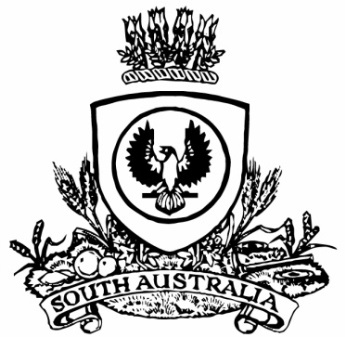 SUPPLEMENTARY GAZETTETHE SOUTH AUSTRALIANGOVERNMENT GAZETTEPublished by AuthorityAdelaide, Thursday, 4 June 2020ContentsGovernor’s Instruments RegulationsSouth AustraliaLocal Government (General) (Fees) Variation Regulations 2020under the Local Government Act 1999ContentsPart 1—Preliminary1	Short title2	Commencement3	Variation provisionsPart 2—Variation of Local Government (General) Regulations 20134	Variation of regulation 16—Objections to valuation made by a council5	Variation of regulation 19—Certificates of liabilities—fee6	Revocation of Schedule 2Part 1—Preliminary1—Short titleThese regulations may be cited as the Local Government (General) (Fees) Variation Regulations 2020.2—CommencementThese regulations come into operation on 1 July 2020.3—Variation provisionsIn these regulations, a provision under a heading referring to the variation of specified regulations varies the regulations so specified.Part 2—Variation of Local Government (General) Regulations 20134—Variation of regulation 16—Objections to valuation made by a councilRegulation 16(2)—delete subregulation (2) and substitute:	(2)	For the purposes of section 169(9)(c) of the Act, the prescribed fee is the same as the fee prescribed for the purposes of section 25B(2)(c) of the Valuation of Land Act 1971.	(3)	For the purposes of section 169(16) of the Act, the prescribed fee in relation to a review is the amount of the allowances payable under section 25A(8) of the Valuation of Land Act 1971 for the review.5—Variation of regulation 19—Certificates of liabilities—feeRegulation 19—delete "fee set out as item 3 in Schedule 2 is prescribed" and substitute:prescribed fee is the same as the fee prescribed for the issue of a certificate for the purposes of section 23 of the Land Tax Act 19366—Revocation of Schedule 2Schedule 2—delete Schedule 2Note—As required by section 10AA(2) of the Subordinate Legislation Act 1978, the Minister has certified that, in the Minister's opinion, it is necessary or appropriate that these regulations come into operation as set out in these regulations.Made by the Governorwith the advice and consent of the Executive Councilon 4 June 2020No 77 of 200South AustraliaPrivate Parking Areas (Expiation Fees) Variation Regulations 2020under the Private Parking Areas Act 1986ContentsPart 1—Preliminary1	Short title2	Commencement3	Variation provisionsPart 2—Variation of Private Parking Areas Regulations 20144	Variation of regulation 7—Purpose other than parking5	Variation of regulation 8—Damage to signs etc6	Variation of regulation 10—Owner and driver guilty of offence7	Variation of regulation 11—Further offence each hour8	Variation of regulation 15—Expiation of offences against ActPart 1—Preliminary1—Short titleThese regulations may be cited as the Private Parking Areas (Expiation Fees) Variation Regulations 2020.2—CommencementThese regulations come into operation on 1 July 2020.3—Variation provisionsIn these regulations, a provision under a heading referring to the variation of specified regulations varies the regulations so specified.Part 2—Variation of Private Parking Areas Regulations 20144—Variation of regulation 7—Purpose other than parkingRegulation 7, expiation fee—delete "$54" and substitute:$555—Variation of regulation 8—Damage to signs etcRegulation 8, expiation fee—delete "$99" and substitute:$1016—Variation of regulation 10—Owner and driver guilty of offenceRegulation 10, expiation fee—delete paragraphs (a) to (d) (inclusive) of the expiation fee and substitute:	(a)	for an alleged contravention of regulation 4(1)(a)—$54;	(b)	for an alleged contravention of regulation 4(1)(b)—$67;	(c)	for an alleged contravention of regulation 5—$85;	(d)	for an alleged contravention of regulation 6—$83.7—Variation of regulation 11—Further offence each hourRegulation 11, expiation fee—delete "$53" and substitute:$548—Variation of regulation 15—Expiation of offences against ActRegulation 15, table—delete the table and substitute:Note—As required by section 10AA(2) of the Subordinate Legislation Act 1978, the Minister has certified that, in the Minister's opinion, it is necessary or appropriate that these regulations come into operation as set out in these regulations.Made by the Governorwith the advice and consent of the Executive Councilon 4 June 2020No 78 of 2020South AustraliaRoad Traffic (Miscellaneous) (Fees) Variation Regulations 2020under the Road Traffic Act 1961ContentsPart 1—Preliminary1	Short title2	Commencement3	Variation provisionsPart 2—Variation of Road Traffic (Miscellaneous) Regulations 20144	Variation of Schedule 3—FeesPart 1—Preliminary1—Short titleThese regulations may be cited as the Road Traffic (Miscellaneous) (Fees) Variation Regulations 2020.2—CommencementThese regulations come into operation on 1 July 2020.3—Variation provisionsIn these regulations, a provision under a heading referring to the variation of specified regulations varies the regulations so specified.Part 2—Variation of Road Traffic (Miscellaneous) Regulations 20144—Variation of Schedule 3—Fees	(1)	Schedule 3, clause 1—delete clause 1 and substitute:1—Fees for inspections	(1)	In this clause—Central Inspection Authority inspection means an inspection or examination of a vehicle by the Central Inspection Authority for the purposes of section 163D of the Act;further inspection means an inspection undertaken to determine if faults or defects identified by a previous inspection have been corrected;LPG means liquefied petroleum gas;Transport Department inspection means an inspection or examination of a vehicle by the Transport Department for the purposes of—	(a)	section 145, 161A or 163AA of the Act; or	(b)	regulation 71 (Exemptions); or	(c)	section 139(1)(c) of the Motor Vehicles Act 1959; or	(d)	the Dangerous Substances Act 1979 where the vehicle has been converted to use liquefied petroleum gas,other than an inspection or examination for the purposes of an application for a vehicle permit to which clause 2 applies.	(2)	The following fees are payable for a Transport Department inspection or Central Inspection Authority inspection of a vehicle (or, if a particular inspection is specified, for a Transport Department inspection or Central Inspection Authority inspection of that kind):	(3)	An additional fee of $26 is payable to book an inspection (whether a first or further inspection) referred to in subclause (2).	(4)	If under section 145 of the Act a vehicle is produced for examination by a police officer at a police station, a fee of $61 is payable to the South Australian Police Department on certification that the required repairs have been made to the vehicle.	(5)	If more than 1 fee becomes payable under this clause in respect of an inspection or examination, only the higher or highest fee (as the case may be) must be paid.	(6)	A fee payable under this clause for an inspection—	(a)	must, unless otherwise specified, be paid to the Transport Department; and	(b)	must be paid prior to that inspection.	(7)	A fee payable under this clause for booking an inspection—	(a)	must be paid to the Transport Department; and	(b)	must be paid when the booking is made.	(2)	Schedule 3, clause 2—delete clause 2 and substitute:2—Fees for light vehicle permits	(1)	In this clause—light vehicle permit means an exemption under section 163AA of the Act in relation to a dimension limit for a light vehicle or light vehicle combination in the Road Traffic (Light Vehicle Standards) Rules 2018 or the Road Traffic (Light Vehicle Mass and Loading Requirements) Regulations 2013;supplied vehicle specifications in relation to an application for assessment, means details of a vehicle's dimensions and mechanical and other specifications supplied to the Transport Department by the applicant.	(2)	The following fees are payable to the Transport Department:	(a)	on application for the issue or renewal of a light vehicle permit—$86;	(b)	on application for an assessment of supplied vehicle specifications for the purposes of a light vehicle permit—	(i)	$56; and	(ii)	for inspection of a vehicle to verify the supplied vehicle specifications—$289;	(c)	if—	(i)	a detailed or complex assessment is required in relation to an application for the issue or renewal of a light vehicle permit; and	(ii)	such an assessment involves the detailed inspection (or inspection other than at Transport Department premises) of a vehicle, the survey or inspection of proposed routes, the assessment of plans, maps or specifications, the examination of bridges or other transport infrastructure, the determination of road work or other work required to enable the use of a proposed route, the consideration of conditions that may be applicable to the permit, or any other exceptional action or costs,a fee of the Minister's estimate of the reasonable cost of providing that detailed or complex assessment.	(3)	A fee under subclause (2)(b) is payable for each vehicle whose specifications are to be assessed (including each vehicle forming part of a combination) and is payable in addition to any fee payable under subclause (2)(a) or (c).Note—As required by section 10AA(2) of the Subordinate Legislation Act 1978, the Minister has certified that, in the Minister's opinion, it is necessary or appropriate that these regulations come into operation as set out in these regulations.Made by the Governorwith the advice and consent of the Executive Councilon 4 June 2020No 79 of 2020South AustraliaMotor Vehicles (National Heavy Vehicles Registration Fees) Variation Regulations 2020under the Motor Vehicles Act 1959ContentsPart 1—Preliminary1	Short title2	Commencement3	Variation provisionsPart 2—Variation of Motor Vehicles (National Heavy Vehicles Registration Fees) Regulations 20084	Variation of regulation 7—Registration fees for 2019/2020 and 2020/2021 financial yearsPart 1—Preliminary1—Short titleThese regulations may be cited as the Motor Vehicles (National Heavy Vehicles Registration Fees) Variation Regulations 2020.2—CommencementThese regulations come into operation on the day on which they are made.3—Variation provisionsIn these regulations, a provision under a heading referring to the variation of specified regulations varies the regulations so specified.Part 2—Variation of Motor Vehicles (National Heavy Vehicles Registration Fees) Regulations 20084—Variation of regulation 7—Registration fees for 2019/2020 and 2020/2021 financial years	(1)	Regulation 7(1)—delete "1 July 2018 and"	(2)	Regulation 7(1)—after "1 July 2019" insert:and 1 July 2020Note—As required by section 10AA(2) of the Subordinate Legislation Act 1978, the Minister has certified that, in the Minister's opinion, it is necessary or appropriate that these regulations come into operation as set out in these regulations.Made by the Governorwith the advice and consent of the Executive Councilon 4 June 2020No 80 of 2020South AustraliaEnvironment Protection (Fees) Variation Regulations 2020under the Environment Protection Act 1993ContentsPart 1—Preliminary1	Short title2	Commencement3	Variation provisionsPart 2—Variation of Environment Protection Regulations 20094	Substitution of Schedule 4Schedule 4—Fees and levyPart 1—Fees1	Fee unit2	Miscellaneous feesPart 2—Waste depot levy3	Fee unit4	Waste depot levyPart 1—Preliminary1—Short titleThese regulations may be cited as the Environment Protection (Fees) Variation Regulations 2020.2—CommencementThese regulations come into operation on 1 July 2020.3—Variation provisionsIn these regulations, a provision under a heading referring to the variation of specified regulations varies the regulations so specified.Part 2—Variation of Environment Protection Regulations 20094—Substitution of Schedule 4Schedule 4—delete the Schedule and substitute:Schedule 4—Fees and levyPart 1—Fees1—Fee unitIn these regulations (except Part 2 of this Schedule), the monetary value of a fee unit is—	(a)	for the purposes of the annual authorisation fee for a licence (including a projected annual authorisation fee under regulation 27(4) and (5)—	(i)	for the flat fee component—$71.00;	(ii)	for the environment management component—$795.00;	(iii)	for the pollutant load-based component—$7.00;	(iv)	for the water reuse component—$17.60;	(b)	for all other purposes—$21.90.2—Miscellaneous feesPart 2—Waste depot levy3—Fee unitIn this Part, the monetary value of a fee unit for the waste depot levy is—	(a)	for waste specified in clause 4(a)—$17.00;	(b)	for waste specified in clause 4(b) and (c)—$21.90.4—Waste depot levyPursuant to section 113 of the Act (but subject to Part 6 of these regulations), the prescribed levy payable by the holder of a waste depot licence in respect of waste received at the depot for the purpose of being disposed of at the depot is—Note—As required by section 10AA(2) of the Subordinate Legislation Act 1978, the Minister has certified that, in the Minister's opinion, it is necessary or appropriate that these regulations come into operation as set out in these regulations.Made by the Governorwith the advice and consent of the Executive Councilon 4 June 2020No 81 of 2020South AustraliaExpiation of Offences (Fees) Variation Regulations 2020under the Expiation of Offences Act 1996ContentsPart 1—Preliminary1	Short title2	Commencement3	Variation provisionsPart 2—Variation of Expiation of Offences Regulations 20114	Variation of regulation 5—Reminder notices5	Variation of regulation 6—Expiation enforcement warning noticesPart 1—Preliminary1—Short titleThese regulations may be cited as the Expiation of Offences (Fees) Variation Regulations 2020.2—CommencementThese regulations come into operation on 1 July 2020.3—Variation provisionsIn these regulations, a provision under a heading referring to the variation of specified regulations varies the regulations so specified.Part 2—Variation of Expiation of Offences Regulations 20114—Variation of regulation 5—Reminder noticesRegulation 5(a)—delete "$65.00" and substitute:$66.005—Variation of regulation 6—Expiation enforcement warning noticesRegulation 6(a)—delete "$58.00" and substitute:$59.00Note—As required by section 10AA(2) of the Subordinate Legislation Act 1978, the Minister has certified that, in the Minister's opinion, it is necessary or appropriate that these regulations come into operation as set out in these regulations.Made by the Governorwith the advice and consent of the Executive Councilon 4 June 2020No 82 of 2020South AustraliaFines Enforcement and Debt Recovery (Prescribed Amounts) Variation Regulations 2020under the Fines Enforcement and Debt Recovery Act 2017ContentsPart 1—Preliminary1	Short title2	Commencement3	Variation provisionsPart 2—Variation of Fines Enforcement and Debt Recovery Regulations 20184	Variation of regulation 6—Amounts unpaid or unrecovered for more than certain period (section 14 of Act)5	Variation of regulation 19—Amounts unpaid or unrecovered for more than certain period (section 26 of Act)Part 1—Preliminary1—Short titleThese regulations may be cited as the Fines Enforcement and Debt Recovery (Prescribed Amounts) Variation Regulations 2020.2—CommencementThese regulations come into operation on 1 July 2020.3—Variation provisionsIn these regulations, a provision under a heading referring to the variation of specified regulations varies the regulations so specified.Part 2—Variation of Fines Enforcement and Debt Recovery Regulations 20184—Variation of regulation 6—Amounts unpaid or unrecovered for more than certain period (section 14 of Act)	(1)	Regulation 6(1)—delete "$106" and substitute:$108	(2)	Regulation 6(2)—delete "$193" and substitute:$1975—Variation of regulation 19—Amounts unpaid or unrecovered for more than certain period (section 26 of Act)	(1)	Regulation 19(1)—delete "$106" and substitute:$108	(2)	Regulation 19(2)—delete "$193" and substitute:$197Note—As required by section 10AA(2) of the Subordinate Legislation Act 1978, the Minister has certified that, in the Minister's opinion, it is necessary or appropriate that these regulations come into operation as set out in these regulations.Made by the Governorwith the advice and consent of the Executive Councilon 4 June 2020No 83 of 2020South AustraliaMines and Works Inspection (Fees) Variation Regulations 2020under the Mines and Works Inspection Act 1920ContentsPart 1—Preliminary1	Short title2	Commencement3	Variation provisionsPart 2—Variation of Mines and Works Inspection Regulations 20134	Substitution of Schedule 3Schedule 3—FeesPart 1—Preliminary1—Short titleThese regulations may be cited as the Mines and Works Inspection (Fees) Variation Regulations 2020.2—CommencementThese regulations come into operation on 1 July 2020.3—Variation provisionsIn these regulations, a provision under a heading referring to the variation of specified regulations varies the regulations so specified.Part 2—Variation of Mines and Works Inspection Regulations 20134—Substitution of Schedule 3Schedule 3—delete the Schedule and substitute:Schedule 3—FeesNote—As required by section 10AA(2) of the Subordinate Legislation Act 1978, the Minister has certified that, in the Minister's opinion, it is necessary or appropriate that these regulations come into operation as set out in these regulations.Made by the Governorwith the advice and consent of the Executive Councilon 4 June 2020No 84 of 2020South AustraliaMining (Fees) Variation Regulations 2020under the Mining Act 1971ContentsPart 1—Preliminary1	Short title2	Commencement3	Variation provisionsPart 2—Variation of Mining Regulations 20114	Substitution of Schedules 1 and 2Schedule 1—FeesSchedule 2—Annual rentsPart 1—Preliminary1—Short titleThese regulations may be cited as the Mining (Fees) Variation Regulations 2020.2—CommencementThese regulations come into operation on 1 July 2020.3—Variation provisionsIn these regulations, a provision under a heading referring to the variation of specified regulations varies the regulations so specified.Part 2—Variation of Mining Regulations 20114—Substitution of Schedules 1 and 2Schedules 1 and 2—delete the Schedules and substitute:Schedule 1—FeesSchedule 2—Annual rentsNote—As required by section 10AA(2) of the Subordinate Legislation Act 1978, the Minister has certified that, in the Minister's opinion, it is necessary or appropriate that these regulations come into operation as set out in these regulations.Made by the Governorwith the advice and consent of the Executive Councilon 4 June 2020No 85 of 2020South AustraliaRoad Traffic (Miscellaneous) (Expiation Fees) Variation Regulations 2020under the Road Traffic Act 1961ContentsPart 1—Preliminary1	Short title2	Commencement3	Variation provisionsPart 2—Variation of Road Traffic (Miscellaneous) Regulations 20144	Substitution of Schedule 4Schedule 4—Expiation of offencesPart 1—Preliminary1	Expiation of alleged offences2	Photographic detection devices3	Expiation fee for certain offences at average speed camera locations4	Expiation fee for certain Road Rules contraventions within 100 metres of Safe-T-Cam photographic detection device5	Lesser expiation fee if motor vehicle not involved6	Prescribed roads—offences against section 45A of Act involving road trainsPart 2—Offences against the Road Traffic Act 1961Part 3—Offences against the Australian Road RulesPart 4—Offences against the Road Traffic (Miscellaneous) Regulations 2014Part 5—Offences against the Road Traffic (Road Rules—Ancillary and Miscellaneous Provisions) Regulations 2014Part 1—Preliminary1—Short titleThese regulations may be cited as the Road Traffic (Miscellaneous) (Expiation Fees) Variation Regulations 2020.2—CommencementThese regulations come into operation on 1 July 2020.3—Variation provisionsIn these regulations, a provision under a heading referring to the variation of specified regulations varies the regulations so specified.Part 2—Variation of Road Traffic (Miscellaneous) Regulations 20144—Substitution of Schedule 4Schedule 4—delete the Schedule and substitute:Schedule 4—Expiation of offencesPart 1—Preliminary1—Expiation of alleged offences	(1)	The expiation fees set out in this Schedule are fixed for alleged offences against the Act or the rules or regulations specified in this Schedule.	(2)	Text set out in italic type under a heading in this Schedule commencing with the words "Description of offence" is a description for convenience purposes only and is not to be taken to define the offence for which a particular amount is fixed as the expiation fee.2—Photographic detection devicesThe expiation fee for an alleged offence against section 79B(2) of the Act constituted of being the owner of a vehicle that appears from evidence obtained through the operation of a photographic detection device to have been involved in the commission of an expiable offence is the same as the expiation fee payable for that expiable offence.3—Expiation fee for certain offences at average speed camera locationsDespite any other provision of this Schedule, the expiation fee for—	(a)	an alleged offence constituted of a contravention of or failure to comply with—	(i)	rule 132(2) of the Australian Road Rules (Keeping to the left of the centre of a road or the dividing line); or	(ii)	rule 150(1) of the Australian Road Rules (Driving on or across a continuous white edge line); or	(b)	an alleged offence against section 164A(1) of the Road Traffic Act 1961 constituted of a contravention of or failure to comply with section 110 of the Act (Driving on sealed surface),is $984 if the contravention or failure to comply takes place within 100 metres of a stub line at an average speed camera location.4—Expiation fee for certain Road Rules contraventions within 100 metres of Safe-T-Cam photographic detection deviceDespite any other provision of this Schedule, the expiation fee for an alleged offence constituted of contravention by the driver of a heavy vehicle of any of the following provisions of the Australian Road Rules is $604 if the contravention takes place within 100 metres of a Safe-T-Cam photographic detection device:	(a)	rule 95(1) (Emergency stopping lane only signs);	(b)	rule 126 (Keeping a safe distance behind vehicles);	(c)	rule 127(1) (Keeping a minimum distance between long vehicles);	(d)	rule 132(2) (Keeping to the left of the centre of a road or the dividing line);	(e)	rule 146(1) (Driving within a single marked lane or line of traffic);	(f)	rule 147 (Moving from one marked lane to another marked lane across a continuous line separating the lanes);	(g)	rule 150(1) (Driving on or across a continuous white edge line);	(h)	rule 215(1) (Using lights when driving at night or in hazardous weather conditions).5—Lesser expiation fee if motor vehicle not involved	(1)	Despite the fees fixed in the tables in this Schedule, the expiation fee is $61 for an alleged offence (other than an offence referred to in subclause (2)) constituted of—	(a)	driving, towing, stopping or parking a vehicle other than a motor vehicle; or	(b)	travelling in or on a wheeled recreational device or wheeled toy.	(2)	Subclause (1) does not apply in the case of—	(a)	an offence constituted of failing to comply with the lawful directions of a person; or	(b)	an offence constituted of driving, towing, stopping, parking or travelling in or on, an electric personal transporter; or	(c)	an offence against section 164A(1) of the Act comprising a contravention of or failure to comply with section 99B(1), 162C(1), 162C(2) or 162C(2a) of the Act; or	(d)	an offence against rule 240(1), 240(2), 241(1), 244(2), 244B, 244C, 254(2), 256(1), 256(2) or 256(3) of the Australian Road Rules.6—Prescribed roads—offences against section 45A of Act involving road trains	(1)	For the purposes of determining the expiation fee for an offence against section 45A of the Act, a road train is driven on a prescribed road if it is driven on a length of road with a prescribed speed limit (road trains) of 90 kilometres per hour or more.	(2)	In this clause—prescribed speed limit (road trains) means a prescribed speed limit (road trains) imposed under regulation 8(4) of the Road Traffic (Road Rules—Ancillary and Miscellaneous Provisions) Regulations 2014.Note—Different penalties apply in respect of road trains being driven on prescribed roads—see the item relating to offences against section 45A in Part 2 of this Schedule.Part 2—Offences against the Road Traffic Act 1961Part 3—Offences against the Australian Road RulesPart 4—Offences against the Road Traffic (Miscellaneous) Regulations 2014Part 5—Offences against the Road Traffic (Road Rules—Ancillary and Miscellaneous Provisions) Regulations 2014Note—As required by section 10AA(2) of the Subordinate Legislation Act 1978, the Minister has certified that, in the Minister's opinion, it is necessary or appropriate that these regulations come into operation as set out in these regulations.Made by the Governorwith the advice and consent of the Executive Councilon 4 June 2020No 86 of 2020South AustraliaMotor Vehicles (Expiation Fees) Variation Regulations 2020under the Motor Vehicles Act 1959ContentsPart 1—Preliminary1	Short title2	Commencement3	Variation provisionsPart 2—Variation of Motor Vehicles Regulations 20104	Substitution of Schedule 5Schedule 5—Expiation fees1	Offences against Motor Vehicles Act 19592	Offences against these regulationsPart 1—Preliminary1—Short titleThese regulations may be cited as the Motor Vehicles (Expiation Fees) Variation Regulations 2020.2—CommencementThese regulations come into operation on 1 July 2020.3—Variation provisionsIn these regulations, a provision under a heading referring to the variation of specified regulations varies the regulations so specified.Part 2—Variation of Motor Vehicles Regulations 20104—Substitution of Schedule 5Schedule 5—delete the Schedule and substitute:Schedule 5—Expiation fees1—Offences against Motor Vehicles Act 19592—Offences against these regulationsNote—As required by section 10AA(2) of the Subordinate Legislation Act 1978, the Minister has certified that, in the Minister's opinion, it is necessary or appropriate that these regulations come into operation as set out in these regulations.Made by the Governorwith the advice and consent of the Executive Councilon 4 June 2020No 87 of 2020South AustraliaHeavy Vehicle National Law (South Australia) (Expiation Fees) (No 2) Variation Regulations 2020under the Heavy Vehicle National Law (South Australia) Act 2013ContentsPart 1—Preliminary1	Short title2	Commencement3	Variation provisionsPart 2—Variation of Heavy Vehicle National Law (South Australia) (Expiation Fees) Regulations 20134	Substitution of Schedule 1Schedule 1—Offences, prescribed offences and expiation feesPart 1—Offences against the local application provisions of the ActPart 2—Prescribed offences against the Heavy Vehicle National Law (South Australia)Division 1—Prescribed offences for purposes of section 591 of the LawDivision 2—Prescribed offences peculiar to South AustraliaPart 3—Prescribed offences against the Heavy Vehicle (Mass, Dimension and Loading) National Regulation (South Australia)Part 4—Prescribed offences against the Heavy Vehicle (Fatigue Management) National Regulation (South Australia)Part 1—Preliminary1—Short titleThese regulations may be cited as the Heavy Vehicle National Law (South Australia) (Expiation Fees) (No 2) Variation Regulations 2020.2—CommencementThese regulations come into operation on 1 July 2020.3—Variation provisionsIn these regulations, a provision under a heading referring to the variation of specified regulations varies the regulations so specified.Part 2—Variation of Heavy Vehicle National Law (South Australia) (Expiation Fees) Regulations 20134—Substitution of Schedule 1Schedule 1—delete the Schedule and substitute:Schedule 1—Offences, prescribed offences and expiation feesPart 1—Offences against the local application provisions of the ActPart 2—Prescribed offences against the Heavy Vehicle National Law (South Australia)Division 1—Prescribed offences for purposes of section 591 of the LawDivision 2—Prescribed offences peculiar to South AustraliaPart 3—Prescribed offences against the Heavy Vehicle (Mass, Dimension and Loading) National Regulation (South Australia)Part 4—Prescribed offences against the Heavy Vehicle (Fatigue Management) National Regulation (South Australia)Note—As required by section 10AA(2) of the Subordinate Legislation Act 1978, the Minister has certified that, in the Minister's opinion, it is necessary or appropriate that these regulations come into operation as set out in these regulations.Made by the Governorwith the advice and consent of the Executive Councilon 4 June 2020No 88 of 2020South AustraliaAboriginal Heritage (Fee Notices) Variation Regulations 2020under the Aboriginal Heritage Act 1988ContentsPart 1—Preliminary1	Short title2	Commencement3	Variation provisionsPart 2—Variation of Aboriginal Heritage Regulations 20174	Variation of regulation 8—Fee exemptions5	Revocation of Schedule 1Part 1—Preliminary1—Short titleThese regulations may be cited as the Aboriginal Heritage (Fee Notices) Variation Regulations 2020.2—CommencementThese regulations come into operation on 1 July 2020.3—Variation provisionsIn these regulations, a provision under a heading referring to the variation of specified regulations varies the regulations so specified.Part 2—Variation of Aboriginal Heritage Regulations 20174—Variation of regulation 8—Fee exemptionsRegulation 8(1)—delete regulation 8(1)5—Revocation of Schedule 1Schedule 1—delete Schedule 1Note—As required by section 10AA(2) of the Subordinate Legislation Act 1978, the Minister has certified that, in the Minister's opinion, it is necessary or appropriate that these regulations come into operation as set out in these regulations.Made by the Governorwith the advice and consent of the Executive Councilon 4 June 2020No 89 of 2020South AustraliaAdministration and Probate (Fee Notices) Variation Regulations 2020under the Administration and Probate Act 1919ContentsPart 1—Preliminary1	Short title2	Commencement3	Variation provisionsPart 2—Variation of Administration and Probate Regulations 20094	Insertion of regulation 2A2A	Fee for examination of statement and account (section 56)Part 1—Preliminary1—Short titleThese regulations may be cited as the Administration and Probate (Fee Notices) Variation Regulations 2020.2—CommencementThese regulations come into operation on 1 July 2020.3—Variation provisionsIn these regulations, a provision under a heading referring to the variation of specified regulations varies the regulations so specified.Part 2—Variation of Administration and Probate Regulations 20094—Insertion of regulation 2AAfter regulation 2 insert:2A—Fee for examination of statement and account (section 56)A fee prescribed for the purposes of section 56 of the Act in relation to an application by an administrator to the Public Trustee for examination of a statement and account may be paid by the administrator from the estate in relation to which the statement and account have been prepared.Note—As required by section 10AA(2) of the Subordinate Legislation Act 1978, the Minister has certified that, in the Minister's opinion, it is necessary or appropriate that these regulations come into operation as set out in these regulations.Made by the Governorwith the advice and consent of the Executive Councilon 4 June 2020No 90 of 2020South AustraliaAssociations Incorporation (Fee Notices) Variation Regulations 2020under the Associations Incorporation Act 1985ContentsPart 1—Preliminary1	Short title2	Commencement3	Variation provisionsPart 2—Variation of Associations Incorporation Regulations 20084	Revocation of regulation 65	Revocation of Schedule 2Part 1—Preliminary1—Short titleThese regulations may be cited as the Associations Incorporation (Fee Notices) Variation Regulations 2020.2—CommencementThese regulations come into operation on 1 July 2020.3—Variation provisionsIn these regulations, a provision under a heading referring to the variation of specified regulations varies the regulations so specified.Part 2—Variation of Associations Incorporation Regulations 20084—Revocation of regulation 6Regulation 6—delete the regulation5—Revocation of Schedule 2Schedule 2—delete the ScheduleNote—As required by section 10AA(2) of the Subordinate Legislation Act 1978, the Minister has certified that, in the Minister's opinion, it is necessary or appropriate that these regulations come into operation as set out in these regulations.Made by the Governorwith the advice and consent of the Executive Councilon 4 June 2020No 91 of 2020South AustraliaAuthorised Betting Operations (Fee Notices) Variation Regulations 2020under the Authorised Betting Operations Act 2000ContentsPart 1—Preliminary1	Short title2	Commencement3	Variation provisionsPart 2—Variation of Authorised Betting Operations Regulations 20164	Insertion of regulation 1212	Fee for approval under section 41 of ActPart 1—Preliminary1—Short titleThese regulations may be cited as the Authorised Betting Operations (Fee Notices) Variation Regulations 2020.2—CommencementThese regulations come into operation on 1 July 2020.3—Variation provisionsIn these regulations, a provision under a heading referring to the variation of specified regulations varies the regulations so specified.Part 2—Variation of Authorised Betting Operations Regulations 20164—Insertion of regulation 12After regulation 11 insert:12—Fee for approval under section 41 of Act	(1)	A licensee must pay to the Commissioner, before the Commissioner grants an approval of systems, procedures or equipment that the Commissioner has determined under section 41(1)(c) of the Act to be subject to that section, a fee of the amount determined by the Commissioner to be the costs incurred in respect of examination of the systems, procedures or equipment for the purpose of determining whether or not such an approval should be granted.	(2)	The Commissioner may waive the whole or a part of a fee payable to the Commissioner under subregulation (1).Note—As required by section 10AA(2) of the Subordinate Legislation Act 1978, the Minister has certified that, in the Minister's opinion, it is necessary or appropriate that these regulations come into operation as set out in these regulations.Made by the Governorwith the advice and consent of the Executive Councilon 4 June 2020No 92 of 2020South AustraliaAuthorised Betting Operations (Fees) Revocation Regulations 2020under the Authorised Betting Operations Act 2000ContentsPart 1—Preliminary1	Short title2	CommencementPart 2—Revocation of Authorised Betting Operations (Fees) Regulations 20193	Revocation of regulationsPart 1—Preliminary1—Short titleThese regulations may be cited as the Authorised Betting Operations (Fees) Revocation Regulations 2020.2—CommencementThese regulations come into operation on 1 July 2020.Part 2—Revocation of Authorised Betting Operations (Fees) Regulations 20193—Revocation of regulationsThe Authorised Betting Operations (Fees) Regulations 2019 are revoked.Note—As required by section 10AA(2) of the Subordinate Legislation Act 1978, the Minister has certified that, in the Minister's opinion, it is necessary or appropriate that these regulations come into operation as set out in these regulations.Made by the Governorwith the advice and consent of the Executive Councilon 4 June 2020No 93 of 2020South AustraliaBirths, Deaths and Marriages Registration (Fee Notices) Variation Regulations 2020under the Births, Deaths and Marriages Registration Act 1996ContentsPart 1—Preliminary1	Short title2	Commencement3	Variation provisionsPart 2—Variation of Births, Deaths and Marriages Registration Regulations 20114	Substitution of regulation 1212	Additional fees5	Revocation of Schedule 1Part 1—Preliminary1—Short titleThese regulations may be cited as the Births, Deaths and Marriages Registration (Fee Notices) Variation Regulations 2020.2—CommencementThese regulations come into operation on 1 July 2020.3—Variation provisionsIn these regulations, a provision under a heading referring to the variation of specified regulations varies the regulations so specified.Part 2—Variation of Births, Deaths and Marriages Registration Regulations 20114—Substitution of regulation 12Regulation 12—delete the regulation and substitute:12—Additional feesThe Registrar may charge a fee for providing a service relating to the registration of a registrable event for which a fee is not otherwise prescribed under the Act.5—Revocation of Schedule 1Schedule 1—delete the ScheduleNote—As required by section 10AA(2) of the Subordinate Legislation Act 1978, the Minister has certified that, in the Minister's opinion, it is necessary or appropriate that these regulations come into operation as set out in these regulations.Made by the Governorwith the advice and consent of the Executive Councilon 4 June 2020No 94 of 2020South AustraliaBuilding Work Contractors (Fee Notices) Variation Regulations 2020under the Building Work Contractors Act 1995ContentsPart 1—Preliminary1	Short title2	Commencement3	Variation provisionsPart 2—Variation of Building Work Contractors Regulations 20114	Substitution of regulation 66	Fees—waiver, reduction and refund5	Revocation of Schedule 1Part 1—Preliminary1—Short titleThese regulations may be cited as the Building Work Contractors (Fee Notices) Variation Regulations 2020.2—CommencementThese regulations come into operation on 1 July 2020.3—Variation provisionsIn these regulations, a provision under a heading referring to the variation of specified regulations varies the regulations so specified.Part 2—Variation of Building Work Contractors Regulations 20114—Substitution of regulation 6Regulation 6—delete the regulation and substitute:6—Fees—waiver, reduction and refundThe Commissioner may waive, reduce or refund a fee (or part of a fee) prescribed for the purposes of the Act if satisfied that it is appropriate to do so in a particular case.5—Revocation of Schedule 1Schedule 1—delete the ScheduleNote—As required by section 10AA(2) of the Subordinate Legislation Act 1978, the Minister has certified that, in the Minister's opinion, it is necessary or appropriate that these regulations come into operation as set out in these regulations.Made by the Governorwith the advice and consent of the Executive Councilon 4 June 2020No 95 of 2020South AustraliaBurial and Cremation (Fee Notices) Variation Regulations 2020under the Burial and Cremation Act 2013ContentsPart 1—Preliminary1	Short title2	Commencement3	Variation provisionsPart 2—Variation of Burial and Cremation Regulations 20144	Revocation of regulation 375	Revocation of Schedule 2Part 1—Preliminary1—Short titleThese regulations may be cited as the Burial and Cremation (Fee Notices) Variation Regulations 2020.2—CommencementThese regulations come into operation on 1 July 2020.3—Variation provisionsIn these regulations, a provision under a heading referring to the variation of specified regulations varies the regulations so specified.Part 2—Variation of Burial and Cremation Regulations 20144—Revocation of regulation 37Regulation 37—delete the regulation5—Revocation of Schedule 2Schedule 2—delete the ScheduleNote—As required by section 10AA(2) of the Subordinate Legislation Act 1978, the Minister has certified that, in the Minister's opinion, it is necessary or appropriate that these regulations come into operation as set out in these regulations.Made by the Governorwith the advice and consent of the Executive Councilon 4 June 2020No 96 of 2020South AustraliaConveyancers (Fee Notices) Variation Regulations 2020under the Conveyancers Act 1994ContentsPart 1—Preliminary1	Short title2	Commencement3	Variation provisionsPart 2—Variation of Conveyancers Regulations 20104	Substitution of regulation 44	Fees—waiver, reduction and refund5	Revocation of Schedule 1Part 1—Preliminary1—Short titleThese regulations may be cited as the Conveyancers (Fee Notices) Variation Regulations 2020.2—CommencementThese regulations come into operation on 1 July 2020.3—Variation provisionsIn these regulations, a provision under a heading referring to the variation of specified regulations varies the regulations so specified.Part 2—Variation of Conveyancers Regulations 20104—Substitution of regulation 4Regulation 4—delete the regulation and substitute:4—Fees—waiver, reduction and refundThe Commissioner may waive, reduce or refund a fee (or part of a fee) prescribed for the purposes of the Act if satisfied that it is appropriate to do so in a particular case.5—Revocation of Schedule 1Schedule 1—delete the ScheduleNote—As required by section 10AA(2) of the Subordinate Legislation Act 1978, the Minister has certified that, in the Minister's opinion, it is necessary or appropriate that these regulations come into operation as set out in these regulations.Made by the Governorwith the advice and consent of the Executive Councilon 4 June 2020No 97 of 2020South AustraliaCo-operatives (South Australia) (Fee Notices) Variation Regulations 2020under the Co-operatives National Law (South Australia) Act 2013ContentsPart 1—Preliminary1	Short title2	Commencement3	Variation provisionsPart 2—Variation of Co-operatives (South Australia) Regulations 20154	Substitution of regulation 1111	Fees5	Revocation of Schedule 1Part 1—Preliminary1—Short titleThese regulations may be cited as the Co-operatives (South Australia) (Fee Notices) Variation Regulations 2020.2—CommencementThese regulations come into operation on 1 July 2020.3—Variation provisionsIn these regulations, a provision under a heading referring to the variation of specified regulations varies the regulations so specified.Part 2—Variation of Co-operatives (South Australia) Regulations 20154—Substitution of regulation 11Regulation 11—delete the regulation and substitute:11—Fees	(1)	Fees for anything done by or in relation to the Registrar under provisions of the Corporation Act as applied by the CNL (SA) will, if not prescribed in a fee notice for the purposes of the Act, be the same as the fees for chargeable matters under the Corporations (Fees) Act 2001 of the Commonwealth and the regulations under that Act.	(2)	The Registrar may waive, reduce or refund payment of any fee prescribed by fee notice for the purposes of the CNL (SA).	(3)	In this regulation—fee notice has the same meaning as in the Legislation (Fees) Act 2019.5—Revocation of Schedule 1Schedule 1—delete the ScheduleNote—As required by section 10AA(2) of the Subordinate Legislation Act 1978, the Minister has certified that, in the Minister's opinion, it is necessary or appropriate that these regulations come into operation as set out in these regulations.Made by the Governorwith the advice and consent of the Executive Councilon 4 June 2020No 98 of 2020South AustraliaCoroners (Fee Notices) Variation Regulations 2020under the Coroners Act 2003ContentsPart 1—Preliminary1	Short title2	Commencement3	Variation provisionsPart 2—Variation of Coroners Regulations 20054	Revocation of Schedule 1Part 1—Preliminary1—Short titleThese regulations may be cited as the Coroners (Fee Notices) Variation Regulations 2020.2—CommencementThese regulations come into operation on 1 July 2020.3—Variation provisionsIn these regulations, a provision under a heading referring to the variation of specified regulations varies the regulations so specified.Part 2—Variation of Coroners Regulations 20054—Revocation of Schedule 1Schedule 1—delete the ScheduleNote—As required by section 10AA(2) of the Subordinate Legislation Act 1978, the Minister has certified that, in the Minister's opinion, it is necessary or appropriate that these regulations come into operation as set out in these regulations.Made by the Governorwith the advice and consent of the Executive Councilon 4 June 2020No 99 of 2020South AustraliaCriminal Law (Clamping, Impounding and Forfeiture of Vehicles) (Fees) Variation Regulations 2020under the Criminal Law (Clamping, Impounding and Forfeiture of Vehicles) Act 2007ContentsPart 1—Preliminary1	Short title2	Commencement3	Variation provisionsPart 2—Variation of Criminal Law (Clamping, Impounding and Forfeiture of Vehicles) Regulations 20074	Revocation of regulation 65	Revocation of Schedule 1Part 1—Preliminary1—Short titleThese regulations may be cited as the Criminal Law (Clamping, Impounding and Forfeiture of Vehicles) (Fees) Variation Regulations 2020.2—CommencementThese regulations come into operation on 1 July 2020.3—Variation provisionsIn these regulations, a provision under a heading referring to the variation of specified regulations varies the regulations so specified.Part 2—Variation of Criminal Law (Clamping, Impounding and Forfeiture of Vehicles) Regulations 20074—Revocation of regulation 6Regulation 6—delete the regulation5—Revocation of Schedule 1Schedule 1—delete the ScheduleNote—As required by section 10AA(2) of the Subordinate Legislation Act 1978, the Minister has certified that, in the Minister's opinion, it is necessary or appropriate that these regulations come into operation as set out in these regulations.Made by the Governorwith the advice and consent of the Executive Councilon 4 June 2020No 100 of 2020South AustraliaDistrict Court (Fee Notices) Variation Regulations 2020under the District Court Act 1991ContentsPart 1—Preliminary1	Short title2	Commencement3	Variation provisionsPart 2—Variation of District Court Regulations 20184	Variation of regulation 3—Interpretation5	Variation of regulation 4—Fees in civil proceedings6	Variation of regulation 5—Fees in criminal proceedings7	Variation of regulation 6—Fees generally8	Revocation of Schedules 1 to 4Part 1—Preliminary1—Short titleThese regulations may be cited as the District Court (Fee Notices) Variation Regulations 2020.2—CommencementThese regulations come into operation on 1 July 2020.3—Variation provisionsIn these regulations, a provision under a heading referring to the variation of specified regulations varies the regulations so specified.Part 2—Variation of District Court Regulations 20184—Variation of regulation 3—Interpretation	(1)	Regulation 3, definition of ADD—delete the definition	(2)	Regulation 3, definition of corporation—delete the definition	(3)	Regulation 3, definition of Electronic System—delete the definition	(4)	Regulation 3, definition of National Credit Code—delete the definition	(5)	Regulation 3, definition of not-for-profit organisation—delete the definition	(6)	Regulation 3, definition of prescribed corporation—delete the definition	(7)	Regulation 3, definition of small business—delete the definition	(8)	Regulation 3, definition of subsidiary—delete the definition5—Variation of regulation 4—Fees in civil proceedings	(1)	Regulation 4(1)—delete subregulation (1)	(2)	Regulation 4(2)—delete "listing fees set out in clause 8 of Schedule 1" and substitute:fees prescribed for setting a date for trial in the Civil Division	(3)	Regulation 4(3)—delete "trial fees set out in clause 19 of Schedule 1" and substitute:prescribed trial fees for each day or part of a day on which the trial is heard by the Court in the Civil Division	(4)	Regulation 4(3)(a)—delete "fee prescribed under clause 19 of the Schedule" and substitute:prescribed fee	(5)	Regulation 4(3)(b)—delete "listing fee set out in clause 8 of the Schedule" and substitute:fee prescribed for setting a date for trial in the Civil Division	(6)	Regulation 4(4)—delete subregulation (4)6—Variation of regulation 5—Fees in criminal proceedingsRegulation 5(1)—delete subregulation (1)7—Variation of regulation 6—Fees generallyRegulation 6(1)—delete subregulation (1) 8—Revocation of Schedules 1 to 4Schedules 1 to 4 (inclusive)—delete the SchedulesNote—As required by section 10AA(2) of the Subordinate Legislation Act 1978, the Minister has certified that, in the Minister's opinion, it is necessary or appropriate that these regulations come into operation as set out in these regulations.Made by the Governorwith the advice and consent of the Executive Councilon 4 June 2020No 101 of 2020South AustraliaEnvironment, Resources and Development Court (Fee Notices) Variation Regulations 2020under the Environment, Resources and Development Court Act 1993ContentsPart 1—Preliminary1	Short title2	Commencement3	Variation provisionsPart 2—Variation of Environment, Resources and Development Court Regulations 20054	Insertion of regulation 66	Fees payable for criminal proceedingsPart 1—Preliminary1—Short titleThese regulations may be cited as the Environment, Resources and Development Court (Fee Notices) Variation Regulations 2020.2—CommencementThese regulations come into operation on 1 July 2020.3—Variation provisionsIn these regulations, a provision under a heading referring to the variation of specified regulations varies the regulations so specified.Part 2—Variation of Environment, Resources and Development Court Regulations 20054—Insertion of regulation 6After regulation 5 insert:6—Fees payable for criminal proceedingsThe fees that are payable for criminal proceedings before the Court will be the fees that are from time to time prescribed under the Magistrates Court Act 1991 for the purposes of proceedings in the Criminal Division of the Magistrates Court.Note—As required by section 10AA(2) of the Subordinate Legislation Act 1978, the Minister has certified that, in the Minister's opinion, it is necessary or appropriate that these regulations come into operation as set out in these regulations.Made by the Governorwith the advice and consent of the Executive Councilon 4 June 2020No 102 of 2020South AustraliaEnvironment, Resources and Development Court (Fees) Revocation Regulations 2020under the Environment, Resources and Development Court Act 1993ContentsPart 1—Preliminary1	Short title2	Commencement3	Variation provisionsPart 2—Revocation of Environment, Resources and Development Court (Fees) Regulations 20194	Revocation of regulationsPart 1—Preliminary1—Short titleThese regulations may be cited as the Environment, Resources and Development Court (Fee Notices) Variation Regulations 2020.2—CommencementThese regulations come into operation on 1 July 2020.3—Variation provisionsIn these regulations, a provision under a heading referring to the variation of specified regulations varies the regulations so specified.Part 2—Revocation of Environment, Resources and Development Court (Fees) Regulations 20194—Revocation of regulationsThe Environment, Resources and Development Court (Fees) Regulations 2019 are revoked.Note—As required by section 10AA(2) of the Subordinate Legislation Act 1978, the Minister has certified that, in the Minister's opinion, it is necessary or appropriate that these regulations come into operation as set out in these regulations.Made by the Governorwith the advice and consent of the Executive Councilon 4 June 2020No 103 of 2020South AustraliaEvidence (Fee Notices) Variation Regulations 2020under the Evidence Act 1929ContentsPart 1—Preliminary1	Short title2	Commencement3	Variation provisionsPart 2—Variation of Evidence Regulations 20074	Variation of regulation 6—Fee for authorised news media representative5	Revocation of Schedule 1Part 1—Preliminary1—Short titleThese regulations may be cited as the Evidence (Fee Notices) Variation Regulations 2020.2—CommencementThese regulations come into operation on 1 July 2020.3—Variation provisionsIn these regulations, a provision under a heading referring to the variation of specified regulations varies the regulations so specified.Part 2—Variation of Evidence Regulations 20074—Variation of regulation 6—Fee for authorised news media representativeRegulation 6(1) and (2)—delete subregulations (1) and (2) and substitute:	(1)	The fee prescribed for the purposes of section 69A of the Act in respect of an authorised news media representative must be paid not later than 1 June in each year for the next financial year.5—Revocation of Schedule 1Schedule 1—delete the ScheduleNote—As required by section 10AA(2) of the Subordinate Legislation Act 1978, the Minister has certified that, in the Minister's opinion, it is necessary or appropriate that these regulations come into operation as set out in these regulations.Made by the Governorwith the advice and consent of the Executive Councilon 4 June 2020No 104 of 2020South AustraliaFines Enforcement and Debt Recovery (Fee Notices) Variation Regulations 2020under the Fines Enforcement and Debt Recovery Act 2017ContentsPart 1—Preliminary1	Short title2	Commencement3	Variation provisionsPart 2—Variation of Fines Enforcement and Debt Recovery Regulations 20184	Revocation of regulation 75	Substitution of regulation 2424	Exemptions from requirement to pay fees6	Revocation of Schedule 2Part 1—Preliminary1—Short titleThese regulations may be cited as the Fines Enforcement and Debt Recovery (Fee Notices) Variation Regulations 2020.2—CommencementThese regulations come into operation on 1 July 2020.3—Variation provisionsIn these regulations, a provision under a heading referring to the variation of specified regulations varies the regulations so specified.Part 2—Variation of Fines Enforcement and Debt Recovery Regulations 20184—Revocation of regulation 7Regulation 7—delete the regulation5—Substitution of regulation 24Regulation 24—delete the regulation and substitute:24—Exemptions from requirement to pay fees	(1)	A person who satisfies the Chief Recovery Officer that the person is suffering financial hardship such that the person cannot pay—	(a)	the fee required under section 15(1) of the Act to enter into a payment arrangement; or	(b)	the fee to enter into an arrangement under section 20(1) of the Act,is exempt from the obligation to pay the fee.	(2)	A public sector agency (within the meaning of the Public Sector Act 2009) is exempt from the obligation to pay—	(a)	the fee for the enforcement of an expiation notice under section 22(2) of the Act; and	(b)	the fee on an application to revoke an enforcement determination under section 22(5)(b)(i) of the Act.6—Revocation of Schedule 2Schedule 2—delete the ScheduleNote—As required by section 10AA(2) of the Subordinate Legislation Act 1978, the Minister has certified that, in the Minister's opinion, it is necessary or appropriate that these regulations come into operation as set out in these regulations.Made by the Governorwith the advice and consent of the Executive Councilon 4 June 2020No 105 of 2020South AustraliaFreedom of Information (Fees and Charges) (Fee Notices) Variation Regulations 2020under the Freedom of Information Act 1991ContentsPart 1—Preliminary1	Short title2	Commencement3	Variation provisionsPart 2—Variation of Freedom of Information (Fees and Charges) Regulations 20184	Revocation of regulation 45	Variation of regulation 5—Waiver and remission (section 53(2)(a))6	Variation of regulation 6—Access to documents by Members of Parliament—prescribed threshold (section 53(2)(b))7	Revocation of Schedule 1Part 1—Preliminary1—Short titleThese regulations may be cited as the Freedom of Information (Fees and Charges) (Fee Notices) Variation Regulations 2020.2—CommencementThese regulations come into operation on 1 July 2020.3—Variation provisionsIn these regulations, a provision under a heading referring to the variation of specified regulations varies the regulations so specified.Part 2—Variation of Freedom of Information (Fees and Charges) Regulations 20184—Revocation of regulation 4Regulation 4—delete the regulation5—Variation of regulation 5—Waiver and remission (section 53(2)(a))Regulation 5—delete "under" and substitute:prescribed for the purposes of6—Variation of regulation 6—Access to documents by Members of Parliament—prescribed threshold (section 53(2)(b))Regulation 6—delete "Schedule 1" and substitute:the fees and charges as prescribed7—Revocation of Schedule 1Schedule 1—delete the ScheduleNote—As required by section 10AA(2) of the Subordinate Legislation Act 1978, the Minister has certified that, in the Minister's opinion, it is necessary or appropriate that these regulations come into operation as set out in these regulations.Made by the Governorwith the advice and consent of the Executive Councilon 4 June 2020No 106 of 2020South AustraliaGaming Machines (Fees) Revocation Regulations 2020under the Gaming Machines Act 1992Contents1	Short title2	Commencement3	Revocation of Gaming Machines (Fees) Regulations 20191—Short titleThese regulations may be cited as the Gaming Machines (Fees) Revocation Regulations 2020.2—CommencementThese regulations come into operation on 1 July 2020.3—Revocation of Gaming Machines (Fees) Regulations 2019The Gaming Machines (Fees) Regulations 2019 are revoked.Note—As required by section 10AA(2) of the Subordinate Legislation Act 1978, the Minister has certified that, in the Minister's opinion, it is necessary or appropriate that these regulations come into operation as set out in these regulations.Made by the Governorwith the advice and consent of the Executive Councilon 4 June 2020No 107 of 2020South AustraliaGuardianship and Administration (Fee Notices) Variation Regulations 2020under the Guardianship and Administration Act 1993ContentsPart 1—Preliminary1	Short title2	Commencement3	Variation provisionsPart 2—Variation of Guardianship and Administration Regulations 20154	Insertion of regulation 66	Reporting fees for private administrators (section 44 of Act)Part 1—Preliminary1—Short titleThese regulations may be cited as the Guardianship and Administration (Fee Notices) Variation Regulations 2020.2—CommencementThese regulations come into operation on 1 July 2020.3—Variation provisionsIn these regulations, a provision under a heading referring to the variation of specified regulations varies the regulations so specified.Part 2—Variation of Guardianship and Administration Regulations 20154—Insertion of regulation 6After regulation 5 insert:6—Reporting fees for private administrators (section 44 of Act)A fee prescribed for the purposes of section 44 of the Act in relation to the provision of a statement by an administrator of a protected person's estate to the Public Trustee for examination and preparation of a report for the Tribunal by the Public Trustee may be paid by the administrator from the protected person's estate.Note—As required by section 10AA(2) of the Subordinate Legislation Act 1978, the Minister has certified that, in the Minister's opinion, it is necessary or appropriate that these regulations come into operation as set out in these regulations.Made by the Governorwith the advice and consent of the Executive Councilon 4 June 2020No 108 of 2020South AustraliaLabour Hire Licensing (Fee Notices) Variation Regulations 2020under the Labour Hire Licensing Act 2017ContentsPart 1—Preliminary1	Short title2	Commencement3	Variation provisionsPart 2—Variation of Labour Hire Licensing Regulations 20184	Revocation of regulation 45	Revocation of Schedule 1Part 1—Preliminary1—Short titleThese regulations may be cited as the Labour Hire Licensing (Fee Notices) Variation Regulations 2020.2—CommencementThese regulations come into operation on 1 July 2020.3—Variation provisionsIn these regulations, a provision under a heading referring to the variation of specified regulations varies the regulations so specified.Part 2—Variation of Labour Hire Licensing Regulations 20184—Revocation of regulation 4Regulation 4—delete the regulation5—Revocation of Schedule 1Schedule 1—delete the ScheduleNote—As required by section 10AA(2) of the Subordinate Legislation Act 1978, the Minister has certified that, in the Minister's opinion, it is necessary or appropriate that these regulations come into operation as set out in these regulations.Made by the Governorwith the advice and consent of the Executive Councilon 4 June 2020No 109 of 2020South AustraliaLand Agents (Fee Notices) Variation Regulations 2020under the Land Agents Act 1994ContentsPart 1—Preliminary1	Short title2	Commencement3	Variation provisionsPart 2—Variation of Land Agents Regulations 20104	Substitution of regulation 44	Fees—waiver, reduction and refund5	Revocation of Schedule 1Part 1—Preliminary1—Short titleThese regulations may be cited as the Land Agents (Fee Notices) Variation Regulations 2020.2—CommencementThese regulations come into operation on 1 July 2020.3—Variation provisionsIn these regulations, a provision under a heading referring to the variation of specified regulations varies the regulations so specified.Part 2—Variation of Land Agents Regulations 20104—Substitution of regulation 4Regulation 4—delete the regulation and substitute:4—Fees—waiver, reduction and refundThe Commissioner may waive, reduce or refund a fee (or part of a fee) prescribed for the purposes of the Act if satisfied that it is appropriate to do so in a particular case.5—Revocation of Schedule 1Schedule 1—delete the ScheduleNote—As required by section 10AA(2) of the Subordinate Legislation Act 1978, the Minister has certified that, in the Minister's opinion, it is necessary or appropriate that these regulations come into operation as set out in these regulations.Made by the Governorwith the advice and consent of the Executive Councilon 4 June 2020No 110 of 2020South AustraliaLand and Business (Sale and Conveyancing) (Fee Notices) Variation Regulations 2020under the Land and Business (Sale and Conveyancing) Act 1994ContentsPart 1—Preliminary1	Short title2	Commencement3	Variation provisionsPart 2—Variation of Land and Business (Sale and Conveyancing) Regulations 20104	Variation of regulation 3—Interpretation5	Variation of regulation 16—Sale of land—provision of information etc by councils, statutory authorities and prescribed bodies6	Revocation of Schedule 8Part 1—Preliminary1—Short titleThese regulations may be cited as the Land and Business (Sale and Conveyancing) (Fee Notices) Variation Regulations 2020.2—CommencementThese regulations come into operation on 1 July 2020.3—Variation provisionsIn these regulations, a provision under a heading referring to the variation of specified regulations varies the regulations so specified.Part 2—Variation of Land and Business (Sale and Conveyancing) Regulations 20104—Variation of regulation 3—Interpretation	(1)	Regulation 3(1), definitions of council search report and Crown lease—delete the definitions	(2)	Regulation 3(1), definition of property interest report—delete the definition5—Variation of regulation 16—Sale of land—provision of information etc by councils, statutory authorities and prescribed bodiesRegulation 16(3)(a)—delete "fee set out in Schedule 8" and substitute:prescribed fee6—Revocation of Schedule 8Schedule 8—delete the ScheduleNote—As required by section 10AA(2) of the Subordinate Legislation Act 1978, the Minister has certified that, in the Minister's opinion, it is necessary or appropriate that these regulations come into operation as set out in these regulations.Made by the Governorwith the advice and consent of the Executive Councilon 4 June 2020No 111 of 2020South AustraliaLiquor Licensing (Fees) Revocation Regulations 2020under the Liquor Licensing Act 1997ContentsPart 1—Preliminary1	Short title2	CommencementPart 2—Revocation of Liquor Licensing (Fees) Regulations 20193	Revocation of regulationsPart 1—Preliminary1—Short titleThese regulations may be cited as the Liquor Licensing (Fees) Revocation Regulations 2020.2—CommencementThese regulations come into operation on 1 July 2020.Part 2—Revocation of Liquor Licensing (Fees) Regulations 20193—Revocation of regulationsThe Liquor Licensing (Fees) Regulations 2019 (Gazette 7.11.2019 p3790) are revoked.Note—As required by section 10AA(2) of the Subordinate Legislation Act 1978, the Minister has certified that, in the Minister's opinion, it is necessary or appropriate that these regulations come into operation as set out in these regulations.Made by the Governorwith the advice and consent of the Executive Councilon 4 June 2020No 112 of 2020South AustraliaLiquor Licensing (General) (Fee Notices) Variation Regulations 2020under the Liquor Licensing Act 1997ContentsPart 1—Preliminary1	Short title2	Commencement3	Variation provisionsPart 2—Variation of Liquor Licensing (General) Regulations 20124	Insertion of regulations 7D, 7E and 7F7D	Annual fees—general7E	Annual fees—certain suspended licences7F	Waiver, reduction or refund of fees5	Variation of regulation 11—Time limitation for application for short term licencePart 1—Preliminary1—Short titleThese regulations may be cited as the Liquor Licensing (General) (Fee Notices) Variation Regulations 2020.2—CommencementThese regulations come into operation on 1 July 2020.3—Variation provisionsIn these regulations, a provision under a heading referring to the variation of specified regulations varies the regulations so specified.Part 2—Variation of Liquor Licensing (General) Regulations 20124—Insertion of regulations 7D, 7E and 7FAfter regulation 7C insert:7D—Annual fees—general	(1)	For the purposes of section 50A of the Act and subject to these regulations, the annual fee for a licence (including a licence that is suspended for disciplinary reasons) is payable on or before 30 June in each year and is payable in advance in respect of the following financial year (that is, the 12 months commencing on 1 July and ending on the following 30 June).	(2)	Despite a fee having been prescribed, no fee is payable for an application for—	(a)	a variation of trading hours or the imposition, variation or revocation of a licence condition so as to reduce the trading hours or reduce the capacity of the licensed premises contemplated by the licence and effect a reduction in the annual fee for the licence; or	(b)	the variation or revocation of a licence condition to remove a club event endorsement, a club transport endorsement or a production and sales event endorsement from the licence (on account of the licensee no longer selling or supplying liquor in accordance with the relevant endorsement).7E—Annual fees—certain suspended licences	(1)	If, on 30 June in a year, a licence is suspended (other than for disciplinary reasons), the annual fee that is prescribed for the licence is not payable on or before that day in that year, but—	(a)	the licensee must pay the annual fee that is prescribed for a suspended licence (which is payable in advance in respect of the following financial year (that is, the 12 months commencing on 1 July and ending on the following 30 June)); and	(b)	if the licence ceases to be suspended during that following financial year, the annual fee that is prescribed for the licence in respect of that financial year is payable on or before the day that is 28 days after the day on which the licence ceases to be suspended.	(2)	The annual fee payable under subregulation (1)(b) is to be adjusted on a pro rata basis by applying the proportion that the number of months from the cessation of the suspension until the next 30 June bears to 12 (with part of a month being counted as a whole month).7F—Waiver, reduction or refund of feesThe Commissioner may, in the Commissioner's absolute discretion, waive, reduce or refund fees prescribed for the purposes of the Act or these regulations.5—Variation of regulation 11—Time limitation for application for short term licenceRegulation 11(2)—delete subregulation (2) and substitute:	(2)	For the purposes of this regulation—	(a)	a licence authorises the sale or supply of liquor past midnight if it authorises the sale or supply of liquor immediately before and immediately after midnight on any 1 or more days (disregarding sale or supply to a resident on licensed premises); and	(b)	a licence authorises the sale or supply of liquor past 2 am if it authorises the sale or supply of liquor immediately before and immediately after 2 am on any 1 or more days (disregarding sale or supply to a resident on licensed premises).	(3)	For the purposes of this regulation, the maximum capacity of licensed premises is the number of persons that must not be exceeded at the licensed premises as stated under the licence (disregarding residents in areas of the premises not accessible to other members of the public (such as bedrooms and other accommodation areas)).	(4)	In this regulation—class 1 event—an event authorised under a short term licence is a class 1 event if—	(a)	the maximum capacity of the licensed premises authorised under the licence for the event is a number of persons not exceeding 200 persons at any one time; and	(b)	the sale or supply of liquor past 12 midnight is not authorised under the licence for the event; and	(c)	the event is to last 1 day or less; and	(d)	no part of the licensed premises or area adjacent to the licensed premises is used for the purpose of providing prescribed entertainment;class 2 event—an event authorised under a short term licence is a class 2 event—	(a)	if—	(i)	the maximum capacity of the licensed premises authorised under the licence for the event is a number of persons not exceeding 1 200 persons at any one time; and	(ii)	the sale or supply of liquor past 2 am is not authorised under the licence for the event; and	(iii)	no part of the licensed premises or area adjacent to the licensed premises is used for the purpose of providing prescribed entertainment; or	(b)	if the conditions of the licence in respect of the event only authorise the sale of liquor by direct sales transactions (regardless of the authorised trading hours under the licence); or	(c)	if, in the opinion of the Commissioner, the nature of the event is such that the event should be regarded as a class 2 event;class 3 event—an event authorised under a short term licence is a class 3 event if—	(a)	the maximum capacity of the licensed premises authorised under the licence for the event is a number of persons exceeding 1 200 persons at any one time; or	(b)	the sale or supply of liquor past 2 am is authorised for the event; or	(c)	a part of the licensed premises or area adjacent to the licensed premises is used for the purpose of providing prescribed entertainment; or	(d)	the Commissioner determines on other grounds that the nature of the event has required or will require the devotion of significant resources for the purposes of the administration or enforcement of the Act in relation to the event;event includes an occasion;5 year short term licence—a short term licence granted for a term of 5 years is a 5 year short term licence;Note—As required by section 10AA(2) of the Subordinate Legislation Act 1978, the Minister has certified that, in the Minister's opinion, it is necessary or appropriate that these regulations come into operation as set out in these regulations.Made by the Governorwith the advice and consent of the Executive Councilon 4 June 2020No 113 of 2020South AustraliaLottery and Gaming (Fees) Variation Regulations 2020under the Lottery and Gaming Act 1936ContentsPart 1—Preliminary1	Short title2	Commencement3	Variation provisionsPart 2—Variation of Lottery and Gaming Regulations 20084	Variation of regulation 3—Interpretation5	Revocation of regulation 496	Revocation of Schedule 3Part 1—Preliminary1—Short titleThese regulations may be cited as the Lottery and Gaming (Fees) Variation Regulations 2020.2—CommencementThese regulations come into operation on 1 July 2020.3—Variation provisionsIn these regulations, a provision under a heading referring to the variation of specified regulations varies the regulations so specified.Part 2—Variation of Lottery and Gaming Regulations 20084—Variation of regulation 3—InterpretationRegulation 3(1), definition of administrative expenses, (b)—delete "fees payable under these regulations" and substitute:prescribed fees5—Revocation of regulation 49Regulation 49—delete the regulation6—Revocation of Schedule 3Schedule 3—delete the ScheduleNote—As required by section 10AA(2) of the Subordinate Legislation Act 1978, the Minister has certified that, in the Minister's opinion, it is necessary or appropriate that these regulations come into operation as set out in these regulations.Made by the Governorwith the advice and consent of the Executive Councilon 4 June 2020No 114 of 2020South AustraliaMagistrates Court (Fees) (Fee Notices) Variation Regulations 2020under the Magistrates Act 1983ContentsPart 1—Preliminary1	Short title2	Commencement3	Variation provisionsPart 2—Variation of Magistrates Court (Fees) Regulations 20194	Variation of regulation 1—Short title5	Variation of regulation 3—Interpretation6	Variation of regulation 4—Fees in Civil Division7	Variation of regulation 5—Fees in Criminal Division8	Revocation of regulations 6 and 79	Variation of regulation 8—Fees generally10	Revocation of Schedules 1 to 4Part 1—Preliminary1—Short titleThese regulations may be cited as the Magistrates Court (Fees) (Fee Notices) Variation Regulations 2020.2—CommencementThese regulations come into operation on 1 July 2020.3—Variation provisionsIn these regulations, a provision under a heading referring to the variation of specified regulations varies the regulations so specified.Part 2—Variation of Magistrates Court (Fees) Regulations 20194—Variation of regulation 1—Short titleRegulation 1—delete Magistrates Court (Fees) Regulations 2019 and substitute:Magistrates Court Regulations 20195—Variation of regulation 3—Interpretation	(1)	Regulation 3, definition of corporation—delete the definition	(2)	Regulation 3, definition of Electronic System—delete the definition	(3)	Regulation 3, definition of not-for-profit organisation—delete the definition	(4)	Regulation 3, definition of prescribed corporation—delete the definition	(5)	Regulation 3, definition of small business—delete the definition	(6)	Regulation 3, definition of subsidiary—delete the definition6—Variation of regulation 4—Fees in Civil Division	(1)	Regulation 4(1)—delete subregulation (1)	(2)	Regulation 4(2)—delete "listing fees set out in Schedule 1 clause 9" and substitute:fees prescribed for setting a date for trial in the Civil Division	(3)	Regulation 4(3)—delete "payable under Schedule 1 clause 9" and substitute:prescribed for setting a date for trial in the Civil Division7—Variation of regulation 5—Fees in Criminal DivisionRegulation 5(1)—delete subregulation (1)8—Revocation of regulations 6 and 7Regulations 6 and 7—delete the regulations9—Variation of regulation 8—Fees generallyRegulation 8(1)—delete subregulation (1)10—Revocation of Schedules 1 to 4Schedules 1 to 4 (inclusive)—delete the SchedulesNote—As required by section 10AA(2) of the Subordinate Legislation Act 1978, the Minister has certified that, in the Minister's opinion, it is necessary or appropriate that these regulations come into operation as set out in these regulations.Made by the Governorwith the advice and consent of the Executive Councilon 4 June 2020No 115 of 2020South AustraliaPartnership (Fee Notices) Variation Regulations 2020under the Partnership Act 1891ContentsPart 1—Preliminary1	Short title2	Commencement3	Variation provisionsPart 2—Variation of Partnership Regulations 20064	Variation of regulation 14—Fees5	Revocation of Schedule 1Part 1—Preliminary1—Short titleThese regulations may be cited as the Partnership (Fee Notices) Variation Regulations 2020.2—CommencementThese regulations come into operation on 1 July 2020.3—Variation provisionsIn these regulations, a provision under a heading referring to the variation of specified regulations varies the regulations so specified.Part 2—Variation of Partnership Regulations 20064—Variation of regulation 14—Fees	(1)	Regulation 14(1)—delete subregulation (1)	(2)	Regulation 14(2)—delete "a fee (or part of a fee) payable under these regulations" and substitute:a prescribed fee (or part of a prescribed fee)5—Revocation of Schedule 1Schedule 1—delete Schedule 1Note—As required by section 10AA(2) of the Subordinate Legislation Act 1978, the Minister has certified that, in the Minister's opinion, it is necessary or appropriate that these regulations come into operation as set out in these regulations.Made by the Governorwith the advice and consent of the Executive Councilon 4 June 2020No 116 of 2020South AustraliaPlumbers, Gas Fitters and Electricians (Fee Notices) Variation Regulations 2020under the Plumbers, Gas Fitters and Electricians Act 1995ContentsPart 1—Preliminary1	Short title2	Commencement3	Variation provisionsPart 2—Variation of Plumbers, Gas Fitters and Electricians Regulations 20104	Variation of regulation 13—Provisions relating to fees5	Revocation of Schedule 1Part 1—Preliminary1—Short titleThese regulations may be cited as the Plumbers, Gas Fitters and Electricians (Fee Notices) Variation Regulations 2020.2—CommencementThese regulations come into operation on 1 July 2020.3—Variation provisionsIn these regulations, a provision under a heading referring to the variation of specified regulations varies the regulations so specified.Part 2—Variation of Plumbers, Gas Fitters and Electricians Regulations 20104—Variation of regulation 13—Provisions relating to feesRegulation 13(1)—delete "payable under these regulations" and substitute:prescribed for the purposes of the Act5—Revocation of Schedule 1Schedule 1—delete the ScheduleNote—As required by section 10AA(2) of the Subordinate Legislation Act 1978, the Minister has certified that, in the Minister's opinion, it is necessary or appropriate that these regulations come into operation as set out in these regulations.Made by the Governorwith the advice and consent of the Executive Councilon 4 June 2020No 117 of 2020South AustraliaPublic Trustee (Fee Notices) Variation Regulations 2020under the Public Trustee Act 1995ContentsPart 1—Preliminary1	Short title2	Commencement3	Variation provisionsPart 2—Variation of Public Trustee Regulations 20104	Variation of regulation 4—Commission and prescribed fees5	Variation of Schedule 2—Commission and feesPart 1—Preliminary1—Short titleThese regulations may be cited as the Public Trustee (Fee Notices) Variation Regulations 2020.2—CommencementThese regulations come into operation on 1 July 2020.3—Variation provisionsIn these regulations, a provision under a heading referring to the variation of specified regulations varies the regulations so specified.Part 2—Variation of Public Trustee Regulations 20104—Variation of regulation 4—Commission and prescribed fees	(1)	Regulation 4(2)—delete "and fees"	(2)	Regulation 4(3)—after "Schedule 2," insert:or in relation to prescribed fees,5—Variation of Schedule 2—Commission and fees	(1)	Heading to Schedule 2—delete "and fees"	(2)	Schedule 2, Part 2—delete Part 2Note—As required by section 10AA(2) of the Subordinate Legislation Act 1978, the Minister has certified that, in the Minister's opinion, it is necessary or appropriate that these regulations come into operation as set out in these regulations.Made by the Governorwith the advice and consent of the Executive Councilon 4 June 2020No 118 of 2020South AustraliaRelationships Register (Fees) Revocation Regulations 2020under the Relationships Register Act 2016ContentsPart 1—Preliminary1	Short title2	CommencementPart 2—Revocation of Relationships Register (Fees) Regulations 20193	Revocation of regulationsPart 1—Preliminary1—Short titleThese regulations may be cited as the Relationships Register (Fees) Revocation Regulations 2020.2—CommencementThese regulations come into operation on 1 July 2020.Part 2—Revocation of Relationships Register (Fees) Regulations 20193—Revocation of regulationsThe Relationships Register (Fees) Regulations 2019 are revoked.Note—As required by section 10AA(2) of the Subordinate Legislation Act 1978, the Minister has certified that, in the Minister's opinion, it is necessary or appropriate that these regulations come into operation as set out in these regulations.Made by the Governorwith the advice and consent of the Executive Councilon 4 June 2020No 119 of 2020South AustraliaSecond-hand Vehicle Dealers (Fee Notices) Variation Regulations 2020under the Second-hand Vehicle Dealers Act 1995ContentsPart 1—Preliminary1	Short title2	Commencement3	Variation provisionsPart 2—Variation of Second-hand Vehicle Dealers Regulations 20104	Substitution of regulation 55	Fees—waiver, reduction and refund5	Revocation of Schedule 1Part 1—Preliminary1—Short titleThese regulations may be cited as the Second-hand Vehicle Dealers (Fee Notices) Variation Regulations 2020.2—CommencementThese regulations come into operation on 1 July 2020.3—Variation provisionsIn these regulations, a provision under a heading referring to the variation of specified regulations varies the regulations so specified.Part 2—Variation of Second-hand Vehicle Dealers Regulations 20104—Substitution of regulation 5Regulation 5—delete the regulation and substitute:5—Fees—waiver, reduction and refundThe Commissioner may waive, reduce or refund a fee (or part of a fee) prescribed for the purposes of the Act if satisfied that it is appropriate to do so in a particular case.5—Revocation of Schedule 1Schedule 1—delete the ScheduleNote—As required by section 10AA(2) of the Subordinate Legislation Act 1978, the Minister has certified that, in the Minister's opinion, it is necessary or appropriate that these regulations come into operation as set out in these regulations.Made by the Governorwith the advice and consent of the Executive Councilon 4 June 2020No 120 of 2020South AustraliaSecurity and Investigation Industry (Fee Notices) Variation Regulations 2020under the Security and Investigation Industry Act 1995ContentsPart 1—Preliminary1	Short title2	Commencement3	Variation provisionsPart 2—Variation of Security and Investigation Industry Regulations 20114	Variation of regulation 49—Waiver etc of fees5	Revocation of Schedule 4Part 1—Preliminary1—Short titleThese regulations may be cited as the Security and Investigation Industry (Fee Notices) Variation Regulations 2020.2—CommencementThese regulations come into operation on 1 July 2020.3—Variation provisionsIn these regulations, a provision under a heading referring to the variation of specified regulations varies the regulations so specified.Part 2—Variation of Security and Investigation Industry Regulations 20114—Variation of regulation 49—Waiver etc of fees	(1)	Regulation 49(1)—delete subregulation (1)	(2)	Regulation 49(2)—delete "payable under these regulations" and substitute:prescribed for the purposes of the Act5—Revocation of Schedule 4Schedule 4—delete the ScheduleNote—As required by section 10AA(2) of the Subordinate Legislation Act 1978, the Minister has certified that, in the Minister's opinion, it is necessary or appropriate that these regulations come into operation as set out in these regulations.Made by the Governorwith the advice and consent of the Executive Councilon 4 June 2020No 121 of 2020South AustraliaSentencing (Fee Notices) Variation Regulations 2020under the Sentencing Act 2017ContentsPart 1—Preliminary1	Short title2	Commencement3	Variation provisionsPart 2—Variation of Sentencing Regulations 20184	Variation of regulation 8—Enforcement of order for restitution of property (section 126)Part 1—Preliminary1—Short titleThese regulations may be cited as the Sentencing (Fee Notices) Variation Regulations 2020.2—CommencementThese regulations come into operation on 1 July 2020.3—Variation provisionsIn these regulations, a provision under a heading referring to the variation of specified regulations varies the regulations so specified.Part 2—Variation of Sentencing Regulations 20184—Variation of regulation 8—Enforcement of order for restitution of property (section 126)Regulation 8—delete "Sheriff's Regulations 2005" wherever occurring and substitute in each case:Sheriff's Act 1978Note—As required by section 10AA(2) of the Subordinate Legislation Act 1978, the Minister has certified that, in the Minister's opinion, it is necessary or appropriate that these regulations come into operation as set out in these regulations.Made by the Governorwith the advice and consent of the Executive Councilon 4 June 2020No 122 of 2020South AustraliaSheriff's (Fee Notices) Variation Regulations 2020under the Sheriff's Act 1978ContentsPart 1—Preliminary1	Short title2	Commencement3	Variation provisionsPart 2—Variation of Sheriff's Regulations 20054	Variation of regulation 6—Fees5	Revocation of Schedule 1Part 1—Preliminary1—Short titleThese regulations may be cited as the Sheriff's (Fee Notices) Variation Regulations 2020.2—CommencementThese regulations come into operation on 1 July 2020.3—Variation provisionsIn these regulations, a provision under a heading referring to the variation of specified regulations varies the regulations so specified.Part 2—Variation of Sheriff's Regulations 20054—Variation of regulation 6—Fees	(1)	Regulation 6(1)—delete subregulation (1)	(2)	Regulation 6(2)—delete "also"	(3)	Regulation 6(4)—before "fee" first occurring insert:prescribed5—Revocation of Schedule 1Schedule 1—delete the ScheduleNote—As required by section 10AA(2) of the Subordinate Legislation Act 1978, the Minister has certified that, in the Minister's opinion, it is necessary or appropriate that these regulations come into operation as set out in these regulations.Made by the Governorwith the advice and consent of the Executive Councilon 4 June 2020No 123 of 2020South AustraliaSouth Australian Civil and Administrative Tribunal (Fee Notices) Variation Regulations 2020under the South Australian Civil and Administrative Tribunal Act 2013ContentsPart 1—Preliminary1	Short title2	Commencement3	Variation provisionsPart 2—Variation of South Australian Civil and Administrative Tribunal Regulations 20154	Insertion of regulation 1414	FeesPart 1—Preliminary1—Short titleThese regulations may be cited as the South Australian Civil and Administrative Tribunal (Fee Notices) Variation Regulations 2020.2—CommencementThese regulations come into operation on 1 July 2020.3—Variation provisionsIn these regulations, a provision under a heading referring to the variation of specified regulations varies the regulations so specified.Part 2—Variation of South Australian Civil and Administrative Tribunal Regulations 20154—Insertion of regulation 14After regulation 13 insert:14—Fees	(1)	The following persons or bodies are not required to pay a fee prescribed for the purposes of the Act that would otherwise be payable:	(a)	a Minister of the Crown;	(b)	the Commissioner for Consumer Affairs;	(c)	the Public Advocate;	(d)	the Commissioner of Police;	(e)	a public sector employee acting on behalf of a public sector agency under the Public Sector Act 2009;	(f)	the South Australian Housing Trust.	(2)	Subject to subregulation (3), fees prescribed for the purposes of the Act, other than a fee prescribed for application for internal review of a decision of the Tribunal under section 70 of the Act, or provision of a transcript of proceedings, are not payable in relation to Tribunal proceedings in respect of—	(a)	the Advance Care Directives Act 2013; or	(b)	the Consent to Medical Treatment and Palliative Care Act 1995; or	(c)	the Guardianship and Administration Act 1993; or	(d)	the Mental Health Act 2009.	(3)	A fee prescribed for application for internal review of a decision of the Tribunal under section 70 of the Act is not payable by an applicant in respect of proceedings under—	(a)	the Advance Care Directives Act 2013; or	(b)	the Consent to Medical Treatment and Palliative Care Act 1995; or	(c)	the Guardianship and Administration Act 1993; or	(d)	the Mental Health Act 2009,if the applicant is the person who is the subject of the proceedings.	(4)	Subject to this regulation, a fee prescribed for the referral of a matter under the Residential Parks Act 2007 or the Residential Tenancies Act 1995 must be paid—	(a)	in the case of a matter referred to the Tribunal under section 29(6a) of the Residential Parks Act 2007—	(i)	where the park owner has lodged a written notice of dispute—by the park owner; or	(ii)	in any other case—by the third party (as referred to in that subsection);	(b)	in the case of a matter referred to the Tribunal under any other provision of section 29 of the Residential Parks Act 2007—by the park owner;	(c)	in the case of a matter referred to the Tribunal under section 63(7) of the Residential Tenancies Act 1995—	(i)	where the landlord has lodged a written notice of dispute—by the landlord; or	(ii)	in any other case—by the third party (as referred to in that subsection);	(d)	in the case of a matter referred to the Tribunal under any other provision of section 63 of the Residential Tenancies Act 1995—by the landlord;	(e)	in the case of a matter referred to the Tribunal under section 105M(8) of the Residential Tenancies Act 1995—	(i)	where the rooming house proprietor has lodged a written notice of dispute—by the rooming house proprietor; or	(ii)	in any other case—by the third party (as referred to in that subsection);	(f)	in the case of a matter referred to the Tribunal under any other provision of section 105M of the Residential Tenancies Act 1995—by the rooming house proprietor.	(5)	Unless a Presidential member otherwise determines, proceedings before the Tribunal are stayed until a fee that is payable by a person, being a fee that is prescribed for—	(a)	application for the commencement of Tribunal proceedings; or	(b)	referral of a matter to the Tribunal under section 29 of the Residential Parks Act 2007, section 63 of the Residential Tenancies Act 1995 or section 105M of the Residential Tenancies Act 1995; or	(c)	application for an internal review of a decision of the Tribunal under section 70 of the Act; or	(d)	application for review of a decision by the Tribunal under section 169 or 296 of the Local Government Act 1999, section 25C of the Valuation of Land Act 1971 or section 15 of the Lobbyists Act 2015,is paid, or payment is waived or postponed under this regulation.	(6)	The Registrar may, on the grounds of financial hardship, or if the Registrar considers it is in the interests of justice to do so in the circumstances of a particular case—	(a)	waive, remit or refund a prescribed fee (or part of a prescribed fee) payable by a person; or	(b)	postpone payment of a prescribed fee (or part of a prescribed fee) by a person until such time, and on such conditions (if any) as the Registrar thinks fit.	(7)	A member of the Tribunal may if the member considers it is in the interests of justice to do so in the circumstances of a particular case—	(a)	waive, remit or refund a prescribed fee (or part of a prescribed fee) payable by a person; or	(b)	postpone payment of a prescribed fee (or part of a prescribed fee) by a person until such time, and on such conditions (if any) as the member thinks fit.	(8)	For the purposes of subregulation (7), the reference to a member of the Tribunal is, where the Tribunal is constituted of a registrar or other member of staff of the Tribunal, taken to include a reference to that registrar or other member of staff.	(9)	The Registrar may require payment of a non-refundable deposit on account of an amount to which a person may become liable in respect of fees prescribed for the purposes of the Act.Note—As required by section 10AA(2) of the Subordinate Legislation Act 1978, the Minister has certified that, in the Minister's opinion, it is necessary or appropriate that these regulations come into operation as set out in these regulations.Made by the Governorwith the advice and consent of the Executive Councilon 4 June 2020No 124 of 2020South AustraliaSouth Australian Civil and Administrative Tribunal (Fees) Revocation Regulations 2020under the South Australian Civil and Administrative Tribunal Act 2013ContentsPart 1—Preliminary1	Short title2	CommencementPart 2—Revocation of South Australian Civil and Administrative Tribunal (Fees) Regulations 20193	Revocation of regulationsPart 1—Preliminary1—Short titleThese regulations may be cited as the South Australian Civil and Administrative Tribunal (Fees) Revocation Regulations 2020.2—CommencementThese regulations come into operation on 1 July 2020.Part 2—Revocation of South Australian Civil and Administrative Tribunal (Fees) Regulations 20193—Revocation of regulationsThe South Australian Civil and Administrative Tribunal (Fees) Regulations 2019 are revoked.Note—As required by section 10AA(2) of the Subordinate Legislation Act 1978, the Minister has certified that, in the Minister's opinion, it is necessary or appropriate that these regulations come into operation as set out in these regulations.Made by the Governorwith the advice and consent of the Executive Councilon 4 June 2020No 125 of 2020South AustraliaState Records (Fees) Variation Regulations 2020under the State Records Act 1997ContentsPart 1—Preliminary1	Short title2	Commencement3	Variation provisionsPart 2—Variation of State Records Regulations 20134	Variation of regulation 5—Fees5	Substitution of regulation 66	Waiver, reduction and refund of fees6	Revocation of Schedule 1Part 1—Preliminary1—Short titleThese regulations may be cited as the State Records (Fees) Variation Regulations 2020.2—CommencementThese regulations come into operation on 1 July 2020.3—Variation provisionsIn these regulations, a provision under a heading referring to the variation of specified regulations varies the regulations so specified.Part 2—Variation of State Records Regulations 20134—Variation of regulation 5—Fees	(1)	Regulation 5(1)—delete subregulation (1)	(2)	Regulation 5(2)—delete subregulation (2) and substitute:	(2)	State Records may, in addition to the fees prescribed for the purposes of the Act in respect of services or things, recover from a person or agency expenses reasonably incurred in connection with the provision to the person or agency of those services or things, or otherwise in connection with the performance of its functions in relation to the person or agency.Example—Expenses reasonably incurred that State Records may recover include—	(a)	postage;	(b)	valuation of records for insurance purposes (including valuation report);	(c)	conservation and repair of records.5—Substitution of regulation 6Regulation 6—delete the regulation and substitute:6—Waiver, reduction and refund of feesThe Manager may, if they consider it appropriate, waive, reduce or refund payment of a fee prescribed for the purposes of this Act.6—Revocation of Schedule 1Schedule 1—delete Schedule 1Note—As required by section 10AA(2) of the Subordinate Legislation Act 1978, the Minister has certified that, in the Minister's opinion, it is necessary or appropriate that these regulations come into operation as set out in these regulations.Made by the Governorwith the advice and consent of the Executive Councilon 4 June 2020No 126 of 2020South AustraliaSummary Offences (Fee Notices) Variation Regulations 2020under the Summary Offences Act 1953ContentsPart 1—Preliminary1	Short title2	Commencement3	Variation provisionsPart 2—Variation of Summary Offences Regulations 20164	Insertion of regulation 8A8A	Refund of application fee5	Revocation of Schedule 3Part 1—Preliminary1—Short titleThese regulations may be cited as the Summary Offences (Fee Notices) Variation Regulations 2020.2—CommencementThese regulations come into operation on 1 July 2020.3—Variation provisionsIn these regulations, a provision under a heading referring to the variation of specified regulations varies the regulations so specified.Part 2—Variation of Summary Offences Regulations 20164—Insertion of regulation 8AAfter regulation 8 insert:8A—Refund of application feeThe Minister may refund the whole or part of the prescribed fee for an application to the Minister for an exempt person declaration under section 21F(5)(b) of the Act if—	(a)	in the Minister's opinion, the weapon concerned is not a prohibited weapon; or	(b)	in the Minister's opinion, the applicant falls within a category of exempt person in Schedule 2 of the Act; or	(c)	the application is refused.5—Revocation of Schedule 3Schedule 3—delete the ScheduleNote—As required by section 10AA(2) of the Subordinate Legislation Act 1978, the Minister has certified that, in the Minister's opinion, it is necessary or appropriate that these regulations come into operation as set out in these regulations.Made by the Governorwith the advice and consent of the Executive Councilon 4 June 2020No 127 of 2020South AustraliaSupreme Court (Fee Notices) Variation Regulations 2020under the Supreme Court Act 1935ContentsPart 1—Preliminary1	Short title2	Commencement3	Variation provisionsPart 2—Variation of Supreme Court Regulations 20184	Variation of regulation 3—Interpretation5	Variation of regulation 5—Fees in general jurisdiction6	Variation of regulation 6—Fees in probate jurisdiction7	Revocation of Schedules 1 and 2Part 1—Preliminary1—Short titleThese regulations may be cited as the Supreme Court (Fee Notices) Variation Regulations 2020.2—CommencementThese regulations come into operation on 1 July 2020.3—Variation provisionsIn these regulations, a provision under a heading referring to the variation of specified regulations varies the regulations so specified.Part 2—Variation of Supreme Court Regulations 20184—Variation of regulation 3—Interpretation	(1)	Regulation 3, definition of corporation—delete the definition	(2)	Regulation 3, definition of Electronic System—delete the definition	(3)	Regulation 3, definition of not-for-profit organisation—delete the definition	(4)	Regulation 3, definition ofprescribed corporation—delete the definition	(5)	Regulation 3, definition of small business—delete the definition	(6)	Regulation 3, definition of subsidiary—delete the definition5—Variation of regulation 5—Fees in general jurisdiction	(1)	Regulation 5(1)(a)—delete "set out in Schedule 1" and substitute:prescribed for the purposes of the Act	(2)	Regulation 5(2)—delete "listing fees set out in clause 11 of Schedule 1" and substitute:fees prescribed for setting a date for trial in the general jurisdiction	(3)	Regulation 5(3)—delete "trial fees set out in clause 20 of Schedule 1" and substitute:prescribed trial fees for each day or part of a day on which the trial is heard by the Court in the general jurisdiction	(4)	Regulation 5(3)(a)—delete "fee prescribed under clause 20 of the Schedule" and substitute:prescribed fee	(5)	Regulation 5(3)(b)—delete "listing fee set out in clause 11 of the Schedule" and substitute:fee prescribed for setting a date for trial in the general jurisdiction	(6)	Regulation 5(5)—delete subregulation (5)6—Variation of regulation 6—Fees in probate jurisdiction	(1)	Regulation 6(1) and (2)—delete subregulations (1) and (2)	(2)	Regulation 6(3)—delete "an application has been lodged under clause 1, 2 or 3 of Schedule 2" and substitute:a prescribed application has been lodged	(3)	Regulation 6—after subregulation (3) insert:	(4)	In this regulation—prescribed application means—	(a)	an application for a grant of probate or administration in respect of a deceased estate; or	(b)	an application for the sealing of a grant under section 17 of the Administration and Probate Act 1919 in respect of a deceased estate; or	(c)	an application for an order under section 9 of the Public Trustee Act 1995 in respect of a deceased estate.7—Revocation of Schedules 1 and 2Schedules 1 and 2—delete the SchedulesNote—As required by section 10AA(2) of the Subordinate Legislation Act 1978, the Minister has certified that, in the Minister's opinion, it is necessary or appropriate that these regulations come into operation as set out in these regulations.Made by the Governorwith the advice and consent of the Executive Councilon 4 June 2020No 128 of 2020South AustraliaYouth Court (Fees) Revocation Regulations 2020under the Youth Court Act 1993ContentsPart 1—Preliminary1	Short title2	CommencementPart 2—Revocation of Youth Court (Fees) Regulations 20193	Revocation of regulationsPart 1—Preliminary1—Short titleThese regulations may be cited as the Youth Court (Fees) Revocation Regulations 2020.2—CommencementThese regulations come into operation on 1 July 2020.Part 2—Revocation of Youth Court (Fees) Regulations 20193—Revocation of regulationsThe Youth Court (Fees) Regulations 2019 are revoked.Note—As required by section 10AA(2) of the Subordinate Legislation Act 1978, the Minister has certified that, in the Minister's opinion, it is necessary or appropriate that these regulations come into operation as set out in these regulations.Made by the Governorwith the advice and consent of the Executive Councilon 4 June 2020No 129 of 2020South AustraliaYouth Court Regulations 2020under the Youth Court Act 1993Contents1	Short title2	Commencement3	Interpretation4	Fees1—Short titleThese regulations may be cited as the Youth Court Regulations 2020.2—CommencementThese regulations come into operation on 1 July 2020.3—InterpretationIn these regulations, unless the contrary intention appears—Act means the Youth Court Act 1993;government agency has the same meaning as in the Magistrates Court Regulations 2019.4—Fees	(1)	The Court may require a non-refundable deposit as security for the payment of fees for the production of a transcript of the hearing of a case at the request of a party where the Court does not require the transcript.	(2)	Section 15 of the Crown Proceedings Act 1992 makes provision in relation to the State Crown's liability for fees and charges in civil proceedings in the Court.	(3)	A government agency is not required to pay any fee or charge—	(a)	for commencing, or taking any step in, proceedings in the criminal jurisdiction of the Court; or	(b)	for obtaining a transcript of any such proceedings to which it is a party; or	(c)	for obtaining a copy of evidence in any such proceedings to which it is a party.	(4)	Any costs to which a government agency is entitled will be calculated as if the government agency were liable to pay, and had in fact paid, fees and charges from which it is exempt under subregulation (3).Note—As required by section 10AA(2) of the Subordinate Legislation Act 1978, the Minister has certified that, in the Minister's opinion, it is necessary or appropriate that these regulations come into operation as set out in these regulations.Made by the Governorwith the advice and consent of the Executive Councilon 4 June 2020No 130 of 2020South AustraliaDangerous Substances (Dangerous Goods Transport) (Fees) Variation Regulations 2020under the Dangerous Substances Act 1979ContentsPart 1—Preliminary1	Short title2	Commencement3	Variation provisionsPart 2—Variation of Dangerous Substances (Dangerous Goods Transport) Regulations 20084	Variation of regulation 19—Application for licence or renewal of licence5	Variation of regulation 25—Application for licence or renewal of licence6	Variation of regulation 160—Application for determination or approval7	Variation of regulation 168—Applications for exemptions8	Revocation of Schedule 1Part 1—Preliminary1—Short titleThese regulations may be cited as the Dangerous Substances (Dangerous Goods Transport) (Fees) Variation Regulations 2020.2—CommencementThese regulations come into operation on 1 July 2020.3—Variation provisionsIn these regulations, a provision under a heading referring to the variation of specified regulations varies the regulations so specified.Part 2—Variation of Dangerous Substances (Dangerous Goods Transport) Regulations 20084—Variation of regulation 19—Application for licence or renewal of licenceRegulation 19(3)(e)—delete "fee fixed by Schedule 1" and substitute:prescribed fee5—Variation of regulation 25—Application for licence or renewal of licenceRegulation 25(5)—delete "fee fixed by Schedule 1" and substitute:prescribed fee6—Variation of regulation 160—Application for determination or approvalRegulation 160(1)(d)—delete "fee fixed by Schedule 1" and substitute:prescribed fee7—Variation of regulation 168—Applications for exemptionsRegulation 168(1)(j)—delete "fee fixed by Schedule 1" and substitute:prescribed fee8—Revocation of Schedule 1Schedule 1—delete the ScheduleNote—As required by section 10AA(2) of the Subordinate Legislation Act 1978, the Minister has certified that, in the Minister's opinion, it is necessary or appropriate that these regulations come into operation as set out in these regulations.Made by the TreasurerOn 4 June 2020No 131 of 2020South AustraliaDangerous Substances (Fees) Revocation Regulations 2020under the Dangerous Substances Act 1979Contents1	Short title2	Commencement3	Revocation of Dangerous Substances (Fees) Regulations 20191—Short titleThese regulations may be cited as the Dangerous Substances (Fees) Revocation Regulations 2020.2—CommencementThese regulations come into operation on 1 July 2020.3—Revocation of Dangerous Substances (Fees) Regulations 2019The Dangerous Substances (Fees) Regulations 2019 are revoked.Note—As required by section 10AA(2) of the Subordinate Legislation Act 1978, the Minister has certified that, in the Minister's opinion, it is necessary or appropriate that these regulations come into operation as set out in these regulations.Made by the Governorwith the advice and consent of the Executive Councilon 4 June 2020No 132 of 2020South AustraliaEmployment Agents Registration (Fee Notices) Variation Regulations 2020under the Employment Agents Registration Act 1993ContentsPart 1—Preliminary1	Short title2	Commencement3	Variation provisionsPart 2—Variation of Employment Agents Registration Regulations 20104	Revocation of regulation 115	Revocation of Schedule 2Part 1—Preliminary1—Short titleThese regulations may be cited as the Employment Agents Registration (Fee Notices) Variation Regulations 2020.2—CommencementThese regulations come into operation on 1 July 2020.3—Variation provisionsIn these regulations, a provision under a heading referring to the variation of specified regulations varies the regulations so specified.Part 2—Variation of Employment Agents Registration Regulations 20104—Revocation of regulation 11Regulation 11—delete the regulation5—Revocation of Schedule 2Schedule 2—delete the ScheduleNote—As required by section 10AA(2) of the Subordinate Legislation Act 1978, the Minister has certified that, in the Minister's opinion, it is necessary or appropriate that these regulations come into operation as set out in these regulations.Made by the Governorwith the advice and consent of the Executive Councilon 4 June 2020No 133 of 2020South AustraliaExplosives (Fee Notices) Variation Regulations 2020under the Explosives Act 1936ContentsPart 1—Preliminary1	Short title2	Commencement3	Variation provisionsPart 2—Variation of Explosives Regulations 20114	Variation of regulation 1.05—Interpretation5	Insertion of regulation 15.1415.14	FeesPart 1—Preliminary1—Short titleThese regulations may be cited as the Explosives (Fee Notices) Variation Regulations 2020.2—CommencementThese regulations come into operation on 1 July 2020.3—Variation provisionsIn these regulations, a provision under a heading referring to the variation of specified regulations varies the regulations so specified.Part 2—Variation of Explosives Regulations 20114—Variation of regulation 1.05—InterpretationRegulation 1.05, definition of prescribed fee—delete "by regulation under" and substitute:for the purposes of5—Insertion of regulation 15.14After regulation 15.13 insert:15.14—Fees	(1)	The Chief Inspector may waive a fee or particular class of fee prescribed for the purposes of the Act (or part of such a fee or class of fee) if the Chief Inspector considers it appropriate to do so.Example—If an applicant for the grant or renewal of a licence or permit holds an authorisation under the law of another State or a Territory of the Commonwealth authorising activities that are substantially the same as those sought to be authorised by the licence or permit (whether or not this result is achieved by means of the imposition of conditions), the Chief Inspector may waive the application fee or part of the application fee.	(2)	Departments and instrumentalities of the South Australian Government are exempt from the payment of fees prescribed for the purposes of the Act in relation to these regulations.Note—As required by section 10AA(2) of the Subordinate Legislation Act 1978, the Minister has certified that, in the Minister's opinion, it is necessary or appropriate that these regulations come into operation as set out in these regulations.Made by the Governorwith the advice and consent of the Executive Councilon 4 June 2020No 134 of 2020South AustraliaExplosives (Fees) Revocation Regulations 2020under the Explosives Act 1936ContentsPart 1—Preliminary1	Short title2	CommencementPart 2—Revocation of Explosives (Fees) Regulations 20193	Revocation of regulationsPart 1—Preliminary1—Short titleThese regulations may be cited as the Explosives (Fees) Revocation Regulations 2020.2—CommencementThese regulations come into operation on 1 July 2020.Part 2—Revocation of Explosives (Fees) Regulations 20193—Revocation of regulationsThe Explosives (Fees) Regulations 2019 are revoked.Note—As required by section 10AA(2) of the Subordinate Legislation Act 1978, the Minister has certified that, in the Minister's opinion, it is necessary or appropriate that these regulations come into operation as set out in these regulations.Made by the Governorwith the advice and consent of the Executive Councilon 4 June 2020No 135 of 2020South AustraliaExplosives (Fireworks) (Fee Notices) Variation Regulations 2020under the Explosives Act 1936ContentsPart 1—Preliminary1	Short title2	Commencement3	Variation provisionsPart 2—Variation of Explosives (Fireworks) Regulations 20164	Variation of regulation 3—InterpretationPart 1—Preliminary1—Short titleThese regulations may be cited as the Explosives (Fireworks) (Fee Notices) Variation Regulations 2020.2—CommencementThese regulations come into operation on 1 July 2020.3—Variation provisionsIn these regulations, a provision under a heading referring to the variation of specified regulations varies the regulations so specified.Part 2—Variation of Explosives (Fireworks) Regulations 20164—Variation of regulation 3—InterpretationRegulation 3, definition of prescribed fee—delete "by regulation under" and substitute:for the purposes ofNote—As required by section 10AA(2) of the Subordinate Legislation Act 1978, the Minister has certified that, in the Minister's opinion, it is necessary or appropriate that these regulations come into operation as set out in these regulations.Made by the Governorwith the advice and consent of the Executive Councilon 4 June 2020No 136 of 2020South AustraliaExplosives (Security Sensitive Substances) (Fee Notices) Variation Regulations 2020under the Explosives Act 1936ContentsPart 1—Preliminary1	Short title2	Commencement3	Variation provisionsPart 2—Variation of Explosives (Security Sensitive Substances) Regulations 20064	Variation of regulation 3—Interpretation5	Variation of regulation 27—ApplicationsPart 1—Preliminary1—Short titleThese regulations may be cited as the Explosives (Security Sensitive Substances) (Fee Notices) Variation Regulations 2020.2—CommencementThese regulations come into operation on 1 July 2020.3—Variation provisionsIn these regulations, a provision under a heading referring to the variation of specified regulations varies the regulations so specified.Part 2—Variation of Explosives (Security Sensitive Substances) Regulations 20064—Variation of regulation 3—InterpretationRegulation 3(1), definition of prescribed fee—delete "by regulation under" and substitute:for the purposes of5—Variation of regulation 27—ApplicationsRegulation 27—after subregulation (5) insert:	(6)	If a licence or permit is to be granted or renewed for a period that is less than or more than 36 months, a pro rata adjustment is to be made to the amount of the prescribed application fee by applying the proportion that the length of the licence or permit period in months bears to 36 months.Note—As required by section 10AA(2) of the Subordinate Legislation Act 1978, the Minister has certified that, in the Minister's opinion, it is necessary or appropriate that these regulations come into operation as set out in these regulations.Made by the Governorwith the advice and consent of the Executive Councilon 4 June 2020No 137 of 2020South AustraliaFair Work (Representation) (Fee Notices) Variation Regulations 2020under the Fair Work Act 1994ContentsPart 1—Preliminary1	Short title2	Commencement3	Variation provisionsPart 2—Variation of Fair Work (Representation) Regulations 20094	Variation of regulation 7—Application for registration5	Variation of regulation 11—Payment of fees6	Revocation of Schedule 3Part 1—Preliminary1—Short titleThese regulations may be cited as the Fair Work (Representation) (Fee Notices) Variation Regulations 2020.2—CommencementThese regulations come into operation on 1 July 2020.3—Variation provisionsIn these regulations, a provision under a heading referring to the variation of specified regulations varies the regulations so specified.Part 2—Variation of Fair Work (Representation) Regulations 20094—Variation of regulation 7—Application for registrationRegulation 7(2)(d)—delete "fixed under these regulations" and substitute:prescribed by notice for the purposes of the Act5—Variation of regulation 11—Payment of fees	(1)	Regulation 11(1) to (3)—delete subregulations (1) to (3) (inclusive) and substitute:	(1)	No fee is payable by a recognised advocate for the purposes of registration as a registered agent.	(2)	Regulation 11(4)—delete "Schedule 3" and substitute:notice for the purposes of the Act	(3)	Regulation 11(4)—delete "by the Schedule"6—Revocation of Schedule 3Schedule 3—delete the ScheduleNote—As required by section 10AA(2) of the Subordinate Legislation Act 1978, the Minister has certified that, in the Minister's opinion, it is necessary or appropriate that these regulations come into operation as set out in these regulations.Made by the Governorwith the advice and consent of the Executive Councilon 4 June 2020No 138 of 2020South AustraliaLand Tax (Fee Notices) Variation Regulations 2020under the Land Tax Act 1936ContentsPart 1—Preliminary1	Short title2	Commencement3	Variation provisionsPart 2—Variation of Land Tax Regulations 20104	Variation of regulation 9—Certificates in respect of liability to land tax (section 23 of Act)Part 1—Preliminary1—Short titleThese regulations may be cited as the Land Tax (Fee Notices) Variation Regulations 2020.2—CommencementThese regulations come into operation on 1 July 2020.3—Variation provisionsIn these regulations, a provision under a heading referring to the variation of specified regulations varies the regulations so specified.Part 2—Variation of Land Tax Regulations 20104—Variation of regulation 9—Certificates in respect of liability to land tax (section 23 of Act)Regulation 9(1)—delete subregulation (1)Note—As required by section 10AA(2) of the Subordinate Legislation Act 1978, the Minister has certified that, in the Minister's opinion, it is necessary or appropriate that these regulations come into operation as set out in these regulations.Made by the Governorwith the advice and consent of the Executive Councilon 4 June 2020No 139 of 2020South AustraliaPetroleum Products (Fee Notices) Variation Regulations 2020under the Petroleum Products Regulation Act 1995ContentsPart 1—Preliminary1	Short title2	Commencement3	Variation provisionsPart 2—Variation of Petroleum Products Regulations 20084	Revocation of regulation 105	Revocation of Schedule 3Part 1—Preliminary1—Short titleThese regulations may be cited as the Petroleum Products (Fee Notices) Variation Regulations 2020.2—CommencementThese regulations come into operation on 1 July 2020.3—Variation provisionsIn these regulations, a provision under a heading referring to the variation of specified regulations varies the regulations so specified.Part 2—Variation of Petroleum Products Regulations 20084—Revocation of regulation 10Regulation 10—delete the regulation5—Revocation of Schedule 3Schedule 3—delete the ScheduleNote—As required by section 10AA(2) of the Subordinate Legislation Act 1978, the Minister has certified that, in the Minister's opinion, it is necessary or appropriate that these regulations come into operation as set out in these regulations.Made by the Governorwith the advice and consent of the Executive Councilon 4 June 2020No 140 of 2020South AustraliaWork Health and Safety (Fee Notices) Variation Regulations 2020under the Work Health and Safety Act 2012ContentsPart 1—Preliminary1	Short title2	Commencement3	Variation provisionsPart 2—Variation of Work Health and Safety Regulations 20124	Variation of regulation 5—Definitions5	Variation of regulation 705—Waiver of fees6	Variation of Schedule 2—FeesPart 1—Preliminary1—Short titleThese regulations may be cited as the Work Health and Safety (Fee Notices) Variation Regulations 2020.2—CommencementThese regulations come into operation on 1 July 2020.3—Variation provisionsIn these regulations, a provision under a heading referring to the variation of specified regulations varies the regulations so specified.Part 2—Variation of Work Health and Safety Regulations 20124—Variation of regulation 5—DefinitionsRegulation 5, definition of relevant fee—delete "specified in Schedule 2" and substitute:prescribed for the purposes of the Act or these regulations5—Variation of regulation 705—Waiver of feesRegulation 705—delete "under Schedule 2" and substitute:prescribed for the purposes of the Act or these regulations6—Variation of Schedule 2—FeesSchedule 2, clauses 1 and 2—delete the clauses and substitute:Fees to be paid under these regulations are prescribed in a fee notice made in accordance with the Legislation (Fees) Act 2019.Note—As required by section 10AA(2) of the Subordinate Legislation Act 1978, the Minister has certified that, in the Minister's opinion, it is necessary or appropriate that these regulations come into operation as set out in these regulations.Made by the Governorwith the advice and consent of the Executive Councilon 4 June 2020No 141 of 2020South AustraliaBills of Sale (Fee Notices) Variation Regulations 2020under the Bills of Sale Act 1886ContentsPart 1—Preliminary1	Short title2	Commencement3	Variation provisionsPart 2—Variation of Bills of Sale Regulations 20094	Revocation of regulation 45	Revocation of Schedule 1Part 1—Preliminary1—Short titleThese regulations may be cited as the Bills of Sale (Fee Notices) Variation Regulations 2020.2—CommencementThese regulations come into operation on 1 July 2020.3—Variation provisionsIn these regulations, a provision under a heading referring to the variation of specified regulations varies the regulations so specified.Part 2—Variation of Bills of Sale Regulations 20094—Revocation of regulation 4Regulation 4—delete the regulation5—Revocation of Schedule 1Schedule 1—delete the ScheduleNote—As required by section 10AA(2) of the Subordinate Legislation Act 1978, the Minister has certified that, in the Minister's opinion, it is necessary or appropriate that these regulations come into operation as set out in these regulations.Made by the Governorwith the advice and consent of the Executive Councilon 4 June 2020No 142 of 2020South AustraliaCommunity Titles (Fee Notices) Variation Regulations 2020under the Community Titles Act 1996ContentsPart 1—Preliminary1	Short title2	Commencement3	Variation provisionsPart 2—Variation of Community Titles Regulations 20114	Variation of regulation 8—Submission of outer boundary survey plan5	Revocation of Schedule 2Part 1—Preliminary1—Short titleThese regulations may be cited as the Community Titles (Fee Notices) Variation Regulations 2020.2—CommencementThese regulations come into operation on 1 July 2020.3—Variation provisionsIn these regulations, a provision under a heading referring to the variation of specified regulations varies the regulations so specified.Part 2—Variation of Community Titles Regulations 20114—Variation of regulation 8—Submission of outer boundary survey planRegulation 8(1)(b)—delete "by Schedule 2" and substitute:for the purposes of the Act5—Revocation of Schedule 2Schedule 2—delete the ScheduleNote—As required by section 10AA(2) of the Subordinate Legislation Act 1978, the Minister has certified that, in the Minister's opinion, it is necessary or appropriate that these regulations come into operation as set out in these regulations.Made by the Governorwith the advice and consent of the Executive Councilon 4 June 2020No 143 of 2020South AustraliaHeavy Vehicle National Law (South Australia) (Fees) Revocation Regulations 2020under the Heavy Vehicle National Law (South Australia) Act 2013ContentsPart 1—Preliminary1	Short title2	CommencementPart 2—Revocation of Heavy Vehicle National Law (South Australia) (Fees) Regulations 20133	Revocation of regulationsPart 1—Preliminary1—Short titleThese regulations may be cited as the Heavy Vehicle National Law (South Australia) (Fees) Revocation Regulations 2020.2—CommencementThese regulations come into operation on 1 July 2020.Part 2—Revocation of Heavy Vehicle National Law (South Australia) (Fees) Regulations 20133—Revocation of regulationsThe Heavy Vehicle National Law (South Australia) (Fees) Regulations 2013 are revoked.Note—As required by section 10AA(2) of the Subordinate Legislation Act 1978, the Minister has certified that, in the Minister's opinion, it is necessary or appropriate that these regulations come into operation as set out in these regulations.Made by the Governorwith the advice and consent of the Executive Councilon 4 June 2020No 144 of 2020South AustraliaMotor Vehicles (Accident Towing Roster Scheme) (Fee Notices) Variation Regulations 2020under the Motor Vehicles Act 1959ContentsPart 1—Preliminary1	Short title2	Commencement3	Variation provisionsPart 2—Variation of Motor Vehicles (Accident Towing Roster Scheme) Regulations 20154	Variation of regulation 3—Interpretation5	Variation of regulation 21—Applications for positions on rosters6	Variation of regulation 22—Restrictions on granting of positions on rosters7	Variation of regulation 24—Renewals8	Variation of regulation 34—Authorities to tow9	Revocation of regulation 4710	Revocation of Schedule 3Part 1—Preliminary1—Short titleThese regulations may be cited as the Motor Vehicles (Accident Towing Roster Scheme) (Fee Notices) Variation Regulations 2020.2—CommencementThese regulations come into operation on 1 July 2020.3—Variation provisionsIn these regulations, a provision under a heading referring to the variation of specified regulations varies the regulations so specified.Part 2—Variation of Motor Vehicles (Accident Towing Roster Scheme) Regulations 20154—Variation of regulation 3—InterpretationRegulation 3—after the definition of designated police communications centre insert:fee notice has the same meaning as in the Legislation (Fees) Act 2019;5—Variation of regulation 21—Applications for positions on rosters	(1)	Regulation 21(2)(b)—delete "specified in Schedule 3" and substitute:prescribed by fee notice	(2)	Regulation 21(3)(a)(ii)—delete "specified in Schedule 3" and substitute:prescribed by fee notice6—Variation of regulation 22—Restrictions on granting of positions on rostersRegulation 22(1)(e)—delete "specified in Schedule 3" and substitute:prescribed by fee notice7—Variation of regulation 24—Renewals	(1)	Regulation 24(2)(a)—delete "specified in Schedule 3" and substitute:prescribed by fee notice	(2)	Regulation 24(3)—delete "specified in Schedule 3" and substitute:prescribed by fee notice8—Variation of regulation 34—Authorities to towRegulation 34(1)—delete "delete "specified in Schedule 3" and substitute:prescribed by fee notice9—Revocation of regulation 47Regulation 47—delete the regulation10—Revocation of Schedule 3Schedule 3—delete the ScheduleNote—As required by section 10AA(2) of the Subordinate Legislation Act 1978, the Minister has certified that, in the Minister's opinion, it is necessary or appropriate that these regulations come into operation as set out in these regulations.Made by the Governorwith the advice and consent of the Executive Councilon 4 June 2020No 145 of 2020South AustraliaPassenger Transport (Fee Notices) Variation Regulations 2020under the Passenger Transport Act 1994ContentsPart 1—Preliminary1	Short title2	Commencement3	Variation provisionsPart 2—Variation of Passenger Transport Regulations 20094	Variation of regulation 25—Issue of duplicate if accreditation lost etc5	Variation of regulation 43—Issue of duplicate licence6	Variation of regulation 44—Substitution of vehicle7	Substitution of regulation 148148	Minister may waive or refund fees8	Revocation of Schedule 19	Variation of Schedule 2—Taxi licence allocation procedurePart 1—Preliminary1—Short titleThese regulations may be cited as the Passenger Transport (Fee Notices) Variation Regulations 2020.2—CommencementThese regulations come into operation on 1 July 2020.3—Variation provisionsIn these regulations, a provision under a heading referring to the variation of specified regulations varies the regulations so specified.Part 2—Variation of Passenger Transport Regulations 20094—Variation of regulation 25—Issue of duplicate if accreditation lost etcRegulation 25—delete "appropriate fee specified in Schedule 1" and substitute:prescribed fee5—Variation of regulation 43—Issue of duplicate licenceRegulation 43—delete "appropriate fee specified in Schedule 1" and substitute:prescribed fee6—Variation of regulation 44—Substitution of vehicleRegulation 44(2)(b)—delete "appropriate fee specified in Schedule 1" and substitute:prescribed fee7—Substitution of regulation 148Regulation 148—delete the regulation and substitute:148—Minister may waive or refund feesThe Minister may, in the Minister's discretion, waive payment of the whole or a part of a fee prescribed for the purposes of the Act or regulations under the Act, or refund the whole or a part of such a fee.8—Revocation of Schedule 1Schedule 1—delete the Schedule9—Variation of Schedule 2—Taxi licence allocation procedureSchedule 2, clause 4(16)(a)(ii)—delete "licence fee under item 7 of Schedule 1" and substitute:prescribed application fee for a licence under Part 6 of the ActNote—As required by section 10AA(2) of the Subordinate Legislation Act 1978, the Minister has certified that, in the Minister's opinion, it is necessary or appropriate that these regulations come into operation as set out in these regulations.Made by the Governorwith the advice and consent of the Executive Councilon 4 June 2020No 146 of 2020South AustraliaReal Property (Fees) Variation Regulations 2020under the Real Property Act 1886ContentsPart 1—Preliminary1	Short title2	Commencement3	Variation provisionsPart 2—Variation of Real Property Regulations 20094	Variation of regulation 16—Fees payable to Registrar-General5	Revocation of Schedule 1Part 1—Preliminary1—Short titleThese regulations may be cited as the Real Property (Fees) Variation Regulations 2020.2—CommencementThese regulations come into operation on 1 July 2020.3—Variation provisionsIn these regulations, a provision under a heading referring to the variation of specified regulations varies the regulations so specified.Part 2—Variation of Real Property Regulations 20094—Variation of regulation 16—Fees payable to Registrar-GeneralRegulation 16(1)—delete "set out in Schedule 1" and substitute:prescribed for the purposes of the Act5—Revocation of Schedule 1Schedule 1—delete Schedule 1Note—As required by section 10AA(2) of the Subordinate Legislation Act 1978, the Minister has certified that, in the Minister's opinion, it is necessary or appropriate that these regulations come into operation as set out in these regulations.Made by the Governorwith the advice and consent of the Executive Councilon 4 June 2020No 147 of 2020South AustraliaRegistration of Deeds (Fees) Revocation Regulations 2020under the Registration of Deeds Act 1935ContentsPart 1—Preliminary1	Short title2	CommencementPart 2—Revocation of Registration of Deeds (Fees) Regulations 20193	Revocation of regulationsPart 1—Preliminary1—Short titleThese regulations may be cited as the Registration of Deeds (Fees) Revocation Regulations 2020.2—CommencementThese regulations come into operation on 1 July 2020.Part 2—Revocation of Registration of Deeds (Fees) Regulations 20193—Revocation of regulationsThe Registration of Deeds (Fees) Regulations 2019 are revoked.Note—As required by section 10AA(2) of the Subordinate Legislation Act 1978, the Minister has certified that, in the Minister's opinion, it is necessary or appropriate that these regulations come into operation as set out in these regulations.Made by the Governorwith the advice and consent of the Executive Councilon 4 June 2020No 148 of 2020South AustraliaRoads (Opening and Closing) (Fee Notices) Variation Regulations 2020under the Roads (Opening and Closing) Act 1991ContentsPart 1—Preliminary1	Short title2	Commencement3	Variation provisionsPart 2—Variation of Roads (Opening and Closing) Regulations 20064	Insertion of regulation 1313	Refund of feesPart 1—Preliminary1—Short titleThese regulations may be cited as the Roads (Opening and Closing) Revocation Regulations 2020.2—CommencementThese regulations come into operation on 1 July 2020.3—Variation provisionsIn these regulations, a provision under a heading referring to the variation of specified regulations varies the regulations so specified.Part 2—Variation of Roads (Opening and Closing) Regulations 20064—Insertion of regulation 13After regulation 12 insert:13—Refund of feesThe Surveyor-General may refund the whole or any part of a fee prescribed for the purposes of the Act paid to the Surveyor-General if—	(a)	the matter or action for which the fee was paid is of a minor nature or is not completed; and	(b)	the Surveyor-General is of the opinion that the refund is appropriate in the circumstances.Note—As required by section 10AA(2) of the Subordinate Legislation Act 1978, the Minister has certified that, in the Minister's opinion, it is necessary or appropriate that these regulations come into operation as set out in these regulations.Made by the Governorwith the advice and consent of the Executive Councilon 4 June 2020No 149 of 2020South AustraliaRoads (Opening and Closing) (Fees) Revocation Regulations 2020under the Roads (Opening and Closing) Act 1991ContentsPart 1—Preliminary1	Short title2	CommencementPart 2—Revocation of Roads (Opening and Closing) (Fees) Regulations 20193	Revocation of regulationsPart 1—Preliminary1—Short titleThese regulations may be cited as the Roads (Opening and Closing) (Fees) Revocation Regulations 2020.2—CommencementThese regulations come into operation on 1 July 2020.Part 2—Revocation of Roads (Opening and Closing) (Fees) Regulations 20193—Revocation of regulationsThe Roads (Opening and Closing) (Fees) Regulations 2019 are revoked.Note—As required by section 10AA(2) of the Subordinate Legislation Act 1978, the Minister has certified that, in the Minister's opinion, it is necessary or appropriate that these regulations come into operation as set out in these regulations.Made by the Governorwith the advice and consent of the Executive Councilon 4 June 2020No 150 of 2020South AustraliaStrata Titles (Fees) Revocation Regulations 2020under the Strata Titles Act 1988ContentsPart 1—Preliminary1	Short title2	CommencementPart 2—Revocation of Strata Titles (Fees) Regulations 20193	Revocation of regulationsPart 1—Preliminary1—Short titleThese regulations may be cited as the Strata Titles (Fees) Revocation Regulations 2020.2—CommencementThese regulations come into operation on 1 July 2020.Part 2—Revocation of Strata Titles (Fees) Regulations 20193—Revocation of regulationsThe Strata Titles (Fees) Regulations 2019 are revoked.Note—As required by section 10AA(2) of the Subordinate Legislation Act 1978, the Minister has certified that, in the Minister's opinion, it is necessary or appropriate that these regulations come into operation as set out in these regulations.Made by the Governorwith the advice and consent of the Executive Councilon 4 June 2020No 151 of 2020South AustraliaValuation of Land (Fee Notices) Variation Regulations 2020under the Valuation of Land Act 1971ContentsPart 1—Preliminary1	Short title2	Commencement3	Variation provisionsPart 2—Variation of Valuation of Land Regulations 20054	Revocation of regulation 125	Revocation of Schedule 2Part 1—Preliminary1—Short titleThese regulations may be cited as the Valuation of Land (Fee Notices) Variation Regulations 2020.2—CommencementThese regulations come into operation on 1 July 2020.3—Variation provisionsIn these regulations, a provision under a heading referring to the variation of specified regulations varies the regulations so specified.Part 2—Variation of Valuation of Land Regulations 20054—Revocation of regulation 12Regulation 12—delete the regulation5—Revocation of Schedule 2Schedule 2—delete the ScheduleNote—As required by section 10AA(2) of the Subordinate Legislation Act 1978, the Minister has certified that, in the Minister's opinion, it is necessary or appropriate that these regulations come into operation as set out in these regulations.Made by the Governorwith the advice and consent of the Executive Councilon 4 June 2020No 152 of 2020South AustraliaWorker's Liens (Fee Notices) Variation Regulations 2020under the Worker's Liens Act 1893ContentsPart 1—Preliminary1	Short title2	Commencement3	Variation provisionsPart 2—Variation of Worker's Liens Regulations 20144	Revocation of regulation 45	Revocation of Schedule 1Part 1—Preliminary1—Short titleThese regulations may be cited as the Worker's Liens (Fee Notices) Variation Regulations 2020.2—CommencementThese regulations come into operation on 1 July 2020.3—Variation provisionsIn these regulations, a provision under a heading referring to the variation of specified regulations varies the regulations so specified.Part 2—Variation of Worker's Liens Regulations 20144—Revocation of regulation 4Regulation 4—delete the regulation5—Revocation of Schedule 1Schedule 1—delete the ScheduleNote—As required by section 10AA(2) of the Subordinate Legislation Act 1978, the Minister has certified that, in the Minister's opinion, it is necessary or appropriate that these regulations come into operation as set out in these regulations.Made by the Governorwith the advice and consent of the Executive Councilon 4 June 2020No 153 of 2020South AustraliaSACE Board of South Australia (Fee Notices) Variation Regulations 2020under the SACE Board of South Australia Act 1983ContentsPart 1—Preliminary1	Short title2	Commencement3	Variation provisionsPart 2—Variation of SACE Board of South Australia Regulations 20084	Variation of regulation 6—Fees5	Revocation of Schedule 1Part 1—Preliminary1—Short titleThese regulations may be cited as the SACE Board of South Australia (Fee Notices) Variation Regulations 2020.2—CommencementThese regulations come into operation on 1 July 2020.3—Variation provisionsIn these regulations, a provision under a heading referring to the variation of specified regulations varies the regulations so specified.Part 2—Variation of SACE Board of South Australia Regulations 20084—Variation of regulation 6—Fees	(1)	Regulation 6(1)—delete subregulation (1)	(2)	Regulation 6(2)—delete "under these regulations" and substitute:to the Board under the Act5—Revocation of Schedule 1Schedule 1—delete Schedule 1Note—As required by section 10AA(2) of the Subordinate Legislation Act 1978, the Minister has certified that, in the Minister's opinion, it is necessary or appropriate that these regulations come into operation as set out in these regulations.Made by the Governorwith the advice and consent of the Executive Councilon 4 June 2020No 154 of 2020South AustraliaChild Safety (Prohibited Persons) (Fees) Revocation Regulations 2020under the Child Safety (Prohibited Persons) Act 2016ContentsPart 1—Preliminary1	Short title2	CommencementPart 2—Revocation of Child Safety (Prohibited Persons) (Fees) Regulations 20193	Revocation of regulationsPart 1—Preliminary1—Short titleThese regulations may be cited as the Child Safety (Prohibited Persons) (Fees) Revocation Regulations 2020.2—CommencementThese regulations come into operation on 1 July 2020.Part 2—Revocation of Child Safety (Prohibited Persons) (Fees) Regulations 20193—Revocation of regulationsThe Child Safety (Prohibited Persons) (Fees) Regulations 2019 are revoked.Note—As required by section 10AA(2) of the Subordinate Legislation Act 1978, the Minister has certified that, in the Minister's opinion, it is necessary or appropriate that these regulations come into operation as set out in these regulations.Made by the Governorwith the advice and consent of the Executive Councilon 4 June 2020No 155 of 2020South AustraliaDisability Services (Assessment of Relevant History) (Fee Notices) Variation Regulations 2020under the Disability Services Act 1993ContentsPart 1—Preliminary1	Short title2	Commencement3	Variation provisionsPart 2—Variation of Disability Services (Assessment of Relevant History) Regulations 20144	Insertion of regulation 1515	Fees—waiver and remittance5	Revocation of Schedule 1Part 1—Preliminary1—Short titleThese regulations may be cited as the Disability Services (Assessment of Relevant History) (Fee Notices) Variation Regulations 2020.2—CommencementThese regulations come into operation on 1 July 2020.3—Variation provisionsIn these regulations, a provision under a heading referring to the variation of specified regulations varies the regulations so specified.Part 2—Variation of Disability Services (Assessment of Relevant History) Regulations 20144—Insertion of regulation 15After regulation 14 insert:15—Fees—waiver and remittanceAn authorised screening unit may determine circumstances in which a fee prescribed for the purposes of the Act and payable to the authorised screening unit for conducting a relevant history assessment may be waived or remitted.5—Revocation of Schedule 1Schedule 1—delete the ScheduleNote—As required by section 10AA(2) of the Subordinate Legislation Act 1978, the Minister has certified that, in the Minister's opinion, it is necessary or appropriate that these regulations come into operation as set out in these regulations.Made by the Governorwith the advice and consent of the Executive Councilon 4 June 2020No 156 of 2020South AustraliaHousing Improvement (Fee Notices) Variation Regulations 2020under the Housing Improvement Act 2016ContentsPart 1—Preliminary1	Short title2	Commencement3	Variation provisionsPart 2—Variation of Housing Improvement Regulations 20174	Variation of Schedule 2—Transitional provisionsPart 1—Preliminary1—Short titleThese regulations may be cited as the Housing Improvement (Fee Notices) Variation Regulations 2020.2—CommencementThese regulations come into operation on 1 July 2020.3—Variation provisionsIn these regulations, a provision under a heading referring to the variation of specified regulations varies the regulations so specified.Part 2—Variation of Housing Improvement Regulations 20174—Variation of Schedule 2—Transitional provisionsSchedule 2, clause 2(2)(b)—delete "by regulation under" and substitute:for the purposes ofNote—As required by section 10AA(2) of the Subordinate Legislation Act 1978, the Minister has certified that, in the Minister's opinion, it is necessary or appropriate that these regulations come into operation as set out in these regulations.Made by the Governorwith the advice and consent of the Executive Councilon 4 June 2020No 157 of 2020South AustraliaHousing Improvement (Fees) Revocation Regulations 2020under the Housing Improvement Act 2016ContentsPart 1—Preliminary1	Short title2	CommencementPart 2—Revocation of Housing Improvement (Fees) Regulations 20193	Revocation of regulationsPart 1—Preliminary1—Short titleThese regulations may be cited as the Housing Improvement (Fees) Revocation Regulations 2020.2—CommencementThese regulations come into operation on 1 July 2020.Part 2—Revocation of Housing Improvement (Fees) Regulations 20193—Revocation of regulationsThe Housing Improvement (Fees) Regulations 2019 are revoked.Note—As required by section 10AA(2) of the Subordinate Legislation Act 1978, the Minister has certified that, in the Minister's opinion, it is necessary or appropriate that these regulations come into operation as set out in these regulations.Made by the Governorwith the advice and consent of the Executive Councilon 4 June 2020No 158 of 2020South AustraliaSupported Residential Facilities (Fee Notices) Variation Regulations 2020under the Supported Residential Facilities Act 1992ContentsPart 1—Preliminary1	Short title2	Commencement3	Variation provisionsPart 2—Variation of Supported Residential Facilities Regulations 20094	Variation of regulation 26—Indemnity fund5	Revocation of Schedule 1Part 1—Preliminary1—Short titleThese regulations may be cited as the Supported Residential Facilities (Fee Notices) Variation Regulations 2020.2—CommencementThese regulations come into operation on 1 July 2020.3—Variation provisionsIn these regulations, a provision under a heading referring to the variation of specified regulations varies the regulations so specified.Part 2—Variation of Supported Residential Facilities Regulations 20094—Variation of regulation 26—Indemnity fundRegulation 26(1), note—delete the note5—Revocation of Schedule 1Schedule 1—delete the ScheduleNote—As required by section 10AA(2) of the Subordinate Legislation Act 1978, the Minister has certified that, in the Minister's opinion, it is necessary or appropriate that these regulations come into operation as set out in these regulations.Made by the Governorwith the advice and consent of the Executive Councilon 4 June 2020No 159 of 2020South AustraliaControlled Substances (Fees) Revocation Regulations 2020under the Controlled Substances Act 1984ContentsPart 1—Preliminary1	Short title2	CommencementPart 2—Revocation of Controlled Substances (Fees) Regulations 20193	Revocation of regulationsPart 1—Preliminary1—Short titleThese regulations may be cited as the Controlled Substances (Fees) Revocation Regulations 2020.2—CommencementThese regulations come into operation on 1 July 2020.Part 2—Revocation of Controlled Substances (Fees) Regulations 20193—Revocation of regulationsThe Controlled Substances (Fees) Regulations 2019 are revoked.Note—As required by section 10AA(2) of the Subordinate Legislation Act 1978, the Minister has certified that, in the Minister's opinion, it is necessary or appropriate that these regulations come into operation as set out in these regulations.Made by the Governorafter consultation by the Minister with the Controlled Substances Advisory Council and with the advice and consent of the Executive Councilon 4 June 2020No 160 of 2020South AustraliaControlled Substances (Poppy Cultivation) (Fee Notices) Variation Regulations 2020under the Controlled Substances Act 1984ContentsPart 1—Preliminary1	Short title2	Commencement3	Variation provisionsPart 2—Variation of Controlled Substances (Poppy Cultivation) Regulations 20164	Substitution of regulation 1414	Fees5	Revocation of Schedule 1Part 1—Preliminary1—Short titleThese regulations may be cited as the Controlled Substances (Poppy Cultivation) (Fee Notices) Variation Regulations 2020.2—CommencementThese regulations come into operation on 1 July 2020.3—Variation provisionsIn these regulations, a provision under a heading referring to the variation of specified regulations varies the regulations so specified.Part 2—Variation of Controlled Substances (Poppy Cultivation) Regulations 20164—Substitution of regulation 14Regulation 14—delete the regulation and substitute:14—Fees	(1)	A fee prescribed by fee notice for the purposes of Part 4A of the Act as a fee for the recovery of compliance or administration costs is payable each year by the holder of a poppy cultivation licence or poppy processing licence not later than a date determined by the Chief Executive.	(2)	The Chief Executive may waive or reduce payment of a fee prescribed by fee notice for the purposes of Part 4A of the Act if satisfied that it is appropriate to do so in a particular case.	(3)	In this regulation—fee notice has the same meaning as in the Legislation (Fees) Act 2019.5—Revocation of Schedule 1Schedule 1—delete the ScheduleNote—As required by section 10AA(2) of the Subordinate Legislation Act 1978, the Minister has certified that, in the Minister's opinion, it is necessary or appropriate that these regulations come into operation as set out in these regulations.Made by the Governorwith the advice and consent of the Executive Councilon 4 June 2020No 161 of 2020South AustraliaFood (Fee Notices) Variation Regulations 2020under the Food Act 2001ContentsPart 1—Preliminary1	Short title2	Commencement3	Variation provisionsPart 2—Variation of Food Regulations 20174	Variation of regulation 13—Inspection fee5	Revocation of Schedule 1Part 1—Preliminary1—Short titleThese regulations may be cited as the Food (Fee Notices) Variation Regulations 2020.2—CommencementThese regulations come into operation on 1 July 2020.3—Variation provisionsIn these regulations, a provision under a heading referring to the variation of specified regulations varies the regulations so specified.Part 2—Variation of Food Regulations 20174—Variation of regulation 13—Inspection feeRegulation 13(a)—delete "Schedule 1" and substitute:notice for the purposes of this Act5—Revocation of Schedule 1Schedule 1—delete the ScheduleNote—As required by section 10AA(2) of the Subordinate Legislation Act 1978, the Minister has certified that, in the Minister's opinion, it is necessary or appropriate that these regulations come into operation as set out in these regulations.Made by the Governorwith the advice and consent of the Executive Councilon 4 June 2020No 162 of 2020South AustraliaRetirement Villages (Fee Notices) Variation Regulations 2020under the Retirement Villages Act 2016ContentsPart 1—Preliminary1	Short title2	Commencement3	Variation provisionsPart 2—Variation of Retirement Villages Regulations 20174	Variation of regulation 19—Endorsement of certificates of title (section 56 of Act)Part 1—Preliminary1—Short titleThese regulations may be cited as the Retirement Villages (Fee Notices) Variation Regulations 2020.2—CommencementThese regulations come into operation on 1 July 2020.3—Variation provisionsIn these regulations, a provision under a heading referring to the variation of specified regulations varies the regulations so specified.Part 2—Variation of Retirement Villages Regulations 20174—Variation of regulation 19—Endorsement of certificates of title (section 56 of Act)Regulation 19(c)—delete "under the Real Property Regulations 2009" and substitute:prescribed for the purposes of the Real Property Act 1886Note—As required by section 10AA(2) of the Subordinate Legislation Act 1978, the Minister has certified that, in the Minister's opinion, it is necessary or appropriate that these regulations come into operation as set out in these regulations.Made by the Governorwith the advice and consent of the Executive Councilon 4 June 2020No 163 of 2020South AustraliaRetirement Villages (Fees) Revocation Regulations 2020under the Retirement Villages Act 2016ContentsPart 1—Preliminary1	Short title2	CommencementPart 2—Revocation of Retirement Villages (Fees) Regulations 20193	Revocation of regulationsPart 1—Preliminary1—Short titleThese regulations may be cited as the Retirement Villages (Fees) Revocation Regulations 2020.2—CommencementThese regulations come into operation on 1 July 2020.Part 2—Revocation of Retirement Villages (Fees) Regulations 20193—Revocation of regulationsThe Retirement Villages (Fees) Regulations 2019 are revoked.Note—As required by section 10AA(2) of the Subordinate Legislation Act 1978, the Minister has certified that, in the Minister's opinion, it is necessary or appropriate that these regulations come into operation as set out in these regulations.Made by the Governorwith the advice and consent of the Executive Councilon 4 June 2020No 164 of 2020South AustraliaSouth Australian Public Health (Wastewater) (Fee Notices) Variation Regulations 2020under the South Australian Public Health Act 2011ContentsPart 1—Preliminary1	Short title2	Commencement3	Variation provisionsPart 2—Variation of South Australian Public Health (Wastewater) Regulations 20134	Variation of regulation 3—InterpretationPart 1—Preliminary1—Short titleThese regulations may be cited as the South Australian Public Health (Wastewater) (Fee Notices) Variation Regulations 2020.2—CommencementThese regulations come into operation on 1 July 2020.3—Variation provisionsIn these regulations, a provision under a heading referring to the variation of specified regulations varies the regulations so specified.Part 2—Variation of South Australian Public Health (Wastewater) Regulations 20134—Variation of regulation 3—InterpretationRegulation 3(1), definition of prescribed fee—delete "by regulation under" and substitute:for the purposes ofNote—As required by section 10AA(2) of the Subordinate Legislation Act 1978, the Minister has certified that, in the Minister's opinion, it is necessary or appropriate that these regulations come into operation as set out in these regulations.Made by the Governorwith the advice and consent of the Executive Councilon 4 June 2020No 165 of 2020South AustraliaSouth Australian Public Health (Fees) Revocation Regulations 2020under the South Australian Public Health Act 2011ContentsPart 1—Preliminary1	Short title2	CommencementPart 2—Revocation of South Australian Public Health (Fees) Regulations 20193	Revocation of regulationsPart 1—Preliminary1—Short titleThese regulations may be cited as the South Australian Public Health (Fees) Revocation Regulations 2020.2—CommencementThese regulations come into operation on 1 July 2020.Part 2—Revocation of South Australian Public Health (Fees) Regulations 20193—Revocation of regulationsThe South Australian Public Health (Fees) Regulations 2019 are revoked.Note—As required by section 10AA(2) of the Subordinate Legislation Act 1978, the Minister has certified that, in the Minister's opinion, it is necessary or appropriate that these regulations come into operation as set out in these regulations.Made by the Governorwith the advice and consent of the Executive Councilon 4 June 2020No 166 of 2020South AustraliaSouth Australian Public Health (General) (Fee Notices) Variation Regulations 2020under the South Australian Public Health Act 2011ContentsPart 1—Preliminary1	Short title2	Commencement3	Variation provisionsPart 2—Variation of South Australian Public Health (General) Regulations 20134	Insertion of Part 4APart 4A—Miscellaneous11A	Refund and recovery of feesPart 1—Preliminary1—Short titleThese regulations may be cited as the South Australian Public Health (General) (Fee Notices) Variation Regulations 2020.2—CommencementThese regulations come into operation on 1 July 2020.3—Variation provisionsIn these regulations, a provision under a heading referring to the variation of specified regulations varies the regulations so specified.Part 2—Variation of South Australian Public Health (General) Regulations 20134—Insertion of Part 4AAfter regulation 11 insert:Part 4A—Miscellaneous11A—Refund and recovery of fees	(1)	A relevant authority may refund, reduce or remit payment of a prescribed fee if the relevant authority considers that it is appropriate in the circumstances.	(2)	A prescribed fee payable to a relevant authority may be recovered by the relevant authority by action in a court of competent jurisdiction as a debt due to the relevant authority.	(3)	In this regulation—relevant authority means the relevant authority within the meaning of—	(a)	the South Australian Public Health (Legionella) Regulations 2013; or	(b)	the South Australian Public Health (Wastewater) Regulations 2013,as the case may be.Note—As required by section 10AA(2) of the Subordinate Legislation Act 1978, the Minister has certified that, in the Minister's opinion, it is necessary or appropriate that these regulations come into operation as set out in these regulations.Made by the Governorwith the advice and consent of the Executive Councilon 4 June 2020No 167 of 2020South AustraliaSouth Australian Public Health (Legionella) (Fee Notices) Variation Regulations 2020under the South Australian Public Health Act 2011ContentsPart 1—Preliminary1	Short title2	Commencement3	Variation provisionsPart 2—Variation of South Australian Public Health (Legionella) Regulations 20134	Variation of regulation 3—InterpretationPart 1—Preliminary1—Short titleThese regulations may be cited as the South Australian Public Health (Legionella) (Fee Notices) Variation Regulations 2020.2—CommencementThese regulations come into operation on 1 July 2020.3—Variation provisionsIn these regulations, a provision under a heading referring to the variation of specified regulations varies the regulations so specified.Part 2—Variation of South Australian Public Health (Legionella) Regulations 20134—Variation of regulation 3—InterpretationRegulation 3(1), definition of prescribed fee—delete "by regulation under" and substitute:for the purposes ofNote—As required by section 10AA(2) of the Subordinate Legislation Act 1978, the Minister has certified that, in the Minister's opinion, it is necessary or appropriate that these regulations come into operation as set out in these regulations.Made by the Governorwith the advice and consent of the Executive Councilon 4 June 2020No 168 of 2020South AustraliaTobacco and E-Cigarette Products (Fees) Revocation Regulations 2020under the Tobacco and E-Cigarette Products Act 1997ContentsPart 1—Preliminary1	Short title2	Commencement3	Revocation of Tobacco and E-Cigarette Products (Fees) Regulations 2019Part 1—Preliminary1—Short titleThese regulations may be cited as the Tobacco and E-Cigarette Products (Fees) Revocation Regulations 2020.2—CommencementThese regulations come into operation on 1 July 2020.3—Revocation of Tobacco and E-Cigarette Products (Fees) Regulations 2019The Tobacco and E-Cigarette Products (Fees) Regulations 2019 are revoked.Note—As required by section 10AA(2) of the Subordinate Legislation Act 1978, the Minister has certified that, in the Minister's opinion, it is necessary or appropriate that these regulations come into operation as set out in these regulations.Made by the Governorwith the advice and consent of the Executive Councilon 4 June 2020No 169 of 2020South AustraliaOpal Mining (Fee Notices) Variation Regulations 2020under the Opal Mining Act 1995ContentsPart 1—Preliminary1	Short title2	Commencement3	Variation provisionsPart 2—Variation of Opal Mining Regulations 20124	Insertion of regulation 3535	Power of Director to waive or refund feesPart 1—Preliminary1—Short titleThese regulations may be cited as the Opal Mining (Fee Notices) Variation Regulations 2020.2—CommencementThese regulations come into operation on 1 July 2020.3—Variation provisionsIn these regulations, a provision under a heading referring to the variation of specified regulations varies the regulations so specified.Part 2—Variation of Opal Mining Regulations 20124—Insertion of regulation 35After regulation 34 insert:35—Power of Director to waive or refund fees	(1)	The Director may, on application, in the Director's discretion, waive payment of the whole or a part of a fee, or refund a fee (in whole or in part).	(2)	In this regulation—fee means a fee prescribed by fee notice for the purposes of the Act or these regulations;fee notice has the same meaning as in the Legislation (Fees) Act 2019.Note—As required by section 10AA(2) of the Subordinate Legislation Act 1978, the Minister has certified that, in the Minister's opinion, it is necessary or appropriate that these regulations come into operation as set out in these regulations.Made by the Governorwith the advice and consent of the Executive Councilon 4 June 2020No 170 of 2020South AustraliaOpal Mining (Fees) Revocation Regulations 2020under the Opal Mining Act 1995ContentsPart 1—Preliminary1	Short title2	CommencementPart 2—Revocation of Opal Mining (Fees) Regulations 20193	Revocation of regulationsPart 1—Preliminary1—Short titleThese regulations may be cited as the Opal Mining (Fees) Revocation Regulations 2020.2—CommencementThese regulations come into operation on 1 July 2020.Part 2—Revocation of Opal Mining (Fees) Regulations 20193—Revocation of regulationsThe Opal Mining (Fees) Regulations 2019 are revoked.Note—As required by section 10AA(2) of the Subordinate Legislation Act 1978, the Minister has certified that, in the Minister's opinion, it is necessary or appropriate that these regulations come into operation as set out in these regulations.Made by the Governorwith the advice and consent of the Executive Councilon 4 June 2020No 171 of 2020South AustraliaPetroleum and Geothermal Energy (Fee Notices) Variation Regulations 2020under the Petroleum and Geothermal Energy Act 2000ContentsPart 1—Preliminary1	Short title2	Commencement3	Variation provisionsPart 2—Variation of Petroleum and Geothermal Energy Regulations 20134	Substitution of regulation 5353	Waiver and refund of fees5	Revocation of Schedule 1Part 1—Preliminary1—Short titleThese regulations may be cited as the Petroleum and Geothermal Energy (Fees) Variation Regulations 2020.2—CommencementThese regulations come into operation on 1 July 2020.3—Variation provisionsIn these regulations, a provision under a heading referring to the variation of specified regulations varies the regulations so specified.Part 2—Variation of Petroleum and Geothermal Energy Regulations 20134—Substitution of regulation 53Regulation 53—delete the regulation and substitute:53—Waiver and refund of fees	(1)	The Minister may, on application or on the Minister's own initiative, in the Minister's discretion, waive payment of the whole or part of a fee or refund a fee (in whole or in part).	(2)	In this regulation—fee means a fee prescribed by fee notice;fee notice has the same meaning as in the Legislation (Fees) Act 2019.5—Revocation of Schedule 1Schedule 1—delete the ScheduleNote—As required by section 10AA(2) of the Subordinate Legislation Act 1978, the Minister has certified that, in the Minister's opinion, it is necessary or appropriate that these regulations come into operation as set out in these regulations.Made by the Governorwith the advice and consent of the Executive Councilon 4 June 2020No 172 of 2020South AustraliaAdoption (Fees) Revocation Regulations 2020under the Adoption Act 1988ContentsPart 1—Preliminary1	Short title2	CommencementPart 2—Revocation of Adoption (Fees) Regulations 20193	Revocation of regulationsPart 1—Preliminary1—Short titleThese regulations may be cited as the Adoption (Fees) Revocation Regulations 2020.2—CommencementThese regulations come into operation on 1 July 2020.Part 2—Revocation of Adoption (Fees) Regulations 20193—Revocation of regulationsThe Adoption (Fees) Regulations 2019 are revoked.Note—As required by section 10AA(2) of the Subordinate Legislation Act 1978, the Minister has certified that, in the Minister's opinion, it is necessary or appropriate that these regulations come into operation as set out in these regulations.Made by the Governorwith the advice and consent of the Executive Councilon 4 June 2020No 173 of 2020South AustraliaAdoption (General) (Fee Notices) Variation Regulations 2020under the Adoption Act 1988ContentsPart 1—Preliminary1	Short title2	Commencement3	Variation provisionsPart 2—Variation of Adoption (General) Regulations 20184	Insertion of regulation 24A24A	Payment of fees etcPart 1—Preliminary1—Short titleThese regulations may be cited as the Adoption (General) (Fee Notices) Variation Regulations 2020.2—CommencementThese regulations come into operation on 1 July 2020.3—Variation provisionsIn these regulations, a provision under a heading referring to the variation of specified regulations varies the regulations so specified.Part 2—Variation of Adoption (General) Regulations 20184—Insertion of regulation 24AAfter regulation 24 insert:24A—Payment of fees etc	(1)	The Chief Executive may permit the payment by instalment of a fee prescribed for the purposes of the Act or these regulations.	(2)	The Chief Executive may waive or remit the payment of the whole or any part of a fee prescribed for the purposes of the Act or these regulations.Note—As required by section 10AA(2) of the Subordinate Legislation Act 1978, the Minister has certified that, in the Minister's opinion, it is necessary or appropriate that these regulations come into operation as set out in these regulations.Made by the Governorwith the advice and consent of the Executive Councilon 4 June 2020No 174 of 2020South AustraliaAquaculture (Fee Notices) Variation Regulations 2020under the Aquaculture Act 2001ContentsPart 1—Preliminary1	Short title2	Commencement3	Variation provisionsPart 2—Variation of Aquaculture Regulations 20164	Variation of regulation 3—Interpretation5	Variation of regulation 31—Exemptions from environmental reporting requirements6	Variation of regulation 32—Division of production lease area7	Variation of regulation 33—Amalgamation of production lease areas8	Variation of regulation 34—Division of licence area9	Variation of regulation 35—Amalgamation of licence areas10	Variation of regulation 37—Classification of licences as category A, B, C or D and classification of variations of licence conditions as simple, standard or complex11	Variation of regulation 39—Annual fees for licences12	Revocation of regulation 4013	Variation of regulation 41—Waiver or refund of fees14	Revocation of Schedule 1Part 1—Preliminary1—Short titleThese regulations may be cited as the Aquaculture (Fee Notices) Variation Regulations 2020.2—CommencementThese regulations come into operation on 1 July 2020.3—Variation provisionsIn these regulations, a provision under a heading referring to the variation of specified regulations varies the regulations so specified.Part 2—Variation of Aquaculture Regulations 20164—Variation of regulation 3—Interpretation	(1)	Regulation 3(1), definition of abalone—delete the definition	(2)	Regulation 3(1), definition of finfish—delete the definition5—Variation of regulation 31—Exemptions from environmental reporting requirementsRegulation 31(2)—delete "fee set out in Schedule 1" and substitute:prescribed fee6—Variation of regulation 32—Division of production lease areaRegulation 32(3)(d)—delete "fee set out in Schedule 1" and substitute:prescribed fee7—Variation of regulation 33—Amalgamation of production lease areasRegulation 33(3)(d)—delete "fee set out in Schedule 1" and substitute:prescribed fee8—Variation of regulation 34—Division of licence areaRegulation 34(3)(d)—delete "fee set out in Schedule 1" and substitute:prescribed fee9—Variation of regulation 35—Amalgamation of licence areasRegulation 35(3)(d)—delete "fee set out in Schedule 1" and substitute:prescribed fee10—Variation of regulation 37—Classification of licences as category A, B, C or D and classification of variations of licence conditions as simple, standard or complexRegulation 37—delete "Schedule 1" and substitute:a prescribed fee relating to a licence11—Variation of regulation 39—Annual fees for licences	(1)	Regulation 39(1)—delete subregulation (1)	(2)	Regulation 39(2)—delete "fee amount set out in Schedule 1" and substitute:prescribed fee amount payable under section 53(1) of the Act12—Revocation of regulation 40Regulation 40—delete the regulation13—Variation of regulation 41—Waiver or refund of fees	(1)	Regulation 41(1)—delete "fee or other amount (or part of a fee or other amount) payable under the Act or these regulations" and substitute:prescribed fee or other amount (or part of a prescribed fee or other amount)	(2)	Regulation 41(2)—delete "an application fee in Schedule 1" and substitute:a prescribed application fee14—Revocation of Schedule 1Schedule 1—delete the ScheduleNote—As required by section 10AA(2) of the Subordinate Legislation Act 1978, the Minister has certified that, in the Minister's opinion, it is necessary or appropriate that these regulations come into operation as set out in these regulations.Made by the Governorwith the advice and consent of the Executive Councilon 4 June 2020No 175 of 2020South AustraliaFisheries Management (Fees) Revocation Regulations 2020under the Fisheries Management Act 2007ContentsPart 1—Preliminary1	Short title2	CommencementPart 2—Revocation of Fisheries Management (Fees) Regulations 20173	Revocation of regulationsPart 1—Preliminary1—Short titleThese regulations may be cited as the Fisheries Management (Fees) Revocation Regulations 2020.2—CommencementThese regulations come into operation on 1 July 2020.Part 2—Revocation of Fisheries Management (Fees) Regulations 20173—Revocation of regulationsThe Fisheries Management (Fees) Regulations 2017 are revoked.Note—As required by section 10AA(2) of the Subordinate Legislation Act 1978, the Minister has certified that, in the Minister's opinion, it is necessary or appropriate that these regulations come into operation as set out in these regulations.Made by the Governorwith the advice and consent of the Executive Councilon 4 June 2020No 176 of 2020South AustraliaFisheries Management (General) (Fee Notices) Variation Regulations 2020under the Fisheries Management Act 2007ContentsPart 1—Preliminary1	Short title2	Commencement3	Variation provisionsPart 2—Variation of Fisheries Management (General) Regulations 20174	Insertion of regulations 33 to 3633	Payment of fees by instalments34	Penalty for default in payment of fees35	Refund of fees36	Waiver of feesPart 1—Preliminary1—Short titleThese regulations may be cited as the Fisheries Management (General) (Fee Notices) Variation Regulations 2020.2—CommencementThese regulations come into operation on 1 July 2020.3—Variation provisionsIn these regulations, a provision under a heading referring to the variation of specified regulations varies the regulations so specified.Part 2—Variation of Fisheries Management (General) Regulations 20174—Insertion of regulations 33 to 36After regulation 32 insert:33—Payment of fees by instalments	(1)	For the purposes of sections 54(1)(c) and 64(1)(d) of the Act, the first instalment of a prescribed application fee that must accompany the application is an amount equal to 25% of the application fee.	(2)	The unpaid balance of a prescribed application fee is payable in equal instalments at intervals fixed by the Minister.	(3)	A prescribed annual fee payable under section 56(5)(a) or 66(2)(a) of the Act must be paid either—	(a)	in full on or before the commencement of the following financial year; or	(b)	by equal instalments at intervals fixed by the Minister.34—Penalty for default in payment of feesFor the purposes of sections 56(6) and 66(3) of the Act, the amount payable as a penalty for default in payment of a prescribed fee is—	(a)	in the case of a fee being paid in instalments—an amount equal to 10% of the unpaid balance of the instalment; or	(b)	in any other case—an amount equal to 10% of the fee.35—Refund of fees	(1)	If a prescribed authority is surrendered, the Minister must, on application by the former holder of the authority, refund an amount that bears to the prescribed licence or registration fee or prescribed annual fee last paid in respect of the authority the same proportion as the number of complete months from the date of surrender to the following 1 July bears to 12.	(2)	In this regulation—prescribed authority means—	(a)	a fishery licence; or	(b)	a fishery permit; or	(c)	registration as a fish processor.36—Waiver of feesThe Minister may waive a prescribed fee payable on application for an exemption, permit or duplicate authority if satisfied that it is appropriate to do so in a particular case.Note—As required by section 10AA(2) of the Subordinate Legislation Act 1978, the Minister has certified that, in the Minister's opinion, it is necessary or appropriate that these regulations come into operation as set out in these regulations.Made by the Governorwith the advice and consent of the Executive Councilon 4 June 2020No 177 of 2020South AustraliaIndustrial Hemp (Fee Notices) Variation Regulations 2020under the Industrial Hemp Act 2017ContentsPart 1—Preliminary1	Short title2	Commencement3	Variation provisionsPart 2—Variation of Industrial Hemp Regulations 20174	Insertion of regulation 1414	FeesPart 1—Preliminary1—Short titleThese regulations may be cited as the Industrial Hemp (Fee Notices) Variation Regulations 2020.2—CommencementThese regulations come into operation on 1 July 2020.3—Variation provisionsIn these regulations, a provision under a heading referring to the variation of specified regulations varies the regulations so specified.Part 2—Variation of Industrial Hemp Regulations 20174—Insertion of regulation 14After regulation 13 insert:14—FeesThe Chief Executive may waive or reduce payment of a fee prescribed for the purposes of the Act if satisfied that it is appropriate to do so in a particular case.Note—As required by section 10AA(2) of the Subordinate Legislation Act 1978, the Minister has certified that, in the Minister's opinion, it is necessary or appropriate that these regulations come into operation as set out in these regulations.Made by the Governorwith the advice and consent of the Executive Councilon 4 June 2020No 178 of 2020South AustraliaIndustrial Hemp (Fees) Revocation Regulations 2020under the Industrial Hemp Act 2017Contents1	Short title2	Commencement3	Revocation of Industrial Hemp (Fees) Regulations 20191—Short titleThese regulations may be cited as the Industrial Hemp (Fees) Revocation Regulations 2020.2—CommencementThese regulations come into operation on 1 July 2020.3—Revocation of Industrial Hemp (Fees) Regulations 2019The Industrial Hemp (Fees) Regulations 2019 are revoked.Note—As required by section 10AA(2) of the Subordinate Legislation Act 1978, the Minister has certified that, in the Minister's opinion, it is necessary or appropriate that these regulations come into operation as set out in these regulations.Made by the Governorwith the advice and consent of the Executive Councilon 4 June 2020No 179 of 2020South AustraliaLivestock (Fee Notices) Variation Regulations 2020under the Livestock Act 1997ContentsPart 1—Preliminary1	Short title2	Commencement3	Variation provisionsPart 2—Variation of Livestock Regulations 20134	Substitution of regulation 8787	Waiver and reduction of fees5	Revocation of Schedule 3Part 1—Preliminary1—Short titleThese regulations may be cited as the Livestock (Fee Notices) Variation Regulations 2020.2—CommencementThese regulations come into operation on 1 July 2020.3—Variation provisionsIn these regulations, a provision under a heading referring to the variation of specified regulations varies the regulations so specified.Part 2—Variation of Livestock Regulations 20134—Substitution of regulation 87Regulation 87—delete the regulation and substitute:87—Waiver and reduction of fees	(1)	The Chief Inspector may, if the Chief Inspector considers it appropriate in the circumstances, waive or reduce a fee prescribed by fee notice for the purposes of the Act or these regulations.	(2)	In this regulation—fee notice has the same meaning as in the Legislation (Fees) Act 2019.5—Revocation of Schedule 3Schedule 3—delete the ScheduleNote—As required by section 10AA(2) of the Subordinate Legislation Act 1978, the Minister has certified that, in the Minister's opinion, it is necessary or appropriate that these regulations come into operation as set out in these regulations.Made by the Governorwith the advice and consent of the Executive Councilon 4 June 2020No 180 of 2020South AustraliaPastoral Land Management and Conservation (Fees) Variation Regulations 2020under the Pastoral Land Management and Conservation Act 1989ContentsPart 1—Preliminary1	Short title2	Commencement3	Variation provisionsPart 2—Variation of Pastoral Land Management and Conservation Regulations 20064	Revocation of Schedule 1Part 1—Preliminary1—Short titleThese regulations may be cited as the Pastoral Land Management and Conservation (Fees) Variation Regulations 2020.2—CommencementThese regulations come into operation on 1 July 2020.3—Variation provisionsIn these regulations, a provision under a heading referring to the variation of specified regulations varies the regulations so specified.Part 2—Variation of Pastoral Land Management and Conservation Regulations 20064—Revocation of Schedule 1Schedule 1—delete Schedule 1Note—As required by section 10AA(2) of the Subordinate Legislation Act 1978, the Minister has certified that, in the Minister's opinion, it is necessary or appropriate that these regulations come into operation as set out in these regulations.Made by the Governorwith the advice and consent of the Executive Councilon 4 June 2020No 181 of 2020South AustraliaPlant Health (Fee Notices) Variation Regulations 2020under the Plant Health Act 2009ContentsPart 1—Preliminary1	Short title2	Commencement3	Variation provisionsPart 2—Variation of Plant Health Regulations 20094	Variation of regulation 11—Fees5	Revocation of Schedule 2Part 1—Preliminary1—Short titleThese regulations may be cited as the Plant Health (Fee Notices) Variation Regulations 2020.2—CommencementThese regulations come into operation on 1 July 2020.3—Variation provisionsIn these regulations, a provision under a heading referring to the variation of specified regulations varies the regulations so specified.Part 2—Variation of Plant Health Regulations 20094—Variation of regulation 11—Fees	(1)	Regulation 11(1)—delete subregulation (1)	(2)	Regulation 11(2)—before "fee" insert:prescribed	(3)	Regulation 11(3)—delete "under Schedule 2" and substitute:prescribed for the purposes of the Act5—Revocation of Schedule 2Schedule 2—delete the ScheduleNote—As required by section 10AA(2) of the Subordinate Legislation Act 1978, the Minister has certified that, in the Minister's opinion, it is necessary or appropriate that these regulations come into operation as set out in these regulations.Made by the Governorwith the advice and consent of the Executive Councilon 4 June 2020No 182 of 2020South AustraliaPrimary Produce (Food Safety Schemes) (Egg) (Fee Notices) Variation Regulations 2020under the Primary Produce (Food Safety Schemes) Act 2004ContentsPart 1—Preliminary1	Short title2	Commencement3	Variation provisionsPart 2—Variation of Primary Produce (Food Safety Schemes) (Egg) Regulations 20124	Variation of regulation 10—Fees and returns5	Revocation of regulation 126	Revocation of Schedule 1Part 1—Preliminary1—Short titleThese regulations may be cited as the Primary Produce (Food Safety Schemes) (Egg) (Fee Notices) Variation Regulations 2020.2—CommencementThese regulations come into operation on 1 July 2020.3—Variation provisionsIn these regulations, a provision under a heading referring to the variation of specified regulations varies the regulations so specified.Part 2—Variation of Primary Produce (Food Safety Schemes) (Egg) Regulations 20124—Variation of regulation 10—Fees and returns	(1)	Regulation 10(1)(a)—delete paragraph (a) and substitute:	(a)	pay to the Minister the annual fee prescribed by fee notice; and	(2)	Regulation 10—after subregulation (2) insert:	(3)	For the purposes of section 17(2) of the Act, the penalty for default in paying an annual fee or lodging an annual return is as prescribed by fee notice.	(4)	The Minister may waive, defer or reduce a fee if the Minister considers it appropriate to do so in the circumstances.	(5)	The Minister may recover an amount payable to the Minister by way of a fee or part of a fee as a debt from the person liable to pay.	(6)	In this regulation—fee means a fee prescribed by fee notice;fee notice has the same meaning as in the Legislation (Fees) Act 2019.5—Revocation of regulation 12Regulation 12—delete the regulation6—Revocation of Schedule 1Schedule 1—delete the ScheduleNote—As required by section 10AA(2) of the Subordinate Legislation Act 1978, the Minister has certified that, in the Minister's opinion, it is necessary or appropriate that these regulations come into operation as set out in these regulations.Made by the Governorfollowing compliance by the Minister with section 11(4) of the Act and with the advice and consent of the Executive Councilon 4 June 2020No 183 of 2020South AustraliaPrimary Produce (Food Safety Schemes) (Meat) (Fee Notices) Variation Regulations 2020under the Primary Produce (Food Safety Schemes) Act 2004ContentsPart 1—Preliminary1	Short title2	Commencement3	Variation provisionsPart 2—Variation of Primary Produce (Food Safety Schemes) (Meat) Regulations 20174	Variation of regulation 21—Fees, charges and returns5	Revocation of regulation 246	Revocation of Schedule 2Part 1—Preliminary1—Short titleThese regulations may be cited as the Primary Produce (Food Safety Schemes) (Meat) (Fee Notices) Variation Regulations 2020.2—CommencementThese regulations come into operation on 1 July 2020.3—Variation provisionsIn these regulations, a provision under a heading referring to the variation of specified regulations varies the regulations so specified.Part 2—Variation of Primary Produce (Food Safety Schemes) (Meat) Regulations 20174—Variation of regulation 21—Fees, charges and returns	(1)	Regulation 21(1)(a)—delete "set out in Schedule 2" and substitute:prescribed by fee notice	(2)	Regulation 21(2)—delete "set out in Schedule 2" and substitute:prescribed by fee notice	(3)	Regulation 21—after subregulation (2) insert:	(3)	The Minister may waive, defer or reduce payment of a fee if the Minister considers it appropriate to do so in the circumstances.	(4)	The Minister may recover an amount payable to the Minister by way of a fee or part of a fee as a debt from the person liable to pay.	(5)	In this regulation—fee means a fee prescribed by fee notice;fee notice has the same meaning as in the Legislation (Fees) Act 2019.5—Revocation of regulation 24Regulation 24—delete the regulation6—Revocation of Schedule 2Schedule 2—delete the ScheduleNote—As required by section 10AA(2) of the Subordinate Legislation Act 1978, the Minister has certified that, in the Minister's opinion, it is necessary or appropriate that these regulations come into operation as set out in these regulations.Made by the Governorafter compliance by the Minister with section 11(4) of the Act and with the advice and consent of the Executive Councilon 4 June 2020No 184 of 2020South AustraliaPrimary Produce (Food Safety Schemes) (Plant Products) (Fee Notices) Variation Regulations 2020under the Primary Produce (Food Safety Schemes) Act 2004ContentsPart 1—Preliminary1	Short title2	Commencement3	Variation provisionsPart 2—Variation of Primary Produce (Food Safety Schemes) (Plant Products) Regulations 20104	Variation of regulation 10—Fees, charges and returns5	Revocation of regulation 126	Revocation of Schedule 1Part 1—Preliminary1—Short titleThese regulations may be cited as the Primary Produce (Food Safety Schemes) (Plant Products) (Fee Notices) Variation Regulations 2020.2—CommencementThese regulations come into operation on 1 July 2020.3—Variation provisionsIn these regulations, a provision under a heading referring to the variation of specified regulations varies the regulations so specified.Part 2—Variation of Primary Produce (Food Safety Schemes) (Plant Products) Regulations 20104—Variation of regulation 10—Fees, charges and returns	(1)	Regulation 10(1)(a)—delete "fixed by Schedule 1" and substitute:prescribed by fee notice	(2)	Regulation 10(2)—delete "as set out in Schedule 1" and substitute:as prescribed by fee notice	(3)	Regulation 10—after subregulation (2) insert:	(3)	The Minister may waive, defer or reduce payment of a fee if the Minister considers it appropriate to do so in the circumstances.	(4)	The Minister may recover an amount payable to the Minister by way of a fee or part of a fee as a debt from the person liable to pay.	(5)	In this regulation—fee means a fee prescribed by fee notice;fee notice has the same meaning as in the Legislation (Fees) Act 2019.5—Revocation of regulation 12Regulation 12—delete the regulation6—Revocation of Schedule 1Schedule 1—delete the ScheduleNote—As required by section 10AA(2) of the Subordinate Legislation Act 1978, the Minister has certified that, in the Minister's opinion, it is necessary or appropriate that these regulations come into operation as set out in these regulations.Made by the Governorafter compliance by the Minister with section 11(4) of the Act and with the advice and consent of the Executive Councilon 4 June 2020No 185 of 2020South AustraliaPrimary Produce (Food Safety Schemes) (Seafood) (Fee Notices) Variation Regulations 2020under the Primary Produce (Food Safety Schemes) Act 2004ContentsPart 1—Preliminary1	Short title2	Commencement3	Variation provisionsPart 2—Variation of Primary Produce (Food Safety Schemes) (Seafood) Regulations 20174	Variation of regulation 10—Fees and charges5	Revocation of regulation 126	Revocation of Schedule 1Part 1—Preliminary1—Short titleThese regulations may be cited as the Primary Produce (Food Safety Schemes) (Seafood) (Fee Notices) Variation Regulations 2020.2—CommencementThese regulations come into operation on 1 July 2020.3—Variation provisionsIn these regulations, a provision under a heading referring to the variation of specified regulations varies the regulations so specified.Part 2—Variation of Primary Produce (Food Safety Schemes) (Seafood) Regulations 20174—Variation of regulation 10—Fees and charges	(1)	Regulation 10(1)(a)—delete "fixed by Schedule 1" and substitute:prescribed by fee notice	(2)	Regulation 10(3)—delete "as set out in Schedule 1" and substitute:as prescribed by fee notice	(3)	Regulation 10—after subregulation (3) insert:	(4)	The Minister may waive, defer or reduce payment of a fee if the Minister considers it appropriate to do so in the circumstances.	(5)	The Minister may recover an amount payable to the Minister by way of a fee or part of a fee as a debt from the person liable to pay.	(6)	In this regulation—fee means a fee prescribed by fee notice;fee notice has the same meaning as in the Legislation (Fees) Act 2019.5—Revocation of regulation 12Regulation 12—delete the regulation6—Revocation of Schedule 1Schedule 1—delete the ScheduleNote—As required by section 10AA(2) of the Subordinate Legislation Act 1978, the Minister has certified that, in the Minister's opinion, it is necessary or appropriate that these regulations come into operation as set out in these regulations.Made by the Governorfollowing compliance by the Minister with section 11(4) of the Act and with the advice and consent of the Executive Councilon 4 June 2020No 186 of 2020South AustraliaFirearms (Fees) Revocation Regulations 2020under the Firearms Act 2015ContentsPart 1—Preliminary1	Short title2	CommencementPart 2—Revocation of Firearms (Fees) Regulations 20193	Revocation of regulationsPart 1—Preliminary1—Short titleThese regulations may be cited as the Firearms (Fees) Revocation Regulations 2020.2—CommencementThese regulations come into operation on 1 July 2020.Part 2—Revocation of Firearms (Fees) Regulations 20193—Revocation of regulationsThe Firearms (Fees) Regulations 2019 are revoked.Note—As required by section 10AA(2) of the Subordinate Legislation Act 1978, the Minister has certified that, in the Minister's opinion, it is necessary or appropriate that these regulations come into operation as set out in these regulations.Made by the Governorwith the advice and consent of the Executive Councilon 4 June 2020No 187 of 2020South AustraliaFirearms (Fee Notices) Variation Regulations 2020under the Firearms Act 2015ContentsPart 1—Preliminary1	Short title2	Commencement3	Variation provisionsPart 2—Variation of Firearms Regulations 20174	Insertion of regulation 105A105A	FeesPart 1—Preliminary1—Short titleThese regulations may be cited as the Firearms (Fee Notices) Variation Regulations 2020.2—CommencementThese regulations come into operation on 1 July 2020.3—Variation provisionsIn these regulations, a provision under a heading referring to the variation of specified regulations varies the regulations so specified.Part 2—Variation of Firearms Regulations 20174—Insertion of regulation 105AAfter regulation 105—insert:105A—FeesThe Registrar may refund, reduce or waive (in a particular case or class of cases) a fee prescribed for the purposes of the Act or these regulations.Note—As required by section 10AA(2) of the Subordinate Legislation Act 1978, the Minister has certified that, in the Minister's opinion, it is necessary or appropriate that these regulations come into operation as set out in these regulations.Made by the Governorwith the advice and consent of the Executive Councilon 4 June 2020No 188 of 2020South AustraliaHydroponics Industry Control (Fee Notices) Variation Regulations 2020under the Hydroponics Industry Control Act 2009ContentsPart 1—Preliminary1	Short title2	Commencement3	Variation provisionsPart 2—Variation of Hydroponics Industry Control Regulations 20104	Variation of regulation 14—Annual fees and returns5	Revocation of regulation 156	Revocation of Schedule 1Part 1—Preliminary1—Short titleThese regulations may be cited as the Hydroponics Industry Control (Fee Notices) Variation Regulations 2020.2—CommencementThese regulations come into operation on 1 July 2020.3—Variation provisionsIn these regulations, a provision under a heading referring to the variation of specified regulations varies the regulations so specified.Part 2—Variation of Hydroponics Industry Control Regulations 20104—Variation of regulation 14—Annual fees and returns	(1)	Regulation 14(1)—delete "fixed by these regulations" and substitute:prescribed for the purposes of the Act	(2)	Regulation 14(5)—delete "fixed by these regulations" and substitute:prescribed for the purposes of the Act5—Revocation of regulation 15Regulation 15—delete the regulation6—Revocation of Schedule 1Schedule 1—delete the ScheduleNote—As required by section 10AA(2) of the Subordinate Legislation Act 1978, the Minister has certified that, in the Minister's opinion, it is necessary or appropriate that these regulations come into operation as set out in these regulations.Made by the Governorwith the advice and consent of the Executive Councilon 4 June 2020No 189 of 2020South AustraliaFire and Emergency Services (Fees) Variation Regulations 2020under the Fire and Emergency Services Act 2005ContentsPart 1—Preliminary1	Short title2	Commencement3	Variation provisionsPart 2—Variation of Fire and Emergency Services Regulations 20054	Variation of regulation 70—Fees5	Revocation of Schedules 17 and 18Part 1—Preliminary1—Short titleThese regulations may be cited as the Fire and Emergency Services (Fees) Variation Regulations 2020.2—CommencementThese regulations come into operation on 1 July 2020.3—Variation provisionsIn these regulations, a provision under a heading referring to the variation of specified regulations varies the regulations so specified.Part 2—Variation of Fire and Emergency Services Regulations 20054—Variation of regulation 70—Fees	(1)	Regulation 70(1) and (1a)—delete subregulations (1) and (1a)	(2)	Regulation 70(2)—delete "The fees set out in Schedules 17 and 18" and substitute:Fees prescribed for the purposes of the Act	(3)	Regulation 70(3)—delete "a fee" first and second occurring and substitute in each case:a prescribed fee5—Revocation of Schedules 17 and 18Schedules 17 and 18—delete Schedules 17 and 18Note—As required by section 10AA(2) of the Subordinate Legislation Act 1978, the Minister has certified that, in the Minister's opinion, it is necessary or appropriate that these regulations come into operation as set out in these regulations.Made by the Governorwith the advice and consent of the Executive Councilon 4 June 2020No 190 of 2020South AustraliaPolice (Fee Notices) Variation Regulations 2020under the Police Act 1998ContentsPart 1—Preliminary1	Short title2	Commencement3	Variation provisionsPart 2—Variation of Police Regulations 20144	Revocation of Schedule 1Part 1—Preliminary1—Short titleThese regulations may be cited as the Police (Fee Notices) Variation Regulations 2020.2—CommencementThese regulations come into operation on 1 July 2020.3—Variation provisionsIn these regulations, a provision under a heading referring to the variation of specified regulations varies the regulations so specified.Part 2—Variation of Police Regulations 20144—Revocation of Schedule 1Schedule 1—delete the ScheduleNote—As required by section 10AA(2) of the Subordinate Legislation Act 1978, the Minister has certified that, in the Minister's opinion, it is necessary or appropriate that these regulations come into operation as set out in these regulations.Made by the Governorwith the advice and consent of the Executive Councilon 4 June 2020No 191 of 2020South AustraliaAnimal Welfare (Fee Notices) Variation Regulations 2020under the Animal Welfare Act 1985ContentsPart 1—Preliminary1	Short title2	Commencement3	Variation provisionsPart 2—Variation of Animal Welfare Regulations 20124	Revocation of Schedule 1Part 1—Preliminary1—Short titleThese regulations may be cited as the Animal Welfare (Fee Notices) Variation Regulations 2020.2—CommencementThese regulations come into operation on 1 July 2020.3—Variation provisionsIn these regulations, a provision under a heading referring to the variation of specified regulations varies the regulations so specified.Part 2—Variation of Animal Welfare Regulations 20124—Revocation of Schedule 1Schedule 1—delete the ScheduleNote—As required by section 10AA(2) of the Subordinate Legislation Act 1978, the Minister has certified that, in the Minister's opinion, it is necessary or appropriate that these regulations come into operation as set out in these regulations.Made by the Governorwith the advice and consent of the Executive Councilon 4 June 2020No 192 of 2020South AustraliaBotanic Gardens and State Herbarium (Fee Notices) Variation Regulations 2020under the Botanic Gardens and State Herbarium Act 1978ContentsPart 1—Preliminary1	Short title2	Commencement3	Variation provisionsPart 2—Variation of Botanic Gardens and State Herbarium Regulations 20074	Variation of regulation 3—Interpretation5	Substitution of regulation 77	Waiver or reduction of fees6	Variation of regulation 14—Conservatory and other buildings7	Revocation of Schedule 1Part 1—Preliminary1—Short titleThese regulations may be cited as the Botanic Gardens and State Herbarium (Fee Notices) Variation Regulations 2020.2—CommencementThese regulations come into operation on 1 July 2020.3—Variation provisionsIn these regulations, a provision under a heading referring to the variation of specified regulations varies the regulations so specified.Part 2—Variation of Botanic Gardens and State Herbarium Regulations 20074—Variation of regulation 3—Interpretation	(1)	Regulation 3, definition of concession cardholder—delete the definition	(2)	Regulation 3, definition of family—delete the definition5—Substitution of regulation 7Regulation 7—delete the regulation and substitute:7—Waiver or reduction of feesThe Board may, if it considers appropriate, waive or reduce a fee prescribed for the purposes of the Act.6—Variation of regulation 14—Conservatory and other buildingsRegulation 14(1)—delete "and Schedule 1"7—Revocation of Schedule 1Schedule 1—delete the ScheduleNote—As required by section 10AA(2) of the Subordinate Legislation Act 1978, the Minister has certified that, in the Minister's opinion, it is necessary or appropriate that these regulations come into operation as set out in these regulations.Made by the Governorwith the advice and consent of the Executive Councilon 4 June 2020No 193 of 2020South AustraliaCrown Land Management (Fee Notices) Variation Regulations 2020under the Crown Land Management Act 2009ContentsPart 1—Preliminary1	Short title2	Commencement3	Variation provisionsPart 2—Variation of Crown Land Management Regulations 20104	Revocation of regulation 75	Revocation of Schedule 1Part 1—Preliminary1—Short titleThese regulations may be cited as the Crown Land Management (Fee Notices) Variation Regulations 2020.2—CommencementThese regulations come into operation on 1 July 2020.3—Variation provisionsIn these regulations, a provision under a heading referring to the variation of specified regulations varies the regulations so specified.Part 2—Variation of Crown Land Management Regulations 20104—Revocation of regulation 7Regulation 7—delete the regulation5—Revocation of Schedule 1Schedule 1—delete the ScheduleNote—As required by section 10AA(2) of the Subordinate Legislation Act 1978, the Minister has certified that, in the Minister's opinion, it is necessary or appropriate that these regulations come into operation as set out in these regulations.Made by the Governorwith the advice and consent of the Executive Councilon 4 June 2020No 194 of 2020South AustraliaHeritage Places (Fee Notices) Variation Regulations 2020under the Heritage Places Act 1993ContentsPart 1—Preliminary1	Short title2	Commencement3	Variation provisionsPart 2—Variation of Heritage Places Regulations 20054	Substitution of regulation 77	Fees5	Revocation of Schedule 2Part 1—Preliminary1—Short titleThese regulations may be cited as the Heritage Places (Fee Notices) Variation Regulations 2020.2—CommencementThese regulations come into operation on 1 July 2020.3—Variation provisionsIn these regulations, a provision under a heading referring to the variation of specified regulations varies the regulations so specified.Part 2—Variation of Heritage Places Regulations 20054—Substitution of regulation 7Regulation 7—delete the regulation and substitute:7—FeesThe Council may waive or reduce a prescribed fee if satisfied that it is appropriate to do so in a particular case.5—Revocation of Schedule 2Schedule 2—delete the ScheduleNote—As required by section 10AA(2) of the Subordinate Legislation Act 1978, the Minister has certified that, in the Minister's opinion, it is necessary or appropriate that these regulations come into operation as set out in these regulations.Made by the Governorwith the advice and consent of the Executive Councilon 4 June 2020No 195 of 2020South AustraliaHistoric Shipwrecks (Fee Notices) Variation Regulations 2020under the Historic Shipwrecks Act 1981ContentsPart 1—Preliminary1	Short title2	Commencement3	Variation provisionsPart 2—Variation of Historic Shipwrecks Regulations 20174	Revocation of regulation 4Part 1—Preliminary1—Short titleThese regulations may be cited as the Historic Shipwrecks (Fee Notices) Variation Regulations 2020.2—CommencementThese regulations come into operation on 1 July 2020.3—Variation provisionsIn these regulations, a provision under a heading referring to the variation of specified regulations varies the regulations so specified.Part 2—Variation of Historic Shipwrecks Regulations 20174—Revocation of regulation 4Regulation 4—delete the regulationNote—As required by section 10AA(2) of the Subordinate Legislation Act 1978, the Minister has certified that, in the Minister's opinion, it is necessary or appropriate that these regulations come into operation as set out in these regulations.Made by the Governorwith the advice and consent of the Executive Councilon 4 June 2020No 196 of 2020South AustraliaMarine Parks (Fee Notices) Variation Regulations 2020under the Marine Parks Act 2007ContentsPart 1—Preliminary1	Short title2	Commencement3	Variation provisionsPart 2—Variation of Marine Parks Regulations 20084	Revocation of regulation 95	Variation of regulation 10—Variation of conditions of permit6	Variation of regulation 11—Transfer of permit7	Variation of regulation 13—Defects in applications8	Variation of regulation 15—Issue of duplicate permit9	Revocation of Schedule 1Part 1—Preliminary1—Short titleThese regulations may be cited as the Marine Parks (Fee Notices) Variation Regulations 2020.2—CommencementThese regulations come into operation on 1 July 2020.3—Variation provisionsIn these regulations, a provision under a heading referring to the variation of specified regulations varies the regulations so specified.Part 2—Variation of Marine Parks Regulations 20084—Revocation of regulation 9Regulation 9—delete the regulation5—Variation of regulation 10—Variation of conditions of permitRegulation 10(b)—delete "fee set out in Schedule 1" and substitute:prescribed fee6—Variation of regulation 11—Transfer of permitRegulation 11(b)(ii)(B)—delete "fee set out in Schedule 1" and substitute:prescribed fee7—Variation of regulation 13—Defects in applicationsRegulation 13(2)(a)—after "fee" insert:prescribed8—Variation of regulation 15—Issue of duplicate permitRegulation 15—delete "fee set out in Schedule 1" and substitute:prescribed fee9—Revocation of Schedule 1Schedule 1—delete the ScheduleNote—As required by section 10AA(2) of the Subordinate Legislation Act 1978, the Minister has certified that, in the Minister's opinion, it is necessary or appropriate that these regulations come into operation as set out in these regulations.Made by the Governorwith the advice and consent of the Executive Councilon 4 June 2020No 197 of 2020South AustraliaNative Vegetation (Fee Notices) Variation Regulations 2020under the Native Vegetation Act 1991ContentsPart 1—Preliminary1	Short title2	Commencement3	Variation provisionsPart 2—Variation of Native Vegetation Regulations 20174	Variation of regulation 24—Application for consentPart 1—Preliminary1—Short titleThese regulations may be cited as the Native Vegetation (Fee Notices) Variation Regulations 2020.2—CommencementThese regulations come into operation on 1 July 2020.3—Variation provisionsIn these regulations, a provision under a heading referring to the variation of specified regulations varies the regulations so specified.Part 2—Variation of Native Vegetation Regulations 20174—Variation of regulation 24—Application for consent	(1)	Regulation 24(2) and (3)—delete subregulations (2) and (3)	(2)	Regulation 24(4)—after "application" insert:for consent to clear native vegetationNote—As required by section 10AA(2) of the Subordinate Legislation Act 1978, the Minister has certified that, in the Minister's opinion, it is necessary or appropriate that these regulations come into operation as set out in these regulations.Made by the Governorwith the advice and consent of the Executive Councilon 4 June 2020No 198 of 2020South AustraliaRadiation Protection and Control (Fees) Revocation Regulations 2020under the Radiation Protection and Control Act 1982ContentsPart 1—Preliminary1	Short title2	CommencementPart 2—Revocation of Radiation Protection and Control (Fees) Regulations 20193	Revocation of regulationsPart 1—Preliminary1—Short titleThese regulations may be cited as the Radiation Protection and Control (Fees) Revocation Regulations 2020.2—CommencementThese regulations come into operation on 1 July 2020.Part 2—Revocation of Radiation Protection and Control (Fees) Regulations 20193—Revocation of regulationsThe Radiation Protection and Control (Fees) Regulations 2019 are revoked.Note—As required by section 10AA(2) of the Subordinate Legislation Act 1978, the Minister has certified that, in the Minister's opinion, it is necessary or appropriate that these regulations come into operation as set out in these regulations.Made by the Governorwith the advice and consent of the Executive Councilon 4 June 2020No 199 of 2020South AustraliaWater Industry (Fee Notices) Variation Regulations 2020under the Water Industry Act 2012ContentsPart 1—Preliminary1	Short title2	Commencement3	Variation provisionsPart 2—Variation of Water Industry Regulations 20124	Variation of regulation 11—Information as to amounts already paid for retail services etc5	Variation of regulation 12—Certificate as to encumbrance6	Revocation of Schedule 1Part 1—Preliminary1—Short titleThese regulations may be cited as the Water Industry (Fee Notices) Variation Regulations 2020.2—CommencementThese regulations come into operation on 1 July 2020.3—Variation provisionsIn these regulations, a provision under a heading referring to the variation of specified regulations varies the regulations so specified.Part 2—Variation of Water Industry Regulations 20124—Variation of regulation 11—Information as to amounts already paid for retail services etcRegulation 11(5)—delete "in Schedule 1" and substitute:under the Act5—Variation of regulation 12—Certificate as to encumbrance	(1)	Regulation 12(1)—delete "in Schedule 1" and substitute:for the purposes of the Act	(2)	Regulation 12(2)(b)—delete "under Schedule 8 of the Land and Business (Sale and Conveyancing) Regulations 2010" and substitute:prescribed for the purposes of the Land and Business (Sale and Conveyancing) Act 1994	(3)	Regulation 12(3)—delete "in Schedule 1" and substitute:for the purposes of the Act6—Revocation of Schedule 1Schedule 1—delete the ScheduleNote—As required by section 10AA(2) of the Subordinate Legislation Act 1978, the Minister has certified that, in the Minister's opinion, it is necessary or appropriate that these regulations come into operation as set out in these regulations.Made by the Governorwith the advice and consent of the Executive Councilon 4 June 2020No 200 of 2020South AustraliaWarden's Court (Miscellaneous) Variation Rules 2020under section 66 of the Mining Act 1971ContentsPart 1—Preliminary1	Short title2	Commencement3	Variation provisionsPart 2—Variation of Warden's Court Rules 20164	Insertion of rule 2A2A	Transition5	Variation of rule 3—Interpretation6	Insertion of rules 3A to 3E3A	Powers of Court3B	Electronic court management system3C	Registered users3D	Originals of documents uploaded into Electronic System3E	Official record of the Court7	Variation of rule 4—Failure to comply with rules8	Insertion of rule 4A4A	Prescribed forms9	Revocation of rule 510	Variation and redesignation of rule 6—Commencement of action11	Insertion of rule 66	Review or appeal of decision12	Variation of rule 7—Procedure on receipt of plaint note13	Substitution of rule 1010	Representation at hearing of proceeding14	Variation of rule 11—Particulars15	Variation of rule 13—Extract from Mining Register16	Substitution of rules 14 and 1514	Objection by owner to entry by mining operator15	Objection by owner to use of declared equipment17	Variation of rule 16—Application for amalgamation or suspension of working conditions18	Substitution of rule 1919	Subpoenas19	Variation of rule 24—Enforcement of orders20	Substitution of Schedule 1Schedule 1—FormsPart 1—Preliminary1—Short titleThese rules may be cited as the Warden's Court (Miscellaneous) Variation Rules 2020.2—CommencementThese rules come into operation—	(a)	if the day on which they are made is a Monday—on the day on which they are made; or	(b)	if the day on which they are made is not a Monday—on the first Monday after the day on which they are made.3—Variation provisionsIn these rules, a provision under a heading referring to the variation of specified rules varies the rules so specified.Part 2—Variation of Warden's Court Rules 20164—Insertion of rule 2AAfter rule 2 insert:2A—Transition	(1)	Unless the Court otherwise orders—	(a)	these rules as varied by the Warden's Court (Miscellaneous) Variation Rules 2020 (the current rules) apply to—	(i)	a proceeding commenced; and	(ii)	a step in a proceeding taken,on or after the commencement date; and	(b)	these rules before they were varied by the Warden's Court (Miscellaneous) Variation Rules 2020 (the former rules) continue to govern a step in a proceeding taken before the commencement date.	(2)	If the time to commence or take a step in a proceeding under the former rules has not expired as at the commencement date, the time to commence or take a step in the proceeding continues to be governed by the former rules (unless the current rules provide for a longer time).	(3)	In this rule—commencement date means the day on which the Warden's Court (Miscellaneous) Variation Rules 2020 come into operation.5—Variation of rule 3—InterpretationRule 3(1)—after definition of regulations insert:Senior Warden means the Senior Warden of the Court;6—Insertion of rules 3A to 3EBefore rule 4 insert:3A—Powers of Court	(1)	The Court may on its own initiative, or on application by any person, make any order that it considers appropriate in the interests of justice.	(2)	For example, the Court may—	(a)	order that a provision of these rules not apply or apply in a modified way or dispense with compliance with these rules (whether before or after compliance is or was required); or	(b)	make an order that is inconsistent with or in lieu of a provision of these rules; or	(c)	fix a time within which something is required or permitted to be done or vary the time fixed by or under a provision of these rules or a court order; or	(d)	make an order subject to conditions; or	(e)	specify consequences of an event referred to in, or of non-compliance with, an order; or	(f)	make or refuse any order sought by a person or make a different order; or	(g)	make an order on its own initiative; or	(h)	set aside a step taken in a proceeding in breach of these rules or an order, or for other cause; or	(i)	direct the Registrar to do or not to do a thing; or	(j)	give a direction when uncertainty is expressed about the effect of these rules; or	(k)	make an order regarding a proceeding not yet instituted; or	(l)	make an order regarding the form of a document to be filed, including imposing additional requirements about the filing or form of documents; or	(m)	order the amendment of, or itself amend, a document; or	(n)	order that a document be uplifted and removed from the file; or	(o)	order production of a document notwithstanding that a lawyer or other person claims a lien over it; or	(p)	order the stay of a proceeding, of a step in or order made in a proceeding, or of enforcement of a judgment or order; or	(q)	make any order as to costs.	(3)	Without affecting the generality of subrule (1), the Court may give directions about the procedure to be followed in a proceeding—	(a)	when these rules do not address or address fully a procedural matter that arises in a proceeding; or	(b)	to resolve uncertainty about the correct procedure to be adopted, including commencing a proceeding or appellate proceeding; or	(c)	in any other case, when the Court thinks fit.	(4)	If these rules are silent in relation to a particular procedure or other matter, unless the Court otherwise orders, that matter is governed by the Uniform Civil Rules 2020.	(5)	The conferral by these rules of specific powers on the Court does not affect the generality of the power conferred by this rule.3B—Electronic court management system	(1)	The Registrar must establish an electronic court management system (the Electronic System) to perform such of the Registrar’s general functions as the Registrar determines and for use by judicial and non-judicial officers of the Court and such external users as the Registrar determines.	(2)	For example, the Electronic System may enable—	(a)	the creation, filing or service of documents in electronic form; or	(b)	the use of electronic signatures by parties, lawyers or other persons; or	(c)	the electronic issue of the Court’s process; or	(d)	the use of electronic signatures by judicial or non-judicial officers, sheriff’s officers or other persons performing functions on behalf of the Court; or	(e)	communications between users and the Court in electronic form; or	(f)	the electronic listing of hearings, directions hearings and trials; or	(g)	the creation, retention or deletion of electronic records of the Court’s proceedings; or	(h)	the receipt, retention or deletion of electronic documents tendered in proceedings, produced in response to a subpoena or otherwise produced to the Court; or	(i)	controlled access by internal or external users to court records.	(3)	The Registrar may determine that it is mandatory that all or specified classes of documents lodged for filing by all or specified classes of persons be filed electronically via the Electronic System and to that extent the Registry will not accept physical documents for filing.	(4)	The Electronic System may be established by the Registrar in conjunction with other courts.	(5)	If it is mandatory for a person to file a document electronically via the Electronic System, the Registrar or the Court may waive that requirement if and to such extent and on such conditions as the Registrar or the Court thinks fit.3C—Registered users	(1)	The Registrar may only permit a person other than a judicial or non-judicial officer of a court participating in the Electronic System to have access to the Electronic System if the person is a registered user.	(2)	The Registrar may establish a system for a person to become a registered user and may exercise a general discretion whether to admit a person as a registered user.	(3)	The Registrar may impose conditions on the use of the Electronic System by registered users, a class of registered users or individual registered users.	(4)	The Registrar may cancel the registration of a person if, in the opinion of the Registrar, the person—	(a)	is not a fit and proper person to be a registered user; or	(b)	should not have been admitted as a registered user; or	(c)	has breached a condition of the terms of use of the Electronic System published by the Registrar on the Electronic System’s portal.3D—Originals of documents uploaded into Electronic System	(1)	A party who uploads a document electronically to the Electronic System (whether self-represented or represented by a law firm) undertakes to the Court that the document uploaded is identical to the original document.	(2)	A law firm who uploads a document electronically to the Electronic System undertakes to the Court that the document uploaded is identical to the original document.	(3)	A document comprising or including an affidavit or statutory declaration uploaded electronically to the Electronic System must be uploaded by scanning the original bearing the original signature of the deponent and attesting witness and not by scanning a copy.	(4)	A registered user who uploads a document comprising or including an affidavit or statutory declaration electronically to the Electronic System undertakes to the Court—	(a)	that the document uploaded is the original document bearing the original signature of the deponent and attesting witness and not a copy; and	(b)	to retain possession of the original document until finalisation of the proceeding and any appeal and expiration of any appeal period; and	(c)	to produce the original document upon request by the Court.3E—Official record of the Court	(1)	If a document is filed with, or issued by, the Court in electronic form or converted by the Court by scanning or otherwise into electronic form, the document in electronic form represents the official record.	(2)	If no electronic version of a document is created by the Court, the physical document is the official record.7—Variation of rule 4—Failure to comply with rules	(1)	Rule 4(1)—delete "proceedings" and substitute:proceeding	(2)	Rule 4(2)—delete "those proceedings" and substitute:that proceeding8—Insertion of rule 4AAfter rule 4 insert:4A—Prescribed forms	(1)	The forms contained in Schedule 1 prescribe the form and content of defined types of documents to be filed at court.	(2)	If a form is required to be filed or served for which no form is prescribed in Schedule 1, then a form prescribed under the Uniform Civil Rules 2020 is to be used.	(3)	The Senior Warden may—	(a)	modify or delete a form contained in Schedule 1; or	(b)	prescribe the form and content of additional defined types of documents to be filed at court.9—Revocation of rule 5Rule 5—delete the rule10—Variation and redesignation of rule 6—Commencement of action	(1)	Rule 6(1)—delete subrule (1) and substitute:	(1)	Subject to rules 6, 14 and 15, a suit is commenced by lodging a plaint note in Form 2AA set out in Schedule 1.	(2)	Rule 6—redesignate the rule as varied by this rule as rule 511—Insertion of rule 6Before rule 7 insert:6—Review or appeal of decision	(1)	An application for review of a decision of the Mining Registrar to cancel registration of a mineral claim is made by lodging a plaint note in Form 4E set out in Schedule 1.	(2)	An appeal against a decision of the Director of Mines to issue a compliance order or a rectification order is made by lodging a plaint note in Form 5D set out in Schedule 1.12—Variation of rule 7—Procedure on receipt of plaint note	(1)	Rule 7(2)—delete "defendant" and substitute:respondent	(2)	Rule 7(2)—delete "proceedings" and substitute:proceeding	(3)	Rule 7(3)—delete "proceedings" and substitute:the proceeding13—Substitution of rule 10Rule 10—delete the rule and substitute:10—Representation at hearing of proceedingA party to a proceeding is entitled to be represented at the hearing of the proceeding by legal counsel or, with leave of the Court, by another person.14—Variation of rule 11—ParticularsRule 11—delete "proceedings" and substitute:proceeding15—Variation of rule 13—Extract from Mining RegisterRule 13—delete "any proceedings" and substitute:a proceeding16—Substitution of rules 14 and 15Rules 14 and 15—delete the rules and substitute:14—Objection by owner to entry by mining operatorA notice of objection lodged by an owner pursuant to section 58A(3) of the Act must—	(a)	be in Form 3C set out in Schedule 1; and	(b)	include full particulars of the objection; and	(c)	have annexed to it—	(i)	a copy of the written notice given to the owner by the mining operator pursuant to section 58A(1) of the Act; and	(ii)	a supporting affidavit as to the relevant facts; and	(d)	be lodged with the Registrar.15—Objection by owner to use of declared equipmentA notice of objection lodged by an owner pursuant to section 59(3) of the Act must—	(a)	be in Form 3C set out in Schedule 1; and	(b)	include full particulars of the objection; and	(c)	have annexed to it—	(i)	a copy of the written notice given to the owner by the mining operator pursuant to section 59(2) of the Act; and	(ii)	a supporting affidavit as to the relevant facts; and	(d)	be lodged with the Registrar.17—Variation of rule 16—Application for amalgamation or suspension of working conditionsRule 16(1)—delete subrule (1) and substitute:	(1)	An application for amalgamation or suspension of working conditions pursuant to the regulations must—	(a)	be in Form 2AA set out in Schedule 1; and	(b)	contain particulars of the persons who may be affected by the relevant order.18—Substitution of rule 19Rule 19—delete the rule and substitute:19—Subpoenas	(1)	A subpoena can only be issued by order of a warden.	(2)	A subpoena to attend to give evidence issued by the Court must be in Form 105E set out in Schedule 1.	(3)	A subpoena to produce documents issued by the Court must be in Form 106E set out in Schedule 1.	(4)	A subpoena to attend and produce issued by the Court must be in Form 107E set out in Schedule 1.19—Variation of rule 24—Enforcement of ordersRule 24(2)—delete "proceedings" and substitute:a proceeding20—Substitution of Schedule 1Schedule 1—delete the Schedule and substitute:Schedule 1—FormsForm 2AA—Plaint note—originating applicationForm 2AAPLAINT NOTE—ORIGINATING APPLICATIONWARDENS COURT OF SOUTH AUSTRALIACIVIL JURISDICTIONPlease specify the full name including capacity (eg administrator, liquidator, trustee) and litigation guardian name (if applicable) for each party. Each party should include a party number if more than 1.First ApplicantFirst RespondentFirst Interested PartyDuplicate panel if multiple ApplicantsNext box not applicable if application for revocation/variationDuplicate panel if multiple RespondentsDuplicate panel if multiple Interested PartiesForm 3C—Plaint note—originating application—notice of objectionForm 3CPLAINT NOTE—ORIGINATING APPLICATION—NOTICE OF OBJECTIONWARDENS COURT OF SOUTH AUSTRALIACIVIL JURISDICTIONPlease specify the full name including capacity (eg administrator, liquidator, trustee) and litigation guardian name (if applicable) for each party. Each party should include a party number if more than 1.First ApplicantFirst RespondentFirst Interested PartyDuplicate panel if multiple ApplicantsDuplicate panel if multiple RespondentsDuplicate panel if multiple Interested PartiesForm 4E—Plaint note—originating application for reviewForm 4EPLAINT NOTE—ORIGINATING APPLICATION FOR REVIEWWARDENS COURT OF SOUTH AUSTRALIACIVIL JURISDICTIONPlease specify the full name including capacity (eg administrator, liquidator, trustee) and litigation guardian name (if applicable) for each party. Each party should include a party number if more than 1.First ApplicantFirst RespondentFirst Interested PartyDuplicate panel if multiple ApplicantsDuplicate panel if multiple RespondentsDuplicate panel if multiple Interested PartiesForm 5D—Plaint note—originating application—appeal against administrative decisionForm 5DPLAINT NOTE—ORIGINATING APPLICATION—APPEAL AGAINST ADMINISTRATIVE DECISIONWARDENS COURT OF SOUTH AUSTRALIACIVIL JURISDICTIONPlease specify the full name including capacity (eg administrator, liquidator, trustee) and litigation guardian name (if applicable) for each party. Each party should include a party number if more than 1.First ApplicantFirst RespondentFirst Interested PartyDuplicate panel if multiple ApplicantsDuplicate panel if multiple RespondentsDuplicate panel if multiple Interested PartiesForm 105E—Subpoena to attend to give evidenceForm 105ESUBPOENA TO ATTEND TO GIVE EVIDENCEWARDENS COURT OF SOUTH AUSTRALIACIVIL JURISDICTIONPlease specify the full name including capacity (eg administrator, liquidator, trustee) and litigation guardian name (if applicable) for each party. Each party should include a party number if more than 1.First ApplicantFirst RespondentFirst Interested PartyDuplicate panel if requiredForm 106E—Subpoena to produce documentsForm 106ESUBPOENA TO PRODUCE DOCUMENTSWARDENS COURT OF SOUTH AUSTRALIACIVIL JURISDICTIONPlease specify the full name including capacity (eg administrator, liquidator, trustee) and litigation guardian name (if applicable) for each party. Each party should include a party number if more than 1.First ApplicantFirst RespondentFirst Interested PartyDuplicate panel if requiredSchedule to subpoena[list of documents or things]Form 107E—Subpoena to attend and produceForm 107ESUBPOENA TO ATTEND AND PRODUCEWARDENS COURT OF SOUTH AUSTRALIACIVIL JURISDICTIONPlease specify the full name including capacity (eg administrator, liquidator, trustee) and litigation guardian name (if applicable) for each party. Each party should include a party number if more than 1.First ApplicantFirst RespondentFirst Interested PartyDuplicate panel if requiredSchedule to subpoena[list of documents or things]Note—As required by section 10AA(2) of the Subordinate Legislation Act 1978, the Minister has certified that, in the Minister's opinion, it is necessary or appropriate that these rules come into operation as set out in these rules.Made by the Governorwith the advice and consent of the Executive Councilon 4 June 2020No 201 of 2020South AustraliaRail Safety National Law National Regulations (Fees and Other Measures) Variation Regulations 2020under the Rail Safety National Law (South Australia) Act 2012ContentsPart 1—Preliminary1	Short title2	Commencement3	Variation provisionsPart 2—Variation of Rail Safety National Law National Regulations 20124	Substitution of regulation 2525	Interface coordination—rail infrastructure and private roads5	Variation of regulation 57—Reporting of notifiable occurrences6	Variation of Schedule 3—FeesPart 1—Preliminary1—Short titleThese regulations may be cited as the Rail Safety National Law National Regulations (Fees and Other Measures) Variation Regulations 2020.2—CommencementThese regulations come into operation on 1 July 2020.3—Variation provisionsIn these regulations, a provision under a heading referring to the variation of specified regulations varies the regulations so specified.Part 2—Variation of Rail Safety National Law National Regulations 20124—Substitution of regulation 25Regulation 25—delete the regulation and substitute:25—Interface coordination—rail infrastructure and private roadsFor the purposes of section 108(1)(b) (Interface coordination—rail infrastructure and private roads) of the Law, a protocol made under section 21 of the AustralAsia Railway (Special Provisions) Act 1999 of the Northern Territory, as in force from time to time (and published in the Northern Territory Government Gazette under that section), is prescribed.5—Variation of regulation 57—Reporting of notifiable occurrencesRegulation 57(2)(a)—delete paragraph (a) and substitute:	(a)	immediately after becoming aware of the occurrence—give an oral report of the occurrence to the Regulator; and6—Variation of Schedule 3—FeesSchedule 3, Part 2, clause 1(1), table—delete the table in clause 1(1) and substitute:Made by the Governoron the unanimous recommendation of the responsible Ministers and with the advice and consent of the Executive Councilon 4 June 2020No 202 of 2020All instruments appearing in this gazette are to be considered official, and obeyed as suchPrinted and published weekly by authority of S. Smith, Government Printer, South Australia$7.70 per issue (plus postage), $387.60 per annual subscription—GST inclusiveOnline publications: www.governmentgazette.sa.gov.au SectionExpiation Feesection 8(1)$102section 8(2)$397section 8(3)$70section 8(4)$73section 8(5)$71section 8(6)$56Type of vehicle and inspectionType of vehicle and inspectionFee1.Heavy vehicles and busesHeavy vehicles and buses(1)Inspection of a motor vehicle (other than a bus)$262(2)Inspection of—	(a)	a converter dolly$88	(b)	a trailer other than a converter dolly$176(3)Inspection of a bus$262(4)Further inspection of a vehicle$882.Vehicles other than heavy vehicles or busesVehicles other than heavy vehicles or buses(1)Inspection of a vehicle for the purposes of an exemption under section 163AA of the Act or regulation 71$262(2)Inspection of a vehicle for the purposes of section 139(1)(c) of the Motor Vehicles Act 1959$262(3)Inspection of LPG-converted vehicle for the purposes of the Dangerous Substances Act 1979$262(4)Any other inspection of a vehicle$176(5)Further inspection of a vehicle$881Application for approval of the transfer of an environmental authorisation (section 49(5) of the Act)—	(a)	if the authorisation fee last paid or payable was less than $1 0005 fee units	(b)	if the authorisation fee last paid or payable was not less than $1 000 but not more than $1 99910 fee units	(c)	if the authorisation fee last paid or payable was not less than $2 000 but not more than $4 99920 fee units	(d)	if the authorisation fee last paid or payable was not less than $5 000 but not more than $9 99930 fee units	(e)	if the authorisation fee last paid or payable was not less than $10 000 but not more than $49 99950 fee units	(f)	if the authorisation fee last paid or payable was $50 000 or more100 fee units2Beverage container approvals and annual fees (Part 8 Division 2 of the Act)—	(a)	application for approval of a class of containers as category A or category B containers (section 68 of the Act)—	(i)	for 1 class of container15 fee units	(ii)	for 2 to 5 classes of container (inclusive)25 fee units	(iii)	for 6 to 10 classes of container (inclusive)37 fee units	(iv)	for 11 to 20 classes of container (inclusive)61 fee units	(v)	for more than 20 classes of container109 fee units	(b)	application for approval to operate a collection depot (section 69 of the Act)—	(i)	for a collection depot other than a reverse vending machine7 fee units	(ii)	for a reverse vending machine18 fee units	(c)	application for approval to carry on business as a super collector (section 69 of the Act)43 fee units	(d)	annual fee for operating a collection depot (section 69A of the Act)—	(i)	for a collection depot within metropolitan Adelaide15 fee units	(ii)	for a collection depot outside metropolitan Adelaide7.5 fee units	(e)	annual fee for carrying on business as a super collector (section 69A of the Act)32 fee units3Accreditation as site contamination auditor (section 103V of the Act and Part 5 Division 2 of the regulations)—	(a)	application for accreditation (regulation 54)$536.00	(b)	grant of accreditation regulation 55) or renewal of accreditation (regulation 59)$5 506.00	(c)	annual fee for accreditation (regulation 58)$3 186.00	(d)	replacement of certificate of accreditation or identity card (regulation 62)$71.004Inspection of the register (section 109(5) of the Act)—	(a)	each manual inspection1 fee unit	(b)	each inspection requiring access to a computer—	(i)	for the first 10 minutes (or part of that 10 minutes) of access1 fee unit	(ii)	for each additional 10 minutes (or part of that 10 minutes) of access1 fee unit5Copy of part of the register (section 109(6) of the Act)—	(a)	first page$5.60	(b)	each additional page$2.00	(a)	for solid waste other than waste fill (per tonne disposed of at the depot)—	(i)	if the depot is situated outside of metropolitan Adelaide and the waste has been brought to the depot from premises situated outside of metropolitan Adelaide 4.2059 fee units	(ii)	if the depot is situated within metropolitan Adelaide and the waste has been brought to the depot by or on behalf of a council the area of which lies wholly outside of metropolitan Adelaide4.2059 fee units	(iii)	in any other case8.4118 fee units	(b)	for waste fill (per tonne disposed of at the depot)0 fee units	(c)	for liquid waste (per kilolitre disposed of at the depot)1.7818 fee units1Application for a certificate under Schedule 1$32.752Each subject for examination for a second-class quarry manager's certificate under Schedule 1$20.803Examination in mining law, environment and occupational health and safety law under Schedule 1$20.804Issue of a certificate under Schedule 1$51.005Issue of a replacement certificate$32.751Application for registration of mineral claim$523.002Exploration licence—	(a)	application fee—the sum of the following components:	(i)	base component$873.00	(ii)	advertising component$942.00	(b)	annual fee—the sum of the following components:	(i)	administration component$175.00	(ii)	regulation component	(A)	in the case of an exploration licence in respect of land that is wholly within a zone 1 exploration regulation fee zone$576.00 or $13.30 per km² or part of a km² in the area of the licence, whichever is the greater	(B)	in the case of an exploration licence in respect of land that is within, or partly within, a zone 2 exploration regulation fee zone (and is not also partly within a zone 3 exploration regulation fee zone)$771.00 or $17.80 per km² or part of a km² in the area of the licence, whichever is the greater	(C)	in the case of an exploration licence in respect of land that is within, or partly within, a zone 3 exploration regulation fee zone$971.00 or $22.50 per km² or part of a km² in the area of the licence, whichever is the greaterThe fee payable will be calculated according to the nominal area of the licence, and no allowance will be made for land that is not available for exploration.An area of the State is a zone 1 exploration regulation fee zone, a zone 2 exploration regulation fee zone or a zone 3 exploration regulation fee zone if it is declared as such by the Minister by notice under regulation 109.3Mining lease—	(a)	application fee—the sum of the following components:	(i)	base component$1 746.00	(ii)	advertising component$942.00	(iii)	assessment component—	(A)	in the case of a mining lease that is authorised to recover, use and sell or dispose of solely extractive minerals or minerals prescribed under regulation 3(3)—	•	for a mining lease that has an estimated annual production of less than 100 000 tonnes of minerals$1 163.00	•	for a mining lease that has an estimated annual production of 100 000 tonnes or more of minerals$5 820.00	(B)	in any other case—	•	if the whole or any part of the mining lease area is within the area of a council or a reserve within the meaning of the National Parks and Wildlife Act 1972—	—	for a mining lease that has a capital cost of less than $1 000 000$1 163.00	—	for a mining lease that has a capital cost of $1 000 000 or more0.25% of capital cost up to a maximum of $200 000	•	if the whole of the mining lease area is outside the area of a council and is outside a reserve within the meaning of the National Parks and Wildlife Act 1972—	—	for a mining lease that has a capital cost of less than $1 000 000$1 163.00	—	for a mining lease that has a capital cost of $1 000 000 or more0.125% of capital cost up to a maximum of $200 000	(b)	annual fee—the sum of the following components:	(i)	administration component$175.00	(ii)	regulation component (other than for an extractive minerals lease)$345.004Miscellaneous purposes licence—	(a)	application fee—the sum of the following components:	(i)	base component$1 746.00	(ii)	advertising component$942.00	(iii)	assessment component—the sum of the following components:	(A)	if the whole or any part of the miscellaneous purposes licence area is within the area of a council or a reserve within the meaning of the National Parks and Wildlife Act 1972—	•	for a licence that has a capital cost of less than $1 000 000$1 163.00	•	for a licence that has a capital cost of $1 000 000 or more0.25% of capital cost up to a maximum of $200 000	(B)	if the whole of the miscellaneous purposes licence area is outside the area of a council and is outside a reserve within the meaning of the National Parks and Wildlife Act 1972—	•	for a licence that has a capital cost of less than $1 000 000$1 163.00	•	for a licence that has a capital cost of $1 000 000 or more0.125% of capital cost up to a maximum of $200 000	(b)	annual fee—the sum of the following components:	(i)	administration component$175.00	(ii)	regulation component$345.005Retention lease—	(a)	application fee—the sum of the following components:	(i)	base component$873.00	(ii)	advertising component$942.00	(iii)	assessment component$5 820.00	(b)	annual fee—the sum of the following components:	(i)	administration component$175.00	(ii)	regulation component$345.006Application for registration or renewal of access claim$98.507Late lodgment of transfer of mining lease, retention lease, exploration licence or miscellaneous purposes licence$175.008Lodgment of an agreement (including an indigenous land use agreement) or determination with the Mining Registrar under Part 9B of Act$614.009Lodgment of caveat—per tenement$175.0010Late lodgment of mining return under section 76 of Act (administration fee)$299.0011Application for—	(a)	variation of condition of tenement, working conditions or special approval to undertake particular work program$614.00	(b)	Ministerial consent under Act$614.0012Proposal for a safety net agreement under section 84A of Act$116.0013Application for issue of duplicate lease or licence$147.0014Inspection of Mining Register$59.5015Extract from Mining Register comprising copy of mining tenement$15.1016Extract from Mining Register comprising results of—	(a)	standardised search query (maximum of 10 mining tenements per query)$58.00	(b)	customised search query (maximum of 10 mining tenements per query)$116.001Mining lease$261.00 or $69.00 for each hectare or part of a hectare in the area of the lease, whichever is the greater2Mining lease—Extractives$220.00 or $57.00 for each hectare or part of a hectare in the area of the lease, whichever is the greater3Retention lease$261.00 or $35.00 for each hectare or part of a hectare in the area of the lease, whichever is the greater4Miscellaneous purposes licence$261.00 or $69.00 for each hectare or part of a hectare in the area of the licence, whichever is the greaterSectionDescription of offence against Road Traffic Act 1961Description of offence against Road Traffic Act 1961Fee40H(5)Engaging in conduct in contravention of direction of authorised officer or police officer to stop vehicle, or not move it, or not interfere with vehicle or its equipment or load—Engaging in conduct in contravention of direction of authorised officer or police officer to stop vehicle, or not move it, or not interfere with vehicle or its equipment or load—	(a)	if direction relates to heavy vehicle	(a)	if direction relates to heavy vehicle$717	(b)	if direction relates to light vehicle	(b)	if direction relates to light vehicle$29640I(2)Engaging in conduct in contravention of direction of authorised officer or police officer to move vehicle to specified location—Engaging in conduct in contravention of direction of authorised officer or police officer to move vehicle to specified location—	(a)	if direction relates to heavy vehicle	(a)	if direction relates to heavy vehicle$717	(b)	if direction relates to light vehicle	(b)	if direction relates to light vehicle$29640J(3)Engaging in conduct in contravention of direction of authorised officer or police officer to move light vehicle or do anything else reasonably required by officer to avoid causing harm or obstructionEngaging in conduct in contravention of direction of authorised officer or police officer to move light vehicle or do anything else reasonably required by officer to avoid causing harm or obstruction$29640K(5)Engaging in conduct in contravention of direction of authorised officer or police officer to vacate or not occupy driver's seat, or to leave or not enter vehicle—Engaging in conduct in contravention of direction of authorised officer or police officer to vacate or not occupy driver's seat, or to leave or not enter vehicle—	(a)	if direction relates to heavy vehicle	(a)	if direction relates to heavy vehicle$717	(b)	if direction relates to light vehicle	(b)	if direction relates to light vehicle$29640V(4)Person subject to direction contravening or failing to comply with section—Person subject to direction contravening or failing to comply with section—		contravention specified in section 40V(4)(b)(i)		contravention specified in section 40V(4)(b)(i)$79440W(4)Engaging in conduct in contravention of direction of authorised officer or police officer to produce records, devices or other thingsEngaging in conduct in contravention of direction of authorised officer or police officer to produce records, devices or other things$79440X(3)Person subject to direction contravening or failing to comply with section—Person subject to direction contravening or failing to comply with section—		contravention specified in section 40X(3)(b)(i)		contravention specified in section 40X(3)(b)(i)$71740Y(5)Engaging in conduct in contravention of direction of authorised officer or police officer to provide assistance to officer to enable effective exercise of officer's powersEngaging in conduct in contravention of direction of authorised officer or police officer to provide assistance to officer to enable effective exercise of officer's powers$71745ADriving at speed exceeding applicable speed limit by 45 kph or more—Driving at speed exceeding applicable speed limit by 45 kph or more—	(a)	if vehicle being driven is a road train being driven on a prescribed roadNote—See clause 6 of this Schedule.	(a)	if vehicle being driven is a road train being driven on a prescribed roadNote—See clause 6 of this Schedule. $1 756	(b)	in any other case	(b)	in any other case$1 69045C(1)Driver of truck or bus on prescribed road exceeding the speed limit by 10 kph or moreDriver of truck or bus on prescribed road exceeding the speed limit by 10 kph or more$1 05645C(2)Driver of truck or bus on prescribed road failing to engage low gearDriver of truck or bus on prescribed road failing to engage low gear$1 05647B(1)Driving whilst having prescribed concentration of alcohol in blood—Driving whilst having prescribed concentration of alcohol in blood—		contravention involving less than 0.08 grams of alcohol in 100 millilitres of blood		contravention involving less than 0.08 grams of alcohol in 100 millilitres of blood$75747BA(1)Driving with prescribed drug in oral fluid or bloodDriving with prescribed drug in oral fluid or blood$75747BA(1a)Engaging in conduct involving motor vehicle that constitutes offence against section 47BA(1) while child under age of 16 years is present in or on that motor vehicleEngaging in conduct involving motor vehicle that constitutes offence against section 47BA(1) while child under age of 16 years is present in or on that motor vehicle$75786A(3)Failing to obtain ticket from parking ticket-vending machine where no fee payableFailing to obtain ticket from parking ticket-vending machine where no fee payable$5691(3)Person subject to direction or request of ferry operator failing to comply with section—Person subject to direction or request of ferry operator failing to comply with section—		failure to comply other than by giving false information		failure to comply other than by giving false information$358110C(2)Selling or offering for sale for use on roads motor vehicle or trailer not bearing vehicle identification plate for that vehicle or trailer—Selling or offering for sale for use on roads motor vehicle or trailer not bearing vehicle identification plate for that vehicle or trailer—		offence not committed in course of trade or business		offence not committed in course of trade or business$291110C(3)Driving motor vehicle or trailer not bearing vehicle identification plate for that vehicle or trailerDriving motor vehicle or trailer not bearing vehicle identification plate for that vehicle or trailer$291117(1)Light vehicle in breach of light vehicle standards or maintenance requirement driven on road—being driver of vehicleLight vehicle in breach of light vehicle standards or maintenance requirement driven on road—being driver of vehicle$446118(1)Light vehicle in breach of light vehicle standards or maintenance requirement driven on road—being operator of vehicleLight vehicle in breach of light vehicle standards or maintenance requirement driven on road—being operator of vehicle$446123Light vehicle not complying with light vehicle mass, dimension or load restraint requirement driven on road—being driver of vehicle—Light vehicle not complying with light vehicle mass, dimension or load restraint requirement driven on road—being driver of vehicle—	(a)	exceeding a mass limit by less than 50%	(a)	exceeding a mass limit by less than 50%$239	(b)	exceeding a mass limit by 50% or more	(b)	exceeding a mass limit by 50% or more$478	(c)	contravening a dimension or load restraint requirement	(c)	contravening a dimension or load restraint requirement$239124(1)Light vehicle not complying with light vehicle mass, dimension or load restraint requirement driven on road—being operator of vehicle—Light vehicle not complying with light vehicle mass, dimension or load restraint requirement driven on road—being operator of vehicle—	(a)	exceeding a mass limit by less than 50%	(a)	exceeding a mass limit by less than 50%$239	(b)	exceeding a mass limit by 50% or more	(b)	exceeding a mass limit by 50% or more$478	(c)	contravening a dimension or load restraint requirement	(c)	contravening a dimension or load restraint requirement$239146(3)Engaging in conduct in contravention of direction of authorised officer to driver or operator of light vehicle to rectify specified breaches of light vehicle mass, dimension or load restraint requirement, or move vehicle to specified location and not proceed from there until breaches are rectifiedEngaging in conduct in contravention of direction of authorised officer to driver or operator of light vehicle to rectify specified breaches of light vehicle mass, dimension or load restraint requirement, or move vehicle to specified location and not proceed from there until breaches are rectified$296146(8)Engaging in conduct in contravention of condition of authorisation granted by authorised officer to driver of light vehicle authorising vehicle to continue journeyEngaging in conduct in contravention of condition of authorisation granted by authorised officer to driver of light vehicle authorising vehicle to continue journey$296164A(1)Contravening or failing to comply with provision of ActContravention of or failure to comply with—Contravening or failing to comply with provision of ActContravention of or failure to comply with—s 33(9)Failing to comply with direction of police officer$296s 53B(1)Selling radar detector or jammer or storing or offering radar detector or jammer for sale$458s 82(1)Speeding while passing school busExceeding the speed limit while passing a school bus—by less than 10 kph$180by 10 kph or more but less than 20 kph$406by 20 kph or more but less than 30 kph$825by 30 kph or more$1 500s 83(1)(a)Speeding in emergency service speed zoneExceeding 25 kph in emergency service speed zone—by less than 10 kph$180by 10 kph or more but less than 20 kph$406by 20 kph or more but less than 30 kph$825by 30 kph or more$1 500s 85(2)Leaving stationary vehicle in prohibited area near Parliament House etc without authority$132s 87Walking without due care or attention etc$52s 95Riding on vehicle without consent of driver$111s 99ABicycle rider riding on footpath or other road-related area failing to give warning to pedestrians etc$61s 99B(1)Riding wheeled recreational device or wheeled toy on road without due care or attention etcwhere riding a wheeled recreational device on a road that is—	•	a one-way road with 2 or more marked lanes (other than bicycle lanes); or	•	a two-way road with 2 or more marked lanes (other than bicycle lanes), on either side of the road, for vehicles travelling in the same direction; or	•	a road on which the speed limit is greater than 60 kph$406in any other case$61s 99B(2)Riding wheeled recreational device or wheeled toy on footpath or other road-related area abreast of another vehicle etc$61s 99B(3)Riding wheeled recreational device or wheeled toy on footpath or other road-related area without giving warning to pedestrians etc$61s 107(1)Driving, drawing, hauling, dragging over road any implement, sledge etc$260s 107(2)Removing or interfering with road infrastructure, or damaging road infrastructure other than by reasonable use$260s 108(1)Depositing certain articles or materials on road$250s 110Failing to keep whole of vehicle on sealed surface when driving on sealed road$111s 145(3)Failing to comply with direction of police officer or authorised officer to stop light vehicle or produce light vehicle for examination$296s 145(5f)Defacing, altering, obscuring or removing defective vehicle label affixed to light vehicle$446s 145(6)Driving, selling etc light vehicle contrary to terms of defect notice$638s 161A(1)Driving light vehicle to which section 161A applies without Ministerial approval	(a)	where vehicle being driven is a bicycle that has an auxiliary motor comprised (in whole or in part) of an internal combustion engine$400	(b)	in any other case$321s 162C(1)Riding wheeled recreational device or wheeled toy without wearing safety helmet complying with regulations and properly adjusted and securely fastened$111s 162C(2)Riding wheeled recreational device or wheeled toy on which is carried child under 16 years not wearing safety helmet complying with regulations and properly adjusted and securely fastened$111s 162C(2a)Parent or other person having custody or care of child under 16 years causing or permitting child to ride or be carried on wheeled recreational device or wheeled toy without wearing safety helmet complying with regulations and properly adjusted and securely fastened$107167(1)Causing or permitting another person to commit an offence against Act or regulations—Causing or permitting another person to commit an offence against Act or regulations—		causing or permitting commission of expiable offence		causing or permitting commission of expiable offencethe expiation fee prescribed for the expiable offence174BFurther offence for continued parking contraventionFurther offence for continued parking contravention$54RuleDescription of offence against Australian Road RulesFee20SpeedingExceeding applicable speed limit on length of road—by less than 10 kph$180by 10 kph or more but less than 20 kph$406by 20 kph or more but less than 30 kph$825by 30 kph or more$1 50027(1)Failing to keep left when starting left turn (from other than multi-lane road)$34528(1)Failing to keep within left lane when starting left turn on multi-lane road$34528(1A)Failing to use slip lane when starting left turn on multi-lane road$34528(2A)Bicycle rider starting left turn on multi-lane road from incorrect position in bicycle storage area$6129(1)Failing to make left turn as indicated by turn line$34531(1)Starting right turn incorrectly (from other than multi-lane road)$34532(1)Failing to keep within right lane when starting right turn (on multi-lane road)$34532(2A)Bicycle rider starting right turn on multi-lane road from incorrect position in bicycle storage area$6133(1)Making right turn at intersection incorrectly$34534(1)Making hook turn at "hook turn only" sign incorrectly$31135(2)Bicycle rider making hook turn at intersection with no "hook turn only" sign etc incorrectly$6136Bicycle rider making hook turn contrary to "no hook turn by bicycles" sign$6137Starting U-turn without clear view etc$41338Failing to give way when making U-turn$41339(1)Making U-turn contrary to "no U-turn" sign at break in dividing strip$38939(2)Making U-turn contrary to "no U-turn" sign on length of road$38940Making U-turn at intersection with traffic lights and no "U-turn permitted" sign$38941Making U-turn at intersection without traffic lights where "no U-turn" sign$38942Starting U-turn at intersection from incorrect position$41346(1)Failing to give left change of direction signal before turning left$33946(4)Failing to stop giving left change of direction signal after turning left$22748(1)Failing to give right change of direction signal before turning right$33948(4)Failing to stop giving right change of direction signal after turning right$22751Using direction indicator lights when not permitted$22753(1)Failing to give stop signal before stopping or suddenly slowing$33953(2)Failing to give sufficient warning of stopping$33953(3)Failing to give stop signal while slowing$33956(1)Failing to stop for red traffic light$49656(2)Failing to stop for red traffic arrow$49657(1)Failing to stop for yellow traffic light$49657(2)Failing to stop for yellow traffic arrow$49657(3)Failing to leave intersection showing yellow traffic light or arrow$49659(1)Proceeding through red traffic light$49660Proceeding through red traffic arrow$49660A(1)Proceeding through bicycle storage area before red traffic light$38960A(2)Proceeding through bicycle storage area before red traffic arrow$38961(2)Failing to stop at intersection when traffic lights or arrows change to yellow or red$49661(5)Failing to leave intersection when traffic lights or arrows change to yellow or red$49662(1)Failing to give way when turning at intersection with traffic lights$45863(2)Failing to give way at intersection with traffic lights not operating or only partly operating—where traffic light-stop sign$45863(3)Failing to give way at intersection with traffic lights not operating or only partly operating—where no traffic light-stop sign$45864Failing to give way at flashing yellow traffic arrow at intersection$45865(2)Failing to give way at marked foot crossing (except at intersection) with flashing yellow traffic light$43666(1)Failing to stop for twin red lights (except at level crossing)$11166(4)Proceeding after stopping for twin red lights (except at level crossing)$11167(1)Failing to stop and give way at "stop" sign or stop line at intersection without traffic lights$45868(1)Failing to stop and give way at "stop" sign or stop line at other place$38969(1)Failing to give way at "give way" sign or give way line at intersection (except roundabout)$45870Failing to give way at "give way" sign at bridge or length of narrow road$45871(1)Failing to give way at "give way" sign or give way line at other place$38972(1)Failing to give way at intersection (except T-intersection or roundabout)$45873(1)Failing to give way at T-intersection$45874(1)Failing to give way when entering road from road-related area or adjacent land$41375(1)Failing to give way when entering road-related area or adjacent land from road$41376(1)Moving into path of tram travelling in tram lane etc$22776(2)Failing to move out of path of tram travelling in tram lane etc$22777(1)Failing to give way to bus$22778(1)Moving into path of police or emergency vehicle$45878(2)Failing to move out of path of police or emergency vehicle$45879(1)Failing to give way to police or emergency vehicle$45880(2)Failing to stop at children's crossing$45880(3)Failing to obey hand-held "stop" sign at children's crossing$38980(4)Proceeding while pedestrian or bicycle rider on or entering children's crossing$45881(2)Failing to give way at pedestrian crossing$43682Overtaking or passing vehicle at children's crossing or pedestrian crossing$43683Failing to give way to pedestrian in shared zone$36284(1)Failing to give way when driving through break in dividing strip$41385Failing to give way on painted island$38986(1)Failing to give way in median turning bays$41387(1)Failing to give way when moving from side of road$37387(3)Failing to give way when moving from median strip parking area$37388(1)Failing to turn left at intersection with "left turn only" sign$38988(2)Failing to turn left when in left lane at intersection with "left lane must turn left" sign$38989(1)Failing to turn right at intersection with "right turn only" sign$38989(2)Failing to turn right when in right lane at intersection with "right lane must turn right" sign$38990Turning at intersection with "no turns" sign$38991(1)Turning left at intersection or other place with "no left turn" sign$38991(2)Turning at intersection or other place with "no right turn" sign$38992(1)Failing to drive in direction indicated by traffic lane arrows$38993(1)Driving or overtaking on bridge or length of road where "no overtaking or passing" sign applies$38994Overtaking on bridge with "no overtaking on bridge" sign$38995(1)Driving in emergency stopping lane$38996(1)Stopping on area of road marked with "keep clear" marking$38997(1)Driving on length of road where "road access" sign applies$38998(1)Driving in wrong direction on length of road where "one-way" sign applies$45899(1)Failing to drive to left of "keep left" sign$38999(2)Failing to drive to right of "keep right" sign$389100Driving past "no entry" sign$389101(1)Failing to stop before hand-held "stop" sign$389101(2)Proceeding after stopping for hand-held "stop" sign$389101A(1)Driving on safety ramp or arrester bed$389102(1)Driving past "clearance" or "low clearance" sign$389103(1)Driving past "bridge load limit (gross mass)" or "gross load limit" sign—vehicle exceeding gross mass indicated by sign$389103(2)Driving past "bridge load limit (mass per axle group)" sign—vehicle axle group carrying mass exceeding mass indicated by sign$389104(1)Driving past "no trucks" sign—vehicle GVM exceeding permitted mass$389104(2)Driving truck past "no trucks" sign—vehicle or combination exceeding permitted length$389104(3)Driving truck past "no trucks" sign where no mass or length indicated$389105Failing to enter area indicated by "trucks must enter" sign$389106(1)Driving bus past "no buses" sign—bus exceeding mass indicated by sign$389106(2)Driving bus past "no buses" sign—bus exceeding length indicated by sign$389106(3)Driving bus past "no buses" sign where no mass or length indicated$389107Failing to enter area indicated by "buses must enter" sign$389108(1)Failing to drive truck or bus in low gear on length of road where "trucks and buses low gear" sign applies$389111(1)Failing to enter roundabout from multi-lane road or road with 2 or more lines of traffic travelling in same direction correctly$389112(2)Failing to give required left change of direction signal before entering roundabout$339112(3)Failing to continue left change of direction signal while in roundabout$339113(2)Failing to give required right change of direction signal before entering roundabout$339113(3)Failing to continue right change of direction signal while in roundabout$339114(1)Failing to give way when entering roundabout$458114(2)Failing to give way to tram when driving in roundabout$458115(1)Failing to drive in roundabout to left of central traffic island$458116Failing to obey traffic lane arrows when driving in or leaving roundabout$389117(1)Failing to give left change of direction signal when changing marked lanes or lines of traffic in roundabout$339117(2)Failing to give right change of direction signal when changing marked lanes or lines of traffic in roundabout$339118(1)Failing to give left change of direction signal when leaving roundabout$339118(2)Failing to stop left change of direction signal after leaving roundabout$339119Failing to give way by rider of bicycle or animal to vehicle leaving roundabout$61121Failing to stop and give way at "stop" sign at level crossing$496122Failing to give way at "give way" sign or give way line at level crossing$496123Entering level crossing when train or tram is approaching etc$496124Failing to leave level crossing as soon as safe to do so$496125(1)Unreasonably obstructing path of other driver or pedestrian$125126Failing to keep safe distance behind other vehicles$358127(1)Failing to keep required minimum distance behind long vehicle$260128Entering blocked intersection$264128A(1)Entering blocked crossing$264129(1)Failing to keep to far left side of road$326130(2)Driving in right lane on certain multi-lane roads$276131(1)Failing to keep to left of oncoming vehicles$362132(1)Failing to keep to left of centre of road$413132(2)Failing to keep to left of dividing line$413132(2A)Making U-turn across certain dividing lines$413135(1)Failing to keep to left of median strip$344136Driving in wrong direction on one-way service road$344137(1)Failing to keep off dividing strip$260138(1)Failing to keep off painted island$276140Overtaking when not safe to do so$326141(1)Driver overtaking to left of other vehicle$358141(2)Bicycle rider overtaking to left of vehicle turning left$61142(1)Overtaking to right of vehicle turning right$373143(1)Passing or overtaking to left of turning left vehicle displaying "do not overtake turning vehicle" sign$222143(1A)Passing or overtaking to left of vehicle displaying "do not overtake turning vehicle" sign$222143(2)Passing or overtaking to right of turning right vehicle displaying "do not overtake turning vehicle" sign$222144Failing to keep safe distance when overtaking$326145Increasing speed while being overtaken$324146(1)Failing to drive within single marked lane$276146(2)Failing to drive within single line of traffic$276147(1)Moving from one marked lane to another marked lane across continuous line$276148(1)Failing to give way when moving from one marked lane to another marked lane$356148(2)Failing to give way when moving from one line of traffic to another line of traffic$356148AFailing to give way when diverging left or right within marked lane$356149Failing to give way when lines of traffic merge into single line of traffic$356150(1)Driving on or across continuous white edge line$111151(1)Riding motor bike or bicycle alongside more than 1 other rider on non multi-lane road$111151(2)Riding motor bike or bicycle alongside more than 1 other rider in marked lane$111151(4)Riding motor bike or bicycle more than 1.5 metres from another rider$111151A(2)Rider of motor bike engaging in unlawful lane filtering$406152(1)Driving in marked lane to which overhead lane control device applies—failing to comply with rule$389153(1)Driving in bicycle lane$285154(1)Driving in bus lane$285155(1)Driving in tram lane$285155A(1)Driving in tramway$285156(1)Driving in transit lane$285157(1)Driving in truck lane$285159(1)Driving in marked lane required to be used by particular kinds of vehicles$285160(2)Passing or overtaking to right of tram not at or near far left side of road$358160(3)Passing or overtaking left turning etc tram not at or near far left side of road$358161(2)Passing or overtaking to left of tram at or near the left side of road$358161(3)Passing or overtaking tram turning right or giving right change of direction signal$358162(1)Driving past safety zone$458163(1)Driving past rear of stopped tram at tram stop$458164(1)Failing to stop when tram stops at tram stop$458164A(1)Failing to stay stopped if tram stops alongside at tram stop$458167Stopping where "no stopping" sign applies$102168(1)Stopping where "no parking" sign applies$85169Stopping on road with continuous yellow edge line$104170(1)Stopping in intersection$102170(2)Stopping within 20 metres of intersection with traffic lights$102170(3)Stopping within 10 metres of intersection without traffic lights$104171(1)Stopping on or near children's crossing$102172(1)Stopping on or near pedestrian crossing (except at intersection)$102173(1)Stopping on or near marked foot crossing (except at intersection)$102174(2)Stopping at or near bicycle crossing lights (except at intersection)$102175(1)Stopping on or near level crossing$102176(1)Stopping on clearway$285177(1)Stopping on freeway$285178Stopping in emergency stopping lane$285179(1)Stopping in loading zone$73179(2)Stopping in loading zone—exceeding time in loading zone$73180(1)Stopping in truck zone$70181(1)Stopping in works zone$70182(1)Stopping in taxi zone$140183(1)Stopping in bus zone$140184(1)Stopping in minibus zone$102185(1)Stopping in permit zone$70186(1)Stopping in mail zone$70187(1)Stopping in bus lane, transit lane or truck lane$285187(2)Stopping in bicycle lane$287187(3)Stopping in tram lane or tramway or on tram tracks$285188Stopping in shared zone$70189(1)Double parking$102190(1)Stopping in or near safety zone$70191Stopping near obstruction$125192(1)Stopping on bridge, causeway, ramp or similar structure$102192(2)Stopping in tunnel or underpass$125193(1)Stopping on crest or curve outside built-up area$125194(1)Stopping near fire hydrant etc$85195(1)Stopping at or near bus stop$102196(1)Stopping at or near tram stop$102197(1)Stopping on path, dividing strip or nature strip$104197(1A)Stopping on painted island$102197(1B)Stopping on traffic island$102198(1)Obstructing access to and from footpath ramp etc$83198(2)Obstructing access to and from driveway etc$85199(1)Stopping near postbox$102200(1)Stopping heavy or long vehicle on road outside built-up area except on shoulder of road$125200(2)Stopping heavy or long vehicle on road in built-up area for longer than permitted time$125201Stopping on road with "bicycle parking" sign$70202Stopping on road with "motor bike parking" sign$70203(1)Stopping in parking area for people with disabilities$397203AStopping in slip lane$102205(1)Parking for longer than indicated where "permissive parking" sign applies$56207(2)Failing to pay fee etc for parking where fees payable$56208(1)Failing to park on road (except in median strip parking area) in accordance with rule—parallel parking$73208A(1)Failing to park in road-related area (except in median strip parking area) in accordance with rule—parallel parking$70209(2)Failing to park in median strip parking area in accordance with rule—parallel parking$70210(1)Failing to park in accordance with rule—angle parking$70211(2)Parking where there are parking bays—failing to park vehicle wholly within parking bay$54211(3)Parking where there are parking bays—failing to park long or wide vehicle in minimum number of parking bays needed to park vehicle$54212(1)Entering or leaving median strip parking area—contrary to sign$125212(2)Entering or leaving median strip parking area—failing to drive forward$125215(1)Failing to use lights when driving at night or in hazardous weather conditions$260216(1)Failing to use lights when towing vehicle at night or in hazardous weather conditions$149217(1)Using fog lights when not driving in fog or other hazardous weather conditions$260218(1)Using headlights on high-beam$260219Using lights to dazzle other road users$260220(1)Stopping vehicle on road at night—failing to operate lights$260221(1)Using hazard warning lights$138223Riding animal-drawn vehicle at night or in hazardous weather conditions—failing to operate lights$61224Using horn or similar warning device$197225(1)Driving vehicle with radar detector or similar device in or on vehicle or trailer$458225(2)Having possession of radar detector or similar device while travelling in or on vehicle or trailer$458226(1)Driving heavy vehicle not equipped with portable warning triangles$111226(2)Failing to produce warning triangles on demand$111227(2)Failing to use portable warning triangles in accordance with rule—vehicle stopped or fallen load where speed limit is 80 kph or more$111227(3)Failing to use portable warning triangles in accordance with rule—vehicle stopped or fallen load where speed limit is less than 80 kph$111228Pedestrian passing "no pedestrians" sign$52229Pedestrian on road to which "road access" sign applies$52230(1)Failing to cross road in accordance with rule$52231(1)Failing to cross road with pedestrian lights in accordance with rule$52232(1)Failing to cross road at traffic lights without pedestrian lights in accordance with rule$52233(1)Crossing road to get on tram—crossing before tram stops at tram stop$52233(2)Crossing road from tram—failing to comply with rule$52234(1)Crossing road near crossing for pedestrians$52234(2)Pedestrian staying on crossing longer than necessary to cross road$52235(1)Crossing level crossing$52235(2)Crossing level crossing while warning lights flashing etc$52235(2A)Failing to finish crossing level crossing in accordance with rule if warning lights start flashing etc$52235A(2)Crossing pedestrian level crossing while there is a red pedestrian light$52235A(3)Failing to finish crossing pedestrian level crossing in accordance with rule if red pedestrian light appears$52236(1)Pedestrian causing traffic hazard$52236(2)Pedestrian causing obstruction$52236(4)Pedestrian selling articles or conducting other activities on road$111236(5)Driver or passenger buying article or service from person on road$111237(1)Getting on or into moving vehicle$196238(1)Pedestrian travelling along road—failing to use footpath$52238(2)Pedestrian travelling along road—failing to keep to side or face approaching traffic or walking abreast$52239(1)Pedestrian on bicycle path or separated footpath$52239(3)Pedestrian on bicycle path or separated footpath—failing to keep out of path of bicycle etc$52239ATravelling in or on wheeled recreational device or wheeled toy past "no wheeled recreational devices or toys" sign$61240(1)Travelling in or on wheeled recreational device or wheeled toy on certain types of roadswhere travel in or on a wheeled recreational device in contravention of subrule (1) on a road that is—	•	a one-way road with 2 or more marked lanes (other than bicycle lanes); or	•	a two-way road with 2 or more marked lanes (other than bicycle lanes), on either side of the road, for vehicles travelling in the same direction; or	•	a road on which the speed limit is greater than 60 kph$406in any other case$61240(2)Travelling in or on wheeled recreational device on declared roads or at night or during certain timeswhere travel in or on a wheeled recreational device in contravention of subrule (2) on a road that is—	•	a one-way road with 2 or more marked lanes (other than bicycle lanes); or	•	a two-way road with 2 or more marked lanes (other than bicycle lanes), on either side of the road, for vehicles travelling in the same direction; or	•	a road on which the speed limit is greater than 60 kph$406in any other case$61240(3)Travelling in or on wheeled toy on declared roads or during certain times$61241(1)Travelling in or on wheeled recreational device or wheeled toy on road—failing to keep to left or travelling abreastwhere travel in or on a wheeled recreational device in contravention of subrule (1) on a road that is—	•	a one-way road with 2 or more marked lanes (other than bicycle lanes); or	•	a two-way road with 2 or more marked lanes (other than bicycle lanes), on either side of the road, for vehicles travelling in the same direction; or	•	a road on which the speed limit is greater than 60 kph$406in any other case$61242(1)Travelling in or on wheeled recreational device or wheeled toy on footpath or shared path—failing to keep left or give way$61243(1)Travelling on rollerblades etc on separated footpath designated for pedestrians$61243(2)Travelling on rollerblades etc on bicycle path etc—failing to keep out of path of bicycle$61244(1)Travelling in or on wheeled recreational device or wheeled toy that is being towed by vehicle$61244(2)Travelling in or on wheeled recreational device or wheeled toy while holding onto moving vehicle$111244(3)Travelling in or on wheeled recreational device or wheeled toy too close to rear of moving motor vehicle$61244BTravelling on motorised scooter—failing to wear approved bicycle helmet$111244CTravelling on motorised scooter on road or road-related area$111245Riding bicycle not in accordance with rule$61246(1)Carrying on bicycle more persons than bicycle designed to carry$61246(2)Passenger on bicycle—passenger failing to sit in passenger seat$61246(3)Riding bicycle with passenger not sitting in passenger seat$61247(1)Failing to ride in bicycle lane on road$61247A(1)Bicycle rider failing to enter bicycle storage area correctly at intersection with red traffic light or arrow$61247B(1)Bicycle rider failing to give way when entering bicycle storage area$61247B(2)Bicycle rider in bicycle storage area on multi-lane road failing to give way to motor vehicles in certain lanes when traffic lights are green or yellow$61248(1)Riding bicycle on crossing—failing to cross in accordance with rule$61249Riding bicycle on separated footpath designated for pedestrians$61250(2)Riding bicycle on footpath or shared path—failing to keep to left or give way$61251Riding bicycle on bicycle path etc—failing to keep to left of oncoming bicycle riders on path$61252(1)Riding bicycle where "no bicycles" sign or no bicycles road marking applies$61253Bicycle rider causing traffic hazard$61254(1)Bicycle being towed—riding towed bicycle$61254(2)Bicycle rider holding onto moving vehicle$111255Riding bicycle too close to rear of motor vehicle$61256(1)Riding bicycle—rider failing to wear approved bicycle helmet$111256(2)Passenger on bicycle—passenger failing to wear approved bicycle helmet$111256(3)Riding bicycle with passenger not wearing approved bicycle helmet$111257(1)Riding with person on bicycle trailer$61258Riding bicycle not equipped with brake or warning device$61259Riding bicycle at night or in hazardous weather conditions without displaying lights etc$61260(1)Bicycle rider crossing contrary to red bicycle crossing light$61261(1)Bicycle rider crossing contrary to yellow bicycle crossing light$61262(1)Bicycle rider crossing at an intersection or other place with bicycle crossing lights and traffic lights—failing to cross in accordance with rule$61264(1)Failing to wear approved seatbelt—driver$388265(1)Failing to wear approved seatbelt, and be seated, in accordance with rule—passenger 16 years old, or older$388265(3)Failing to ensure passengers 16 years old or older are wearing approved seatbelts, and are seated, in accordance with rule—failure in relation to 1 such passenger$388failure in relation to more than 1 such passenger$458266(1)Failing to ensure passengers under 16 years old are restrained and seated in accordance with rule—failure in relation to 1 such passenger$388failure in relation to more than 1 such passenger$458268(1)Travelling in or on part of motor vehicle not designed primarily for carriage of passengers or goods$388268(2)Travelling in or on part of motor vehicle designed primarily for carriage of goods unless enclosed and seatbelts fitted$388268(3)Travelling in or on motor vehicle with part of body outside window or door$197268(4)Driving motor vehicle with part of passenger's body outside window or door$197268(4A)Driving motor vehicle with passenger in or on part of vehicle not designed primarily for carriage of passengers or goods$388268(4B)Driving motor vehicle with passenger in or on part of vehicle designed primarily for carriage of goods unless enclosed and seatbelts fitted$388269(1)Getting off or out of moving vehicle$196269(3)Creating hazard by opening door of vehicle, leaving door open etc$196269(4)Driving bus while doors not closed$358270(1)Riding motor bike without wearing approved helmet or with passenger not wearing approved helmet$300270(2)Passenger on motor bike failing to wear approved helmet$300271(1)Riding on motor bike—rider failing to ride in correct position$143271(2)Riding on motor bike—passenger failing to ride in correct position$143271(3)Riding on motor bike—rider riding with passenger not riding correctly$143271(4)Riding on motor bike—riding with more than 1 passenger (excluding passenger in sidecar or on seat other than pillion seat)$143271(5)Riding on motor bike—riding with more than permitted number of passengers in sidecar or on seat$143271(5A)Riding on motor bike—riding with passenger under 8 years old not in sidecar$143271(5B)Riding on motor bike—passenger in sidecar failing to be seated safely$143271(5C)Riding on motor bike—riding with passenger in sidecar not seated safely$143272Passenger interfering with driver's control of vehicle etc$358274Failing to stop for red T light—tram driver$496275Failing to stop for yellow T light—tram driver$496277Proceeding after stopping for a red or yellow T light—tram driver$496279(2)Proceeding when white T light or white traffic arrow no longer showing—tram driver proceeding before entering intersection$496279(3)Proceeding when white T light or white traffic arrow no longer showing—tram driver failing to leave intersection$496281Failing to stop for red B light—bus driver$496282Failing to stop for yellow B light—bus driver$496284Proceeding after stopping for red or yellow B light—bus driver$496286(2)Proceeding when white B light or white traffic arrow no longer showing—bus driver proceeding before entering intersection$496286(3)Proceeding when white B light or white traffic arrow no longer showing—bus driver failing to leave intersection$496288(1)Driving on path$264288(4)Driving on path—failing to give way$260289(1)Driving on nature strip$260289(2)Driving on nature strip—failing to give way$260290Driving on traffic island$260291Making unnecessary noise or smoke while starting or driving$221292(1)Driving or towing vehicle carrying insecure or overhanging load$382292A(1)Driving or towing vehicle carrying load without required load restraint system$382293(2)Failing to remove from road things fallen from vehicle while driving$250294(1)Towing vehicle without keeping control of vehicle being towed$149294(2)Towing trailer without keeping control of trailer$149295(1)Motor vehicle towing another vehicle with towline not in accordance with rule$149296(1)Reversing vehicle when not safe to do so$458296(2)Reversing vehicle further than reasonably necessary$276297(1)Driving vehicle without having proper control of vehicle$197297(1A)Driving vehicle with person or animal in lap$197297(2)Driving motor vehicle without clear view of road etc$197297(3)Riding motor bike with animal between rider and handlebars or in other position that interferes with control of motor bike etc$197298Driving motor vehicle towing trailer with person in trailer$258299(1)Driving vehicle with TV or VDU in operation in vehicle$111300(1)Using mobile phone while driving vehicle$544301(1)Driver of motor vehicle leading animal$111301(2)Passenger in or on motor vehicle leading animal$111301(3)Rider of bicycle leading animal$61302Rider of animal on footpath or nature strip failing to give way to pedestrian$61303(1)Riding animal alongside more than 1 other rider on non multi-lane road$61303(2)Riding animal alongside another rider in marked lane$61303(4)Riding animal alongside another rider more than 1.5 metres from other rider$61304(1)Failing to obey direction of police officer or authorised person$313RegulationDescription of offence against Road Traffic (Miscellaneous) Regulations 2014Fee39Evasive action in relation to average speed camera$98440(1)Heavy vehicles and minimum allowable travel time$60442Evasive action in relation to Safe-T-Cam photographic detection device$60449(8)Selling, or offering for sale, for use in motor vehicle seat belt or part of seat belt not complying with requirements of regulation or removed from vehicle in which previously used$40950(5)Selling, or offering for sale, for use in motor vehicle child restraint, harness etc, or part, not approved$40951(2)Selling, or offering for sale, for use by motor bike rider or passenger helmet not complying with standard$40951(4)Selling, or offering for sale, for use by bicycle rider helmet not meeting requirement$40952(2)Selling, or offering for sale, for use by rider of wheeled recreational device or wheeled toy helmet not meeting requirement$40953(2)Driving or towing on road light vehicle not complying with requirements of regulation—vehicle altered from original specifications$10756(1)Bicycle rider towing vehicle other than bicycle trailer complying with regulation or towing more than 1 vehicle$6164(2)Driving or towing vehicle on certain roads while transporting dangerous substance$32165(2)Light vehicle towing prohibited number of vehicles$32166(1)Parking in certain public placesparking in City of Adelaide Park Lands$150parking in other public place$7067(3)Contravening notice prohibiting fishing or other specified activities from specified bridge or causeway$11168(1)Failing to ensure dog does not enter or remain on certain bicycle paths$235RegulationDescription of offence against Road Traffic (Road Rules—Ancillary and Miscellaneous Provisions) Regulations 2014Fee8(1)Speeding while driving road trainExceeding a prescribed speed limit (road trains)—by less than 10 kph$478by 10 kph or more but less than 20 kph$615by 20 kph or more but less than 30 kph$948by 30 kph or more$1 6908(2)Speeding while driving road trainExceeding 40 kph speed limit—by less than 10 kph$180by 10 kph or more but less than 20 kph$406by 20 kph or more but less than 30 kph$825by 30 kph or more$1 50011A(1)Driver of motor vehicle failing to pass rider of bicycle at a sufficient distance from the bicycle$32613(1)Driving or stopping in "bus only lane"$27827(1)Crossing to or from tram stop other than at crossing for pedestrians if within 20 metres of crossing or if tram has stopped$5230(1)Operator of electric personal transporter failing to provide adequate instruction or reasonable supervision$33630(2)Operator of electric personal transporter causing or permitting person under 12 years, or person without safety helmet complying with regulation and properly adjusted and securely fastened, to ride or be carried on the transporter$11130A(2)Riding or being carried on electric personal transporter without wearing safety helmet complying with regulation and properly adjusted and securely fastened$11130A(3)(a)Riding electric personal transporter at a speed exceeding 15 kph$18630A(4)Riding electric personal transporter without due care or attention etc$11130A(5)Riding electric personal transporter without having proper control of the transporter$11130A(6)Rider of electric personal transporter causing or permitting another person to ride or be carried on the transporter at the same time$11130A(7)Person in possession or control of electric personal transporter causing or permitting person under 12 years to ride or be carried on the transporter$11130A(8)Riding electric personal transporter within 2 metres of motor vehicle continuously for more than 200 metres$6130A(9)Riding electric personal transporter on footpath or other road-related area abreast of another wheeled recreational device etc$6130A(10)Riding electric personal transporter on footpath or other road-related area without giving warning to pedestrians etc$6130A(11)Riding electric personal transporter on crossing—failing to comply with regulation$6130A(12)Riding electric personal transporter at night or in hazardous weather conditions without displaying lights etc$6144(1)Learner or P1 driver using mobile phone while driving vehicle$544SectionDescription of offence against Motor Vehicles Act 1959Fee9(1)Driving unregistered motor vehicle on road or causing unregistered motor vehicle to stand on road$4199(3)Being owner of unregistered motor vehicle driven or found standing on road$41916(9)Driving motor vehicle without carrying permit under section 16 of Act$14716(11)Contravening condition of permit under section 16 of Act$12243A(3)Causing or permitting unregistered heavy vehicle to be driven on road$41943A(7)Failing to carry temporary configuration certificate in vehicle or to produce it for inspection by police officer or authorised officer$5947(1)Driving, or causing to stand, motor vehicle not bearing number plates$74147(1a)Being registered owner or registered operator of motor vehicle driven, or caused to stand, in contravention of section 47(1) of Act$74147A(7)Driving motor vehicle to which is attached number plates in respect of which a declaration under section 47A(2) of Act has been made without relevant agreement under section 47A(4)$74147B(2)Selling or supplying number plates without approval of Minister$74147C(3)Failing to comply with direction of Registrar under section 47C(2) of Act$33647D(1)(a)Driving, or causing to stand, motor vehicle to which is attached number plate bearing number other than number allotted to vehicle$74147D(1)(b)Driving, or causing to stand, motor vehicle to which is attached number plate altered, defaced, mutilated or added to$74147D(1)(c)Driving, or causing to stand, motor vehicle to which is attached colourable imitation of number plate$74147D(1)(d)Without lawful excuse, having in possession number plate or article resembling number plate$74147D(2)Being registered owner or registered operator of motor vehicle driven, or caused to stand, in contravention of section 47D(1)(a), (b) or (c) of Act$74156Failing to comply with requirements of section on transfer of ownership of motor vehicle—failing to lodge notice of transfer of ownership of motor vehicle within 14 days after transfer in accordance with section 56(b)(ii) where application for cancellation of registration has not been made in accordance with section 56(a)$28066(2)If motor vehicle to which trade plates are affixed is driven other than for a prescribed purpose stated in application for issue of the plates, being driver or person to whom plates were issued$14371B(2)Failure by person to whom replacement number plate, trade plate or prescribed document issued to return found or recovered original plate or document to Registrar$14372A(2)Acting as qualified supervising driver while having prescribed concentration of alcohol in blood or prescribed drug in oral fluid or blood$29174(1)Driving motor vehicle without currently holding appropriate licence or learner's permit$50775A(14)Contravening condition of learner's permit$38275A(15)(a)Holder of learner's permit driving motor bike on road while no L plate affixed to bike in accordance with regulations$38275A(15)(b)Holder of learner's permit driving motor vehicle (other than motor bike) on road while L plates not affixed to vehicle in accordance with regulations—only 1 L plate affixed to vehicle in accordance with regulations$221no L plates affixed to vehicle in accordance with regulations$38275A(20)Holder of prescribed learner's permit driving motor bike between midnight and 5.00 a.m. without carrying passenger acting as qualified supervising driver$38281(4)Contravening condition endorsed on licence or permit under section 81 of Act$39181A(9)Contravening condition of provisional licence$38281A(13)Holder of P1 or P2 licence under the age of 25 years driving high powered vehicle$38281A(15)(a)Holder of P1 licence driving motor bike on road while no P plate affixed to bike in accordance with regulations$38281A(15)(b)Holder of P1 licence driving motor vehicle (other than motor bike) on road while P plates not affixed to vehicle in accordance with regulations—only 1 P plate affixed to vehicle in accordance with regulations$221no P plates affixed to vehicle in accordance with regulations$38281A(16)Holder of P1 licence under the age of 25 years driving between midnight and 5.00 a.m. without being accompanied by a person acting as qualified supervising driver$38281A(18)Holder of P1 licence under the age of 25 years driving with 2 or more peer passengers in the vehicle without carrying person acting as qualified supervising driver$38281AB(5)Contravening condition of probationary licence$39181B(3)Failing to comply with requirement made by Registrarfailure to attend lecture$12596(1)Failing to produce licence or learner's permit on request of police officer$20997A(3)Failing to carry or produce licence while driving under section 97A of Act$20998AAA(1)Failing to carry or produce licence while driving heavy vehicle$20998AABFailing to carry or produce probationary licence, provisional licence or learner's permit while driving$209102(1)Driving uninsured motor vehicle on road or causing uninsured motor vehicle to stand on road$775102(2)Being owner of uninsured motor vehicle driven or found standing on road$775136(1)Failing to notify Registrar of change of name or residence of natural person who is registered owner or registered operator of motor vehicle or holds licence or learner's permit$206136(2)Failing to notify Registrar of change of name or principal place of business of natural person who holds trade plates$206136(2a)Failing to notify Registrar of change of principal place of business of body corporate that is registered owner or registered operator of motor vehicle or holds trade plates$206136(2b)Failing to notify Registrar of change of garage address of motor vehicle$206136(2c)Failing to notify Registrar of change of registered operator of motor vehicle$206136(2d)Failing to notify Registrar of change of postal address$206143(1)Causing or permitting another person to do or omit to do anything in contravention of Act or regulationscausing or permitting commission of expiable offencethe expiation fee prescribed for the expiable offenceRegulationDescription of offence against these regulationsFee36(1)Driving motor vehicle on road while number plate or trade plate obscured or distorted by device or substance$50736(4)Driving motor vehicle on road while number plate on bike rack obscured or distorted by device or substance$50755EFailing to carry or produce certificate of exemption while driving a high powered vehicle$22874(7)Contravening or failing to comply with requirements of regulation concerning written-off vehicle notices or notificationalleged offence not committed in the course of a trade or business$33975(1)Driving written-off vehicle to or from place other than place specified in regulationalleged offence not committed in the course of a trade or business$339SectionDescription of offenceFee19(2)Failure to comply with a direction given under section 19(1)$60021(1)Sale or other disposal of a heavy vehicle in respect of which a vehicle defect notice is in force$300SectionDescription of offenceFee25A(1)Failure of driver of PBS vehicle to keep a copy of PBS vehicle approval in driver's possession while driving the vehicle$34125A(2)Failure of relevant party to ensure that driver complies with section 25A(1)$34160(1)Using, or permitting the use of, a heavy vehicle that contravenes a heavy vehicle standard—	(a)	if the heavy vehicle standard relates to a speed limiter$685	(b)	in any other case$34179(2)Failure to comply with notice to return vehicle standards exemption (permit) to Regulator within specified period$45481(1)Contravening a condition of a vehicle standards exemption$45481(2)Using, or permitting the use of, a heavy vehicle that contravenes a condition of a vehicle standards exemption$45481(3)Using or permitting the use of a heavy vehicle in a way that contravenes a condition of a vehicle standards exemption$45482(2)Failure of driver to comply with condition under vehicle standards exemption (notice) to keep relevant document in driver's possession$34182(3)Failure of relevant party to ensure driver complies with section 82(2)$34183(1)Failure of driver to keep a copy of vehicle standards exemption (permit) in driver's possession$34183(2)Failure of driver to return copy of vehicle standards exemption (permit) to relevant party when driver stops working$34183(3)Failure of relevant party to ensure driver complies with section 83(2)$34185(1)Modifying a heavy vehicle without approval by approved vehicle examiner or Regulator$34185(2)Using or permitting the use of a heavy vehicle that has been modified without approval by approved vehicle examiner or Regulator$34186(2)Failure of approved vehicle examiner to give approved certificate and ensure plate or label is fitted or affixed to vehicle$34187A(1)Tampering with plate or label fitted to or affixed to a heavy vehicle under section 86(2) or 87(3)$34189(1)Using or permitting the use of an unsafe heavy vehicle$68590(1)Using or permitting the use of a heavy vehicle not fitted with emission control system for each relevant emission$34190(2)Using or permitting the use of emission control system that is not operating in accordance with manufacturer's design$34190(3)Using or permitting the use of an emission control system resulting in a failure to comply with heavy vehicle standard$34192(2)Using or permitting the use of a heavy vehicle displaying a warning sign where the sign is not required to be displayed$34196(1)Failure of person who drives, or permits another person to drive, a heavy vehicle to ensure vehicle, components and load comply with mass requirements—	(a)	for a minor risk breach$454	(b)	for a substantial risk breach$685102(1)(a)Failure of person who drives, or permits another person to drive, a heavy vehicle to ensure vehicle, components and load comply with dimension requirements where vehicle does not have goods or passengers in it$341102(1)(b)Failure of person who drives, or permits another person to drive, a heavy vehicle to ensure vehicle, components and load comply with dimension requirements where vehicle has goods or passengers in it—	(a)	for a minor risk breach$341	(b)	for a substantial risk breach$571109(2)Using or permitting the use of a heavy vehicle without fixing the required flag or light to back of the load$341111(1)Failure of person who drives, or permits another person to drive, a heavy vehicle to ensure vehicle, components and load comply with loading requirements—	(a)	for a minor risk breach$341	(b)	for a substantial risk breach$571129(1)Driver or operator of heavy vehicle contravening a condition of a mass or dimension exemption$685129(2)Using or permitting the use of a heavy vehicle that contravenes a condition of a mass or dimension exemption$685129(3)Using or permitting the use of a heavy vehicle in a way that contravenes a condition of a mass or dimension exemption$685130(2)Failure of driver of pilot or escort vehicle to comply with conditions of a mass or dimension exemption$685131(1)Failure of driver of a pilot vehicle to ensure that the accompanying heavy vehicle is not contravening a condition of exemption$685132(2)Failure of driver of class 1 or class 3 heavy vehicle to comply with condition under mass or dimension exemption (notice) to keep relevant document in driver's possession$341132(3)Failure of relevant party to ensure driver complies with section 132(2)$341133(1)Failure of driver of a class 1 or class 3 heavy vehicle to keep a copy of a mass or dimension exemption (permit) in driver's possession$341133(2)Failure of driver of a class 1 or class 3 heavy vehicle to return copy of mass or dimension exemption (permit) to relevant party when driver stops working$454133(3)Failure of relevant party to ensure driver complies with section 133(1)$341134(1)Displaying a heavy vehicle warning sign on a heavy vehicle not being used under a dimension exemption$341134(2)Displaying a pilot vehicle warning sign on a vehicle not being used as a pilot vehicle for a heavy vehicle being used under a dimension exemption$341137Using or permitting the use of a class 2 heavy vehicle other than in accordance with a class 2 heavy vehicle authorisation$685150(1)Driver or operator of a class 2 heavy vehicle contravening a condition of a class 2 heavy vehicle authorisation$685151(2)Failure of driver of a class 2 heavy vehicle to comply with a condition of a class 2 heavy vehicle authorisation (notice) to keep relevant document in driver's possession$341151(3)Failure of relevant party to ensure driver complies with section 151(2)$341152(1)Failure of driver of a class 2 heavy vehicle to keep copy of class 2 heavy vehicle authorisation (permit) in driver's possession$341152(2)Failure of driver to return copy of class 2 heavy vehicle authorisation (permit) to relevant party$454152(3)Failure of relevant party to ensure driver complies with section 152(1)$341153A(1)Using or permitting the use of a restricted access vehicle on a road other than one on which the vehicle is allowed to be used under an applicable mass or dimension authority$685181(3)Failure to comply with notice requiring return of permit for mass or dimension authority to Regulator within specified time$454184(1)Driving a heavy vehicle while towing more than 1 other vehicle other than as permitted by section 184(2)$341185(1)Using or permitting the use of a trailer not securely coupled to the vehicle in front of it in a heavy combination$685185(2)Using or permitting the use of incompatible or improperly connected components of a coupling in a heavy combination$685190(1)Failure of responsible entity to ensure operator or driver of a heavy vehicle does not transport freight container without a complying container weight declaration$685191(1)Failure of operator of a heavy vehicle to ensure vehicle's driver does not transport freight container without a complying container weight declaration$685191(3)Failure of operator of a heavy vehicle to ensure freight container is not given to carrier unless carrier has been provided with complying container weight declaration or prescribed particulars$685192(1)Driving a heavy vehicle loaded with freight container without a complying container weight declaration for the container$685192(2)Failure of driver of a heavy vehicle to keep the complying container weight declaration in or about the vehicle and in a way readily available to an authorised officer$341250(1)Failure of solo driver of a fatigue-regulated heavy vehicle to comply with standard hours—	(a)	for a minor risk breach$454	(b)	for a substantial risk breach$685	(c)	for a severe risk breach$1 139251(1)Failure of two-up driver of a fatigue-regulated heavy vehicle to comply with standard hours—	(a)	for a minor risk breach$454	(b)	for a substantial risk breach$685	(c)	for a severe risk breach$1 139254(1)Failure of solo driver of a fatigue-regulated heavy vehicle to comply with BFM hours—	(a)	for a minor risk breach$454	(b)	for a substantial risk breach$685	(c)	for a severe risk breach$1 139256(1)Failure of two-up driver of a fatigue-regulated heavy vehicle to comply with BFM hours—	(a)	for a minor risk breach$454	(b)	for a substantial risk breach$685	(c)	for a severe risk breach$1 139258(1)Failure of driver of fatigue-regulated heavy vehicle to comply with AFM hours—	(a)	for a minor risk breach$454	(b)	for a substantial risk breach$685260(1)Failure of driver of fatigue-regulated heavy vehicle to comply with exemption hours—	(a)	for a minor risk breach$454	(b)	for a substantial risk breach$685263(1)Failure of driver of fatigue-regulated heavy vehicle to comply with change of work and rest hours option requirements$454284(2)Failure to comply with notice to return work and rest hours exemption (permit) to Regulator within specified period$685286(1)Failure to comply with a condition of a work and rest hours exemption$685287(2)Failure of driver of fatigue-regulated heavy vehicle operating under a work and rest hours exemption (notice) to keep a relevant document in driver's possession$341287(3)Failure of relevant party to ensure driver complies with section 287(2)$341288(1)Failure of driver of a fatigue-regulated heavy vehicle to keep a copy of work and rest hours exemption (permit) in the driver's possession$341288(2)Failure of driver of a fatigue-regulated heavy vehicle to return copy of work and rest hours exemption (permit) to relevant party in certain circumstances$454288(3)Failure of relevant party to ensure driver complies with section 288(1)$341293(1)Failure of driver of a fatigue-regulated heavy vehicle to keep a work diary, record required information and keep the diary in the driver's possession$685296(1)Failure of driver to record required information in work diary in the manner and at the time prescribed by the national regulations$171297(2)Failure of driver to record required information immediately after starting work on a day$685298(1)Failure of driver of a fatigue-regulated heavy vehicle to record the odometer reading as required by the national regulations$171299Failure of two-up driver to provide details prescribed by the national regulations as requested by the other driver$341301Failure of driver to comply with requirements for recording information in written work diary$171302Failure of driver to comply with requirements for recording information in electronic work diary$171303Failure of driver to record time in work diary according to the time zone of driver's base location$171305(1)Failure of driver of fatigue-regulated heavy vehicle to record required information in supplementary record$685305(2)Failure to comply with requirements for recording information in supplementary record not in electronic form$341305(3)Failure of driver to record time in supplementary record according to the time zone of driver's base location$171306Failure of driver of fatigue-regulated heavy vehicle to notify the Regulator within 2 business days in the approved form when a written work diary has been filled up, destroyed, lost or stolen$341307(2)Failure of driver to notify the Regulator within 2 business days in the approved form when an electronic work diary has been filled up, destroyed, lost or stolen or is not in working order$341307(3)Failure of driver to ensure electronic work diary is examined and brought into working order within period required by Regulator$341308(1)Failure of driver to comply with the requirements when an old work diary is found or returned$341309(2)Failure to inform the driver's record keeper within 2 business days of becoming aware of a matter specified in section 309(1)$341310(2)Failure to inform the driver's record keeper within 2 business days of becoming aware of matters specified in section 310(1)$685312(3)Failure of record keeper to notify the Regulator within 2 business days of destroyed, lost or stolen electronic work diary$685319(1)Failure of record keeper to comply with requirements specified in section 319(1)$685319A(2)Failure of driver to record information specified in section 319(1)(a)(iii) to (vi) within 24 hours or provide information specified in section 319(1) to record keeper within 21 days$341321(1)Failure of record keeper to comply with requirements specified in section 321(1)$685321(3)Failure of record keeper to record information required if driver is operating under BFM or AFM hours$685322(2)Failure of driver to give copy of work diary entry or supplementary record to each record keeper within 21 days$341323(2)Failure of driver to give new record keeper a copy of information recorded in a work diary relating to the 28 day period before the change to the new record keeper$341324(2)Failure of record keeper to give driver who stops using the electronic work diary a copy of information recorded in the diary for each day the driver was using the diary$341324A(2)Failure of record keeper to give the driver a copy of the record or make the record available etc$171341(1)Failure of record keeper to keep records required under Division 3 for 3 years after specified day$685341(2)Failure of record keeper to keep records required under Division 9 or Division 10 for specified period$685341(3)Failure of record keeper to ensure record (or copy) is readily available to an authorised officer at the record location$341341(4)Failure of driver who is his or her own record keeper to ensure record (or copy) is readily available to an authorised officer at the record location$341341(5)Failure of record keeper to ensure record (or copy) is readable, reasonably capable of being understood and capable of being used as evidence$685341(7)Failure of record keeper to ensure information recorded in an electronic work diary is maintained so as to comply with the Regulator's conditions and manufacturer's instructions$171354(3)Failure of holder of an electronic recording system approval to comply with a direction of the Regulator$685354(5)Failure of a person to whom a notice has been given of amended conditions of an electronic recording system approval to give a copy of the notice to each person supplied by that person with an electronic recording system or a device forming part of the system$685355(2)Failure of holder of approval of an electronic recording system that constitutes a part or the whole of an electronic work diary to remove any electronic message on the system's visual display within the period required by the Regulator$685355(4)Failure of holder of an approval to comply with a direction of the Regulator$685355(6)Failure of person to whom a notice that the approval has been cancelled to give a notice to each other person to whom the person has supplied an electronic recording system the subject of the approval that the approval has been cancelled$685373(2)Failure to comply with notice requiring return of work diary exemption (permit) to Regulator$685375Contravention of a condition of a work diary exemption$685376(2)Failure of driver of a fatigue-regulated heavy vehicle to comply with a condition under a work diary exemption (notice) to keep relevant document in driver's possession$341376(3)Failure of relevant party to ensure driver complies with section 376(2)$341377Failure of a driver of a fatigue-regulated heavy vehicle to keep a copy of work diary exemption (permit) in the driver's possession$341392(2)Failure to comply with notice requiring return of fatigue record keeping exemption (permit) to Regulator$685395Contravention of a condition of a fatigue record keeping exemption$685396(2)Failure of owner of a fatigue-regulated heavy vehicle to maintain odometer in accordance with requirements prescribed by the national regulations$685399(2)Driving or permitting a person to drive a fatigue-regulated heavy vehicle without complying with section 398$685466(2a)Operator must attach the accreditation label for a relevant vehicle in a way that the label is readable from the outside; and is not obscured, defaced or otherwise not legible$341466(2b)A person must not drive a relevant vehicle if the vehicle's accreditation label is not attached to the vehicle; or, is attached to the vehicle in a way that the label is wholly or partly obscured, defaced or otherwise not legible$341467Failure of holder of BFM or AFM accreditation to comply with accreditation conditions$685468(1)Failure of driver operating under BFM accreditation or AFM accreditation to keep certain documents in driver's possession$341468(3)Failure of operator to ensure driver complies with section 468(1)$341469(2)Failure of driver operating under a BFM accreditation or AFM accreditation to return document to operator as soon as reasonably practicable$454470(3)Failure of operator to inform driver operating under AFM accreditation of the AFM hours applying under the accreditation$685470(8)Failure of operator to comply with a requirement under section 470(7)$341471(2)Failure of operator to give notice to driver or scheduler of amendment, suspension or cessation of heavy vehicle accreditation$685471(3)Failure of driver to return to the operator any document relevant to the notice given to the driver by the operator for the purposes of section 468(1)$454476(2)Failure to return accreditation certificate to Regulator within specified period$685488Failure to return identity card to Regulator within specified period$454513(4)Failure to comply with a direction given under section 513(1)$685514(3)Failure to comply with a direction given under section 514(1)$685516(3)Failure to comply with a direction given under section 516(1)$685517(4)Failure to comply with a direction given under section 517(2)$685522(5)Failure to produce a heavy vehicle for inspection at the place and time stated in the notice$685524(5)Failure to comply with a direction given under section 524(2) or (3)$685526(4)Failure of driver of a heavy vehicle who is not the operator of the vehicle to give vehicle defect notice to operator as soon as practicable within 14 days after notice issued$341528(3)Removing or defacing a defective vehicle label attached to a heavy vehicle$341529Using or permitting the use of a heavy vehicle in contravention of a vehicle defect notice—	(a)	for a major defect notice or minor defect notice$685	(a)	for a self-clearing defect notice$341531(4)Failure of person who is not the operator of a heavy vehicle who is given notice of an amendment or withdrawal, to give the notice to the operator as soon as reasonably practicable$341533(7)Failure to comply with a direction given under section 533$1 139534(5)Failure to comply with a direction given under section 534$1 139567(4)Failure to comply with a requirement made under section 567(2) or (3)$341568(3)Failure to comply with a requirement made under section 568(2)—	(a)	if the requirement is for the driver to produce the driver's driver licence under subsection (2)(a)$685	(b)	if the requirement is for the driver to produce a document, device or other thing under subsection (2)(b)An amount equal to 10% of the amount of the maximum penalty for an offence of failing to keep the document, device or other thing in the driver's possession568(7)Failure to comply with a requirement given under section 568(6)$341569(2)Failure to comply with a requirement made under section 569(1)$685569(7)Failure to comply with a requirement made under section 569(6)$341SectionDescription of offenceFee322(4)Failure of record keeper to ensure driver complies with section 322(2)$341577(4)Failure to comply with a requirement made under section 577(1) or (2)$1 139RegulationDescription of offenceFee16(2)Using or permitting the use of HML heavy vehicle under higher mass limits in an area or on a route to which the HML declaration applies where vehicle is neither equipped for monitoring by an approved intelligent transport system nor covered by an intelligent access agreement$34128Driver or operator of HML heavy vehicle contravening a condition of HML permit$34134(2)Failure to comply with a notice to return HML permit$454RegulationDescription of offenceFee18A(1)Failure of driver on changing from 1 form of work diary to another to record certain information in compliance with subsection (2)$171To be inserted by CourtCase number:Date filed:FDN:Hearing date and time:Hearing location:ApplicantFull name (including also known as, capacity (eg administrator, liquidator, trustee) and litigation guardian name (if applicable))Full name (including also known as, capacity (eg administrator, liquidator, trustee) and litigation guardian name (if applicable))Full name (including also known as, capacity (eg administrator, liquidator, trustee) and litigation guardian name (if applicable))Full name (including also known as, capacity (eg administrator, liquidator, trustee) and litigation guardian name (if applicable))Name of law firm/solicitorIf anyLaw firmLaw firmSolicitorSolicitorAddress for serviceStreet address (including unit or level number and name of property if required)Street address (including unit or level number and name of property if required)Street address (including unit or level number and name of property if required)Street address (including unit or level number and name of property if required)Address for serviceCity/town/suburbStatePostcodeCountryAddress for serviceEmail addressEmail addressEmail addressEmail addressPhone detailsType - NumberType - NumberType - NumberType - NumberRespondentFull name (including also known as, capacity (eg administrator, liquidator, trustee) and litigation guardian name (if applicable))Full name (including also known as, capacity (eg administrator, liquidator, trustee) and litigation guardian name (if applicable))Full name (including also known as, capacity (eg administrator, liquidator, trustee) and litigation guardian name (if applicable))Full name (including also known as, capacity (eg administrator, liquidator, trustee) and litigation guardian name (if applicable))AddressStreet address (including unit or level number and name of property if required)Street address (including unit or level number and name of property if required)Street address (including unit or level number and name of property if required)Street address (including unit or level number and name of property if required)AddressCity/town/suburbStatePostcodeCountryAddressEmail addressEmail addressEmail addressEmail addressPhone detailsType - NumberType - NumberType - NumberType - NumberService[ ] Sheriff service requested for this RespondentIf requested mark with an ‘x’[ ] Sheriff service requested for this RespondentIf requested mark with an ‘x’[ ] Sheriff service requested for this RespondentIf requested mark with an ‘x’[ ] Sheriff service requested for this RespondentIf requested mark with an ‘x’Interested PartyFull name (including also known as, capacity (eg administrator, liquidator, trustee) and litigation guardian name (if applicable))Full name (including also known as, capacity (eg administrator, liquidator, trustee) and litigation guardian name (if applicable))Full name (including also known as, capacity (eg administrator, liquidator, trustee) and litigation guardian name (if applicable))Full name (including also known as, capacity (eg administrator, liquidator, trustee) and litigation guardian name (if applicable))AddressStreet address (including unit or level number and name of property if required)Street address (including unit or level number and name of property if required)Street address (including unit or level number and name of property if required)Street address (including unit or level number and name of property if required)AddressCity/town/suburbStatePostcodeCountryAddressEmail addressEmail addressEmail addressEmail addressPhone detailsType - NumberType - NumberType - NumberType - NumberService[ ] Sheriff service requested for this Interested PartyIf requested mark with an ‘x'[ ] Sheriff service requested for this Interested PartyIf requested mark with an ‘x'[ ] Sheriff service requested for this Interested PartyIf requested mark with an ‘x'[ ] Sheriff service requested for this Interested PartyIf requested mark with an ‘x'Application detailsMark appropriate sections below with an ‘x’Matter type:This application is for[ ] amalgamation[ ] suspension[ ] forfeiture[ ] revocation/variation of a private mine[ ] other [specify nature of application]Provide relevant number below (if applicable)Precious Stones Claim No.:Exploration Lease No.:Mining Lease No.:Private Mine No.:This application is made underAct and section or other particular provisionThe Applicant seeks the following orders:Orders sought in separate numbered paragraphs. If there is a monetary sum state the amount being claimed.1.This application is made on the grounds set out in the accompanying affidavit sworn by [full name] on the [day] day of [month and year].Mark with an 'x' if applicable[ ] This application is urgent.If applicableExtension of timeThe Applicant seeks an extension of time to institute this action pursuant to:[ ] section 48 of the Limitation of Actions Act 1936[ ] other:State section and ActThe grounds for seeking an extension are set out in the accompanying affidavit.To the other parties: WARNINGIf a hearing date and time appears at the top of this document, this application will be considered at the hearing at that date and time.If you wish to oppose the application or make submissions about it:	•	you must attend the hearing; and	•	you must file and serve on all parties a response within 14 days after service of the application; and	•	if you wish to rely on any facts in addition to or contrary to those relied on by the party seeking the orders you must file and serve on all parties an affidavit within 14 days after service of the application.If you do not do so, the Court may proceed in your absence and orders may be made finally determining this proceeding (including as to costs) without further warning.ServiceThe party filing this document is required to serve it on all other parties in accordance with the Rules of Court.Accompanying documentsMark appropriate sections below with an 'x'Accompanying service of this application is a:[ ] Multilingual Notice (mandatory)[ ] Supporting Affidavit (mandatory)[ ] Notice to Respondent Served Interstate (mandatory if address of 1 respondent or interested party is interstate)[ ] Notice to Respondent Served in New Zealand (mandatory if address of 1 party to be served is in New Zealand)[ ] Notice to Respondent Served outside Australia (mandatory if address of 1 party served is outside Australia but not in New Zealand)[ ] If other additional document(s) please document below:Note to partiesThere may be cost penalties for making an unsuccessful application or resisting a successful application.To be inserted by CourtCase number:Date filed:FDN:Hearing date and time:Hearing location:Applicant (Objector)Full name (including also known as, capacity (eg administrator, liquidator, trustee) and litigation guardian name (if applicable))Full name (including also known as, capacity (eg administrator, liquidator, trustee) and litigation guardian name (if applicable))Full name (including also known as, capacity (eg administrator, liquidator, trustee) and litigation guardian name (if applicable))Full name (including also known as, capacity (eg administrator, liquidator, trustee) and litigation guardian name (if applicable))Name of law firm/solicitorIf anyLaw firmLaw firmSolicitorSolicitorAddress for serviceStreet address (including unit or level number and name of property if required)Street address (including unit or level number and name of property if required)Street address (including unit or level number and name of property if required)Street address (including unit or level number and name of property if required)Address for serviceCity/town/suburbStatePostcodeCountryAddress for serviceEmail addressEmail addressEmail addressEmail addressPhone detailsType - NumberType - NumberType - NumberType - NumberRespondentFull name (including also known as, capacity (eg administrator, liquidator, trustee) and litigation guardian name (if applicable))Full name (including also known as, capacity (eg administrator, liquidator, trustee) and litigation guardian name (if applicable))Full name (including also known as, capacity (eg administrator, liquidator, trustee) and litigation guardian name (if applicable))Full name (including also known as, capacity (eg administrator, liquidator, trustee) and litigation guardian name (if applicable))AddressStreet address (including unit or level number and name of property if required)Street address (including unit or level number and name of property if required)Street address (including unit or level number and name of property if required)Street address (including unit or level number and name of property if required)AddressCity/town/suburbStatePostcodeCountryAddressEmail addressEmail addressEmail addressEmail addressPhone detailsType - NumberType - NumberType - NumberType - NumberService[ ] Sheriff service requested for this RespondentIf requested mark with an ‘x’[ ] Sheriff service requested for this RespondentIf requested mark with an ‘x’[ ] Sheriff service requested for this RespondentIf requested mark with an ‘x’[ ] Sheriff service requested for this RespondentIf requested mark with an ‘x’Interested PartyFull name (including also known as, capacity (eg administrator, liquidator, trustee) and litigation guardian name (if applicable))Full name (including also known as, capacity (eg administrator, liquidator, trustee) and litigation guardian name (if applicable))Full name (including also known as, capacity (eg administrator, liquidator, trustee) and litigation guardian name (if applicable))Full name (including also known as, capacity (eg administrator, liquidator, trustee) and litigation guardian name (if applicable))AddressStreet address (including unit or level number and name of property if required)Street address (including unit or level number and name of property if required)Street address (including unit or level number and name of property if required)Street address (including unit or level number and name of property if required)AddressCity/town/suburbStatePostcodeCountryAddressEmail addressEmail addressEmail addressEmail addressPhone detailsType - NumberType - NumberType - NumberType - NumberService[ ] Sheriff service requested for this Interested PartyIf requested mark with an ‘x’[ ] Sheriff service requested for this Interested PartyIf requested mark with an ‘x’[ ] Sheriff service requested for this Interested PartyIf requested mark with an ‘x’[ ] Sheriff service requested for this Interested PartyIf requested mark with an ‘x’ObjectionThis objection is made in relation to [identify order or other subject of objection and Act and section or other provision under which the order or other subject of objection was made] dated [date].The Objector objects to theIdentify order or particular parts of the order or other subject to which objection is taken.Provide relevant number below (if applicable)Precious Stones Claim No.:Exploration Lease No.:Mining Lease No.:Private Mine No.:This objection is made underMark appropriate section below with an 'x'[ ] section 58A of the Mining Act 1971[ ] section 59 of the Mining Act 1971[ ] regulation 63 of the Mining Regulations 2011[ ] other [specify Act and section or other particular provision]The grounds of objection are:Grounds in detail in separate numbered paragraphs1.If applicableThe Objector seeks an extension of time to lodge this objection because:Grounds in separate numbered paragraphs1.If applicableThe Objector requests that the hearing be by written submissions only because:Grounds in separate numbered paragraphs1.This application must be listed by [date].Note: the matter must be listed before the expiry of 21 days from service of the notice of entry.To the other parties: WARNINGThis application will be considered at the hearing at the date and time set out at the top of this document.If you wish to oppose the application or make submissions about it:	•	you must attend the hearing; and	•	you must file and serve on all parties a response within 14 days after service of the application; and	•	if you wish to rely on any facts in addition to or contrary to those relied on by the party seeking the orders you must file and serve on all parties an affidavit within 14 days after service of the application.If you do not do so, the Court may proceed in your absence and orders may be made finally determining this proceeding (including as to costs) without further warning.ServiceThe party filing this document is required to serve it on all other parties in accordance with the Rules of Court.Accompanying documentsMark appropriate sections below with an 'x'Accompanying service of this application is a:[ ] Multilingual Notice (mandatory)[ ] Supporting Affidavit (mandatory) (must be filed and served)[ ] Copy of notice of entry (mandatory)[ ] Notice to Respondent Served Interstate (mandatory if address of 1 respondent or interested party is interstate)[ ] Notice to Respondent Served in New Zealand (mandatory if address of 1 party to be served is in New Zealand)[ ] Notice to Respondent Served outside Australia (mandatory if address of 1 party served is outside Australia but not in New Zealand)[ ] If other additional document(s) please document them below:Note to partiesThere can be cost penalties for making an unsuccessful application or resisting a successful application.To be inserted by CourtCase number:Date filed:FDN:Hearing date and time:Hearing location:ApplicantFull name (including also known as, capacity (eg administrator, liquidator, trustee) and litigation guardian name (if applicable))Full name (including also known as, capacity (eg administrator, liquidator, trustee) and litigation guardian name (if applicable))Full name (including also known as, capacity (eg administrator, liquidator, trustee) and litigation guardian name (if applicable))Full name (including also known as, capacity (eg administrator, liquidator, trustee) and litigation guardian name (if applicable))Name of law firm/solicitorIf anyLaw firmLaw firmSolicitorSolicitorAddress for serviceStreet address (including unit or level number and name of property if required)Street address (including unit or level number and name of property if required)Street address (including unit or level number and name of property if required)Street address (including unit or level number and name of property if required)Address for serviceCity/town/suburbStatePostcodeCountryAddress for serviceEmail addressEmail addressEmail addressEmail addressPhone detailsType - NumberType - NumberType - NumberType - NumberRespondentFull name (including also known as, capacity (eg administrator, liquidator, trustee) and litigation guardian name (if applicable))Full name (including also known as, capacity (eg administrator, liquidator, trustee) and litigation guardian name (if applicable))Full name (including also known as, capacity (eg administrator, liquidator, trustee) and litigation guardian name (if applicable))Full name (including also known as, capacity (eg administrator, liquidator, trustee) and litigation guardian name (if applicable))AddressStreet address (including unit or level number and name of property if required)Street address (including unit or level number and name of property if required)Street address (including unit or level number and name of property if required)Street address (including unit or level number and name of property if required)AddressCity/town/suburbStatePostcodeCountryAddressEmail addressEmail addressEmail addressEmail addressPhone detailsType - NumberType - NumberType - NumberType - NumberService[ ] Sheriff service requested for this RespondentIf requested mark with an ‘x’[ ] Sheriff service requested for this RespondentIf requested mark with an ‘x’[ ] Sheriff service requested for this RespondentIf requested mark with an ‘x’[ ] Sheriff service requested for this RespondentIf requested mark with an ‘x’Interested PartyFull name (including also known as, capacity (eg administrator, liquidator, trustee) and litigation guardian name (if applicable))Full name (including also known as, capacity (eg administrator, liquidator, trustee) and litigation guardian name (if applicable))Full name (including also known as, capacity (eg administrator, liquidator, trustee) and litigation guardian name (if applicable))Full name (including also known as, capacity (eg administrator, liquidator, trustee) and litigation guardian name (if applicable))AddressStreet address (including unit or level number and name of property if required)Street address (including unit or level number and name of property if required)Street address (including unit or level number and name of property if required)Street address (including unit or level number and name of property if required)AddressCity/town/suburbStatePostcodeCountryAddressEmail addressEmail addressEmail addressEmail addressPhone detailsType - NumberType - NumberType - NumberType - NumberService[ ] Sheriff service requested for this Interested PartyIf requested mark with an ‘x’[ ] Sheriff service requested for this Interested PartyIf requested mark with an ‘x’[ ] Sheriff service requested for this Interested PartyIf requested mark with an ‘x’[ ] Sheriff service requested for this Interested PartyIf requested mark with an ‘x’Application detailsMatter type:This application is for review of the decision identified below thatSummary of decision in 1 sentenceThis application is made under regulation 15 of the Mining Regulations 2011.Act and section or other source of jurisdictionDecision subject of applicationDate of decision:Date notice of decision received:Tribunal/agency/decision maker being reviewed: Mining RegistrarName of individual decision maker If known/applicable:Reference number of tribunal/agency/decision maker If known:Orders challenged:Only the orders sought to be reviewed in separate numbered paragraphs1.Orders soughtOrders sought in addition to or in place of the orders made in separate numbered paragraphs1.This application is made on the grounds set out in the accompanying affidavit sworn by [full name] on the [day] day of [month and year].Mark with an 'x' if applicable[ ] This application is urgent.If applicableExtension of timeThe Applicant seeks an extension of time to bring this review pursuant toAct and section or other particular provisionon the grounds that:Grounds in separate numbered paragraphs1.To the other parties: WARNINGThis application will be considered at the hearing at the date and time set out at the top of this document.If you wish to oppose the application or make submissions about it:	•	you must attend the hearing; and	•	you must file and serve on all parties a response within 14 days after service of the application; and	•	if you wish to rely on any facts in addition to or contrary to those relied on by the party seeking the orders you must file and serve on all parties an affidavit within 14 days after service of the application.If you do not do so, the Court may proceed in your absence and orders may be made finally determining this proceeding (including as to costs) without further warning.ServiceThe party filing this document is required to serve it on all other parties in accordance with the Rules of Court.Accompanying documentsMark appropriate sections below with an 'x'Accompanying service of this application is a:[ ] Multilingual Notice (mandatory)[ ] Supporting Affidavit (mandatory unless application is of a specified type in which case it is optional)[ ] A copy of the original decision that is the subject of this review (mandatory—may be exhibited to the supporting affidavit) (must be filed and served)[ ] Notice to Respondent Served Interstate (mandatory if address of 1 respondent or interested party is interstate)[ ] Notice to Respondent Served in New Zealand (mandatory if address of 1 party to be served is in New Zealand)[ ] Notice to Respondent Served outside Australia (mandatory if address of 1 party served is outside Australia but not in New Zealand)[ ] If other additional document(s) please document them below:Note to partiesThere can be cost penalties for making an unsuccessful application or resisting a successful application.To be inserted by CourtCase number:Date filed:FDN:Hearing date and time:Hearing location:ApplicantFull name (including also known as, capacity (eg administrator, liquidator, trustee) and litigation guardian name (if applicable))Full name (including also known as, capacity (eg administrator, liquidator, trustee) and litigation guardian name (if applicable))Full name (including also known as, capacity (eg administrator, liquidator, trustee) and litigation guardian name (if applicable))Full name (including also known as, capacity (eg administrator, liquidator, trustee) and litigation guardian name (if applicable))Name of law firm/solicitorIf anyLaw firmLaw firmSolicitorSolicitorAddressStreet address (including unit or level number and name of property if required)Street address (including unit or level number and name of property if required)Street address (including unit or level number and name of property if required)Street address (including unit or level number and name of property if required)AddressCity/town/suburbStatePostcodeCountryAddressEmail addressEmail addressEmail addressEmail addressPhone detailsType - NumberType - NumberType - NumberType - NumberRespondentFull name (including also known as, capacity (eg administrator, liquidator, trustee) and litigation guardian name (if applicable))Full name (including also known as, capacity (eg administrator, liquidator, trustee) and litigation guardian name (if applicable))Full name (including also known as, capacity (eg administrator, liquidator, trustee) and litigation guardian name (if applicable))Full name (including also known as, capacity (eg administrator, liquidator, trustee) and litigation guardian name (if applicable))AddressStreet address (including unit or level number and name of property if required)Street address (including unit or level number and name of property if required)Street address (including unit or level number and name of property if required)Street address (including unit or level number and name of property if required)AddressCity/town/suburbStatePostcodeCountryAddressEmail addressEmail addressEmail addressEmail addressPhone detailsType - NumberType - NumberType - NumberType - NumberService[ ] Sheriff service requested for this RespondentIf requested mark with an ‘x’[ ] Sheriff service requested for this RespondentIf requested mark with an ‘x’[ ] Sheriff service requested for this RespondentIf requested mark with an ‘x’[ ] Sheriff service requested for this RespondentIf requested mark with an ‘x’Interested PartyFull name (including also known as, capacity (eg administrator, liquidator, trustee) and litigation guardian name (if applicable))Full name (including also known as, capacity (eg administrator, liquidator, trustee) and litigation guardian name (if applicable))Full name (including also known as, capacity (eg administrator, liquidator, trustee) and litigation guardian name (if applicable))Full name (including also known as, capacity (eg administrator, liquidator, trustee) and litigation guardian name (if applicable))AddressStreet address (including unit or level number and name of property if required)Street address (including unit or level number and name of property if required)Street address (including unit or level number and name of property if required)Street address (including unit or level number and name of property if required)AddressCity/town/suburbStatePostcodeCountryAddressEmail addressEmail addressEmail addressEmail addressPhone detailsType - NumberType - NumberType - NumberType - NumberService[ ] Sheriff service requested for this Interested PartyIf requested mark with an ‘x’[ ] Sheriff service requested for this Interested PartyIf requested mark with an ‘x’[ ] Sheriff service requested for this Interested PartyIf requested mark with an ‘x’[ ] Sheriff service requested for this Interested PartyIf requested mark with an ‘x’Appeal detailsMatter type:The Applicant appeals to the Court against the decision identified below thatSummary of decision in 1 sentence This appeal is brought under section 73L of the Mining Act 1971.Act and section or other particular provisionDecision subject of appealDate of decision:Date notice of decision received:Tribunal/agency/decision maker being reviewed: Director of MinesName of individual decision maker If known/applicable:Reference number of tribunal/agency/decision maker If known:Orders challenged:Only the orders sought to be reviewed in separate numbered paragraphs1.Orders soughtOrders sought in addition to or in place of the orders made in separate numbered paragraphs1.This Application is made on the grounds set out in the accompanying affidavit sworn by [full name] on the [day] day of [month and year].If applicableExtension of timeThe Applicant seeks an extension of time to bring this review pursuant toAct and section or other particular provisionon the grounds that:Grounds in separate numbered paragraphs1.To the other parties: WARNINGThis application will be considered at the hearing at the date and time set out at the top of this document.If you wish to oppose the application or make submissions about it:	•	you must attend the hearing; and	•	you must file and serve on all parties a response within 14 days after service of the application; and	•	if you wish to rely on any facts in addition to or contrary to those relied on by the party seeking the orders you must file and serve on all parties an affidavit within 14 days after service of the application.If you do not do so, the Court may proceed in your absence and orders may be made finally determining this proceeding (including as to costs) without further warning.ServiceThe party filing this document is required to serve it on all other parties in accordance with the Rules of Court.Accompanying documentsMark appropriate section below with an 'x'Accompanying service of this application is a:[ ] Multilingual Notice (mandatory)[ ] Supporting Affidavit (mandatory) (must be filed and served)[ ] A copy of the original decision that is the subject of this appeal (mandatory—may be exhibited to the supporting affidavit) (must be filed and served)[ ] Notice to Respondent Served Interstate (mandatory if address of 1 respondent or interested party is interstate)[ ] Notice to Respondent Served in New Zealand (mandatory if address of 1 party to be served is in New Zealand)[ ] Notice to Respondent Served outside Australia (mandatory if address of 1 party served is outside Australia but not in New Zealand)[ ] If other additional document(s) please document them below:Note to partiesThere can be cost penalties for making an unsuccessful appeal or resisting a successful appeal.To be inserted by CourtCase number:Date filed:FDN:Hearing date and time:Hearing location:Person subject to subpoenaPerson subject to subpoenaPerson subject to subpoenaPerson subject to subpoenaPerson subject to subpoenaPersonFull nameFull nameFull nameFull nameAddressStreet address (including unit or level number and name of property if required)Street address (including unit or level number and name of property if required)Street address (including unit or level number and name of property if required)Street address (including unit or level number and name of property if required)AddressCity/town/suburbStatePostcodeCountryAddressEmail addressEmail addressEmail addressEmail addressTelephoneType - NumberType - NumberType - NumberType - NumberYOU ARE ORDERED to attend to give evidence at the date, time and location set out above unless you receive notice of a later date or time from the issuing party, in which case the later date or time is substituted.You must continue to attend from day to day unless you are excused by the Court or the person authorised to take evidence in this matter or until the hearing of the matter is completed.Failure to comply with this subpoena without lawful excuse is a contempt of court and may result in your arrest.You should read all of the Notes set out at the end of this subpoena.The last date for service of this subpoena is [date] (see Note 2).If applicableThe last date for service was fixed by order made by [title and name of judicial officer] on [date].Subpoena issued at the request of the following partySubpoena issued at the request of the following partySubpoena issued at the request of the following partySubpoena issued at the request of the following partySubpoena issued at the request of the following partyParty titleFull name (including also known as, capacity (eg administrator, liquidator, trustee) and litigation guardian name (if applicable))Full name (including also known as, capacity (eg administrator, liquidator, trustee) and litigation guardian name (if applicable))Full name (including also known as, capacity (eg administrator, liquidator, trustee) and litigation guardian name (if applicable))Full name (including also known as, capacity (eg administrator, liquidator, trustee) and litigation guardian name (if applicable))Name of law firm/solicitorIf anyLaw firmLaw firmSolicitorSolicitorAddress for serviceStreet address (including unit or level number and name of property if required)Street address (including unit or level number and name of property if required)Street address (including unit or level number and name of property if required)Street address (including unit or level number and name of property if required)Address for serviceCity/town/suburbStatePostcodeCountryAddress for serviceEmail addressEmail addressEmail addressEmail addressPhone detailsType - NumberType - NumberType - NumberType - NumberNotesIs this subpoena valid?	(1)	This subpoena is only valid if it has the Court seal.	(2)	Unless you actually knew of this subpoena before the last date for service, this subpoena must have been served on you before the last date for service set out at the top of this subpoena.	(3)	If this subpoena does not comply with Notes 1 or 2, you need not comply with it.Addressee a corporation	(4)	If this subpoena is addressed to a corporation, the corporation must comply with the subpoena by its appropriate or proper officer.Applications in relation to the subpoena	(5)	You may apply to the Court for an order setting aside the subpoena (or a part of it) or for other relief in respect of the subpoena.Cost of complying with this subpoena	(6)	You are entitled to be paid by the party who requested this subpoena to be issued:	(a)	your reasonable expenses of attending Court, including travel expenses; and	(b)	your reasonable expenses of complying with this subpoena, including an appropriate witness fee; and	(c)	any other expense incurred or loss suffered in complying with this subpoena, including legal fees.	(7)	If you need your reasonable expenses of attending Court paid before you come to Court, you should as soon as practicable contact the party who requested this subpoena to be issued.	(8)	If you will need to travel from outside of South Australia, you are entitled to be paid your expenses of attending Court 14 days before the date of the hearing. If this does not happen, you do not need to obey this subpoena.	(9)	You may apply to the Court for an order for payment of these expenses, if required.Consequences of not complying with this subpoena	(10)	If you fail to comply with this subpoena without a lawful excuse, any of the following might happen:	(a)	you may be arrested and brought before the Court;	(b)	you may be found to be in contempt of court and may be liable for a fine or imprisonment;	(c)	the Court may make any other order within its powers to ensure compliance with this subpoena.Attending Court	(11)	If you need an interpreter, or if you have a disability that affects your ability to give evidence, you must advise the Court as soon as practicable of any assistance you require. If you need an interpreter, this includes advising the Court of the language and dialect you require.	(12)	For general information about attending Court, Court services and translation services visit www.courts.sa.gov.au.Questions	(13)	If you have any questions about what you must do, or if you cannot comply with the subpoena, you should contact:	(a)	the Registrar of the Court; or	(b)	the party who requested this subpoena to be issued; or	(c)	a solicitor to obtain your own legal advice.To be inserted by CourtCase number:Date filed:FDN:Hearing date and time:Hearing location:Person subject to subpoenaPerson subject to subpoenaPerson subject to subpoenaPerson subject to subpoenaPerson subject to subpoenaPersonFull nameFull nameFull nameFull nameAddressStreet address (including unit or level number and name of property if required)Street address (including unit or level number and name of property if required)Street address (including unit or level number and name of property if required)Street address (including unit or level number and name of property if required)AddressCity/town/suburbStatePostcodeCountryAddressEmail addressEmail addressEmail addressEmail addressTelephoneType - NumberType - NumberType - NumberType - NumberYOU ARE ORDERED to attend to produce this subpoena or a copy of it and the documents or things specified in the subpoena/schedule of documents attached to this subpoena at the date, time and location set out above unless you receive notice of a later date or time from the issuing party, in which case the later date or time is substituted.Alternatively, you may comply with this subpoena by delivering or sending this subpoena or a copy of it and the documents or things specified in the subpoena/schedule of documents to the Registrar at the address below, or if there is more than 1 address below, at any 1 of those addresses, so that they are received not less than 2 clear business days before the date specified for production (see Notes 5-9 below).Address, or any address, to which the subpoena (or a copy of it) and documents or things may be delivered or posted:[Court] of South Australia Civil RegistryAddressFailure to comply with this subpoena without lawful excuse is a contempt of court and may result in your arrest.You should read all of the Notes set out at the end of this subpoena. You must complete the Declaration by Addressee (Subpoena Recipient) set out at the end of this subpoena.The last date for service of this subpoena is [date] (see Note 2).If applicableThe last date for service was fixed by order made by [title and name of judicial officer] on [date].Subpoena issued at the request of the following partySubpoena issued at the request of the following partySubpoena issued at the request of the following partySubpoena issued at the request of the following partySubpoena issued at the request of the following partyParty titleFull name (including also known as, capacity (eg administrator, liquidator, trustee) and litigation guardian name (if applicable))Full name (including also known as, capacity (eg administrator, liquidator, trustee) and litigation guardian name (if applicable))Full name (including also known as, capacity (eg administrator, liquidator, trustee) and litigation guardian name (if applicable))Full name (including also known as, capacity (eg administrator, liquidator, trustee) and litigation guardian name (if applicable))Name of law firm/solicitorIf anyLaw firmLaw firmSolicitorSolicitorAddress for serviceStreet address (including unit or level number and name of property if required)Street address (including unit or level number and name of property if required)Street address (including unit or level number and name of property if required)Street address (including unit or level number and name of property if required)Address for serviceCity/town/suburbStatePostcodeCountryAddress for serviceEmail addressEmail addressEmail addressEmail addressPhone detailsType - NumberType - NumberType - NumberType - NumberDocuments and thingsMark appropriate section below with an 'x'The documents and things you must produce[ ] are included in the schedule attached to this subpoena[ ] are as follows [list of documents or things]:1.NotesIs this subpoena valid?	(1)	This subpoena is only valid if it has the Court seal.	(2)	Unless you actually knew of this subpoena before the last date for service, this subpoena must have been served on you before the last date for service set out at the top of this subpoena.	(3)	If this subpoena does not comply with Notes 1 or 2, you need not comply with it.Addressee a corporation	(4)	If this subpoena is addressed to a corporation, the corporation must comply with the subpoena by its appropriate or proper officer.Sending documents and things by post	(5)	You can comply by sending the required documents to the Registrar of Court as set out earlier in this subpoena. The documents must arrive at the Registry no later than 2 clear business days before the date for attending Court. If you do this, you will still need to attend Court to give evidence.	(6)	If you object to any documents or things produced being inspected by the parties, you must notify the Registrar in the way described in Note 10.Producing documents and things generally	(7)	Unless the subpoena says that you must produce an original document, you are required to produce copies (either hard copy or digital copy) of the documents the subject of this subpoena rather than originals.	(8)	If you are producing copies, you are encouraged to do so by producing digital copies rather than hard copies. This can be done by producing a USB or memory card containing the documents in any of the following document formats:	(a)	.doc and .docx—Microsoft Word documents	(b)	.pdf—Adobe Acrobat documents	(c)	.xls and .xlsx—Microsoft Excel spreadsheets	(d)	.jpg—image files	(e)	.rtf—rich text format	(f)	.gif—graphics interchange format	(g)	.tif—tagged image format	(h)	any other format which is agreed with the issuing party.	(9)	If you produce more than 1 document or thing, you must, if requested by the Court, produce a list of the documents or things produced.Objections and applications in relation to documents and things	(10)	You may object on recognised grounds to the parties or a party inspecting some or all of the documents or things produced. You must notify the Registrar in writing of any objection at the time you produce the documents or things. The objection must state:	(a)	the documents or things the subject of the objection; and	(b)	whether you object to all other parties inspecting the documents or things, or if you only object to some parties inspecting the documents or things; and	(c)	why you are objecting, which may include different reasons for different documents or things.	(11)	You may apply to the Court:	(a)	for an order setting aside the subpoena (or a part of it) or for other relief in respect of the subpoena; or	(b)	for an order with respect to your claim for privilege, public interest immunity or confidentiality in relation to any document or thing produced.Cost of complying with this subpoena	(12)	You are entitled to be paid by the party who requested this subpoena to be issued:	(a)	your reasonable expenses of attending Court, including travel expenses; and	(b)	your reasonable expenses of complying with this subpoena, including an appropriate witness fee; and	(c)	any other expense incurred or loss suffered in complying with this subpoena, including legal fees.	(13)	If you need your reasonable expenses of attending Court paid before you come to Court, you should as soon as practicable contact the party who requested this subpoena to be issued.	(14)	If you will need to travel from outside of South Australia, you are entitled to be paid your expenses of attending Court 14 days before the date of the hearing. If this does not happen, you do not need to obey this subpoena.	(15)	You may apply to the Court for an order for payment of these expenses, if required.Consequences of not complying with this subpoena	(16)	If you fail to comply with this subpoena without a lawful excuse, any of the following might happen:	(a)	you may be arrested and brought before the Court;	(b)	you may be found to be in contempt of court and may be liable for a fine or imprisonment;	(c)	the Court may make any other order within its powers to ensure compliance with this subpoena.Attending Court	(17)	For general information about attending Court, Court services and translation services visit www.courts.sa.gov.au.Questions	(18)	If you have any questions about what you must do, or if you cannot comply with the subpoena, you should contact:	(a)	the Registrar of the Court; or	(b)	the party who requested this subpoena to be issued; or	(c)	a solicitor to obtain your own legal advice.DECLARATION BY ADDRESSEE (SUBPOENA RECIPIENT)You must complete the declaration below and produce it at the same time as the subpoena with the copy of the documents or things required by the subpoena.If you declare that the material you produce are copies of documents, the Registrar may, without further notice to you, destroy the copies after the expiry of 4 months from the conclusion of the matter or, if the documents become exhibits in the matter, when they are no longer required in connection with the matter, including on any appeal.If you declare that the material you produce is or includes any original document, the Court will return all of the material to you at the address specified by you in the declaration below.Mark appropriate section below with an 'x'[ ] All copied documentsAll of the material I am providing in compliance with this subpoena comprises copies of documents. I acknowledge that the Court will destroy the copies once they are no longer required, without further notice to me.[ ] Some original documentsSome or all of the material I am providing in compliance with this subpoena is an original document. Once the material is no longer required, all of the material should be returned to me at the following address:Address for return of material.Signature of addressee:Name printed:Date:To be inserted by CourtCase number:Date filed:FDN:Hearing date and time:Hearing location:Person subject to subpoenaPerson subject to subpoenaPerson subject to subpoenaPerson subject to subpoenaPerson subject to subpoenaPersonFull nameFull nameFull nameFull nameAddressStreet address (including unit or level number and name of property if required)Street address (including unit or level number and name of property if required)Street address (including unit or level number and name of property if required)Street address (including unit or level number and name of property if required)AddressCity/town/suburbStatePostcodeCountryAddressEmail addressEmail addressEmail addressEmail addressTelephoneType - NumberType - NumberType - NumberType - NumberYOU ARE ORDERED to attend to produce this subpoena or a copy of it and the documents or things specified in the subpoena/schedule of documents attached to this subpoena at the date, time and location set out above unless you receive notice of a later date or time from the issuing party, in which case the later date or time is substituted.Insofar as you are required to produce this subpoena or a copy of it and documents or things, you may comply with this requirement by delivering or sending this subpoena or a copy of it and the documents or things specified in the subpoena/schedule of documents to the Registrar at the address below, or if there is more than 1 address below, at any 1 of those addresses, so that they are received not less than 2 clear business days before the date specified for production (see Notes 5-9 below).Address, or any address, to which the subpoena (or a copy of it) and documents or things may be delivered or posted:[Court] of South Australia Civil RegistryAddressFailure to comply with this subpoena without lawful excuse is a contempt of court and may result in your arrest.You should read all of the Notes set out at the end of this subpoena. You must complete the Declaration by Addressee (Subpoena Recipient) set out at the end of this subpoena.The last date for service of this subpoena is [date] (see Note 2).If applicableThe last date for service was fixed by order made by [title and name of judicial officer] on [date].Subpoena issued at the request of the following partySubpoena issued at the request of the following partySubpoena issued at the request of the following partySubpoena issued at the request of the following partySubpoena issued at the request of the following partyParty titleFull name (including also known as, capacity (eg administrator, liquidator, trustee) and litigation guardian name (if applicable))Full name (including also known as, capacity (eg administrator, liquidator, trustee) and litigation guardian name (if applicable))Full name (including also known as, capacity (eg administrator, liquidator, trustee) and litigation guardian name (if applicable))Full name (including also known as, capacity (eg administrator, liquidator, trustee) and litigation guardian name (if applicable))Name of law firm/solicitorIf anyLaw firmLaw firmSolicitorSolicitorAddress for serviceStreet address (including unit or level number and name of property if required)Street address (including unit or level number and name of property if required)Street address (including unit or level number and name of property if required)Street address (including unit or level number and name of property if required)Address for serviceCity/town/suburbStatePostcodeCountryAddress for serviceEmail addressEmail addressEmail addressEmail addressPhone detailsType - NumberType - NumberType - NumberType - NumberDocuments and thingsMark appropriate section below with an 'x'The documents and things you must produce[ ] are included in the schedule attached to this subpoena[ ] are as follows [list of documents or things]:1.NotesIs this subpoena valid?	(1)	This subpoena is only valid if it has the Court seal.	(2)	Unless you actually knew of this subpoena before the last date for service, this subpoena must have been served on you before the last date for service set out at the top of this subpoena.	(3)	If this subpoena does not comply with Notes 1 or 2, you need not comply with it.Addressee a corporation	(4)	If this subpoena is addressed to a corporation, the corporation must comply with the subpoena by its appropriate or proper officer.Sending documents and things by post	(5)	For the part of this subpoena requiring you to produce documents, you can comply by sending the required documents to the Registrar of Court as set out earlier in this subpoena. The documents must arrive at the Registry no later than 2 clear business days before the date for attending Court. If you do this, you will still need to attend Court to give evidence.	(6)	If you object to any documents or things produced being inspected by the parties, you must notify the Registrar in the way described in Note 10.Producing documents and things generally	(7)	Unless the subpoena says that you must produce an original document, you are required to produce copies (either hard copy or digital copy) of the documents the subject of this subpoena rather than originals.	(8)	If you are producing copies, you are encouraged to do so by producing digital copies rather than hard copies. This can be done by producing a USB or memory card containing the documents in any of the following document formats:	(a)	.doc and .docx—Microsoft Word documents	(b)	.pdf—Adobe Acrobat documents	(c)	.xls and .xlsx—Microsoft Excel spreadsheets	(d)	.jpg—image files	(e)	.rtf—rich text format	(f)	.gif—graphics interchange format	(g)	.tif—tagged image format	(h)	any other format which is agreed with the issuing party.	(9)	If you produce more than 1 document or thing, you must, if requested by the Court, produce a list of the documents or things produced.Objections and applications in relation to documents and things	(10)	You may object on recognised grounds to the parties or a party inspecting some or all of the documents or things produced. You must notify the Registrar in writing of any objection at the time you produce the documents or things. The objection must state:	(a)	the documents or things the subject of the objection; and	(b)	whether you object to all other parties inspecting the documents or things, or if you only object to some parties inspecting the documents or things; and	(c)	why you are objecting, which may include different reasons for different documents or things.	(11)	You may apply to the Court:	(a)	for an order setting aside the subpoena (or a part of it) or for other relief in respect of the subpoena; or	(b)	for an order with respect to your claim for privilege, public interest immunity or confidentiality in relation to any document or thing produced.Cost of complying with this subpoena	(12)	You are entitled to be paid by the party who requested this subpoena to be issued:	(a)	your reasonable expenses of attending Court, including travel expenses; and	(b)	your reasonable expenses of complying with this subpoena, including an appropriate witness fee; and	(c)	any other expense incurred or loss suffered in complying with this subpoena, including legal fees.	(13)	If you need your reasonable expenses of attending Court paid before you come to Court, you should as soon as practicable contact the party who requested this subpoena to be issued.	(14)	If you will need to travel from outside of South Australia, you are entitled to be paid your expenses of attending Court 14 days before the date of the hearing. If this does not happen, you do not need to obey this subpoena.	(15)	You may apply to the Court for an order for payment of these expenses, if required.Consequences of not complying with this subpoena	(16)	If you fail to comply with this subpoena without a lawful excuse, any of the following might happen:	(a)	you may be arrested and brought before the Court;	(b)	you may be found to be in contempt of court and may be liable for a fine or imprisonment;	(c)	the Court may make any other order within its powers to ensure compliance with this subpoena.Attending Court	(17)	If you need an interpreter, or if you have a disability that affects your ability to give evidence, you must advise the Court as soon as practicable of any assistance you require. If you need an interpreter, this includes advising the Court of the language and dialect you require.	(18)	For general information about attending Court, Court services and translation services visit www.courts.sa.gov.au.Questions	(19)	If you have any questions about what you must do, or if you cannot comply with the subpoena, you should contact:	(a)	the Registrar of the Court; or	(b)	the party who requested this subpoena to be issued; or	(c)	a solicitor to obtain your own legal advice.DECLARATION BY ADDRESSEE (SUBPOENA RECIPIENT)You must complete the declaration below and produce it at the same time as the subpoena with the copy of the documents or things required by the subpoena.If you declare that the material you produce are copies of documents, the Registrar may, without further notice to you, destroy the copies after the expiry of 4 months from the conclusion of the matter or, if the documents become exhibits in the matter, when they are no longer required in connection with the matter, including on any appeal.If you declare that the material you produce is or includes any original document, the Court will return all of the material to you at the address specified by you in the declaration below.Mark appropriate section below with an 'x'[ ] All copied documentsAll of the material I am providing in compliance with this subpoena comprises copies of documents. I acknowledge that the Court will destroy the copies once they are no longer required, without further notice to me.[ ] Some original documentsSome or all of the material I am providing in compliance with this subpoena is an original document. Once the material is no longer required, all of the material should be returned to me at the following address:Address for return of material.Signature of addressee:Name printed:Date:ACTNSWNTQLDSATASVICWARate per kilometre of track managed by a rail infrastructure manager ($/km) (RT)260.71260.7157.92138.05123.8988.47175.7491.66Rate per kilometre travelled by trains of a rolling stock operator ($/km) (Rt)0.0790.0790.1620.0780.1020.2450.0390.045